MINISTARSTVO PROSTORNOGA UREĐENJA, GRADITELJSTVA I DRŽAVNE IMOVINE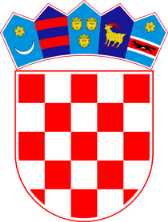 PRIJEDLOG GODIŠNJEG PLANA
UPRAVLJANJA DRŽAVNOM IMOVINOM
ZA 2024. GODINUZagreb, rujan 2023.Na temelju članka 19. stavka 1. Zakona o upravljanju državnom imovinom („Narodne novine“, broj 52/18.), a u vezi s člankom 18. Zakona o ustrojstvu i djelokrugu tijela državne uprave („Narodne novine“, broj 85/20. i 21/23.) i Strategijom upravljanja državnom imovinom za razdoblje 2019. - 2025. godine („Narodne novine“, broj  96/19.), Vlada Republike Hrvatske je na sjednici održanoj dana ____________2023. godine donijelaGODIŠNJI PLAN UPRAVLJANJA DRŽAVNOM IMOVINOM ZA 2024. GODINUUvodTri su ključna i međusobno povezana dokumenta upravljanja državnom imovinom iz nadležnosti Ministarstva prostornoga uređenja, graditeljstva i državne imovine (dalje u tekstu kao: MPGI) normirana Zakonom o upravljanju državnom imovinom („Narodne novine“, br. 52/18.): Strategija upravljanja državnom imovinom, Godišnji plan upravljanja državnom imovinom i Izvješće o provedbi Godišnjeg plana upravljanja državnom imovinom.U smislu Zakona o upravljanju državnom imovinom, imovina u vlasništvu Republike Hrvatske  definira se kao državna imovina kojom upravlja MPGI i Centar za restrukturiranje i prodaju, a u skladu sa odredbama istog Zakona, ministar nadležan za poslove državne imovine može odlukom povjeriti nekretnine u vlasništvu Republike Hrvatske iz članka 3. stavka 1. podstavka 3. Zakona, na upravljanje trgovačkom društvu Državne nekretnine d.o.o.Godišnji planovi upravljanja državnom imovinom trebaju biti usklađeni sa Strategijom upravljanja državnom imovinom za razdoblje 2019.-2025. (Narodne novine, br. 96/19., dalje u tekstu i kao: Strategija) kojom se određuju dugoročni ciljevi i smjernice upravljanja državnom imovinom uvažavajući gospodarske i razvojne prioritete Republike Hrvatske (dalje u tekstu i kao: RH), a obzirom da godišnji planovi operacionaliziraju elemente strateškog planiranja definirane u Strategiji te isti trebaju sadržavati razrađene planirane mjere, projekte i aktivnosti u upravljanju pojedinim oblicima imovine u vlasništvu RH. Slijedom iskazanog, Prijedlog Godišnjeg plana upravljanja državnom imovinom za 2024. godinu (dalje u tekstu i kao: Prijedlog Plana) predstavlja dokument u kojem se putem mjera, projekata i aktivnosti razrađuju elementi strateškog planiranja postavljeni u Strategiji. Također, za sve predložene aktivnosti u Prijedlogu Plana definiraju se pokazatelji rezultata, mjerne jedinice za pokazatelje rezultata, kao i polazne i ciljane vrijednosti mjernih jedinica prema definiranim posebnim ciljevima i pojavnim oblicima imovine na upravljanju MPGI-a.Stupanjem na snagu Zakona o izmjenama Zakona o ustrojstvu i djelokrugu tijela državne uprave („Narodne novine“, broj 21/23) Ministarstvo financija preuzelo je od MPGI-a poslove u dijelu koji se odnosi na ostvarivanje vlasničke politike u pravnim osobama od posebnog interesa za RH kao i praćenje rada, upravljanje, razvoj i ostvarivanje strateške politike u tim društvima i obavljanje poslova unaprjeđivanja korporativnog upravljanja pravnim osobama u vlasništvu RH. Sukladno navedenom, Vlada RH će u skladu s odredbama navedenog Zakona predložiti izmjene posebnih zakona, odnosno donošenje novog regulatornog okvira u upravnom području upravljanja državnom imovinom, a koji će se odnositi na donošenje Zakona o upravljanju nekretninama i pokretninama u vlasništvu RH i Zakona o trgovačkim društvima u državnom vlasništvu.Slijedom okolnosti koje su nastupile u 2020. godini uslijed serije razornih potresa ovaj Prijedlog Plana sadrži i aktivnosti na obnovi u potresu oštećenih nekretnina u vlasništvu RH na upravljanju MPGI-a kojima je MPGI pristupilo u okviru svojih nadležnosti u upravnom području upravljanja državnom imovinom, a koje zbog svoje nepredvidivosti nisu bile sastavni dio Strategije kao dokumenta na temelju kojeg se predlažu godišnji planovi upravljanja državnom imovinom.Također, ovim Prijedlogom Plana predstavljene su i aktivnosti u provedbi reformi za postizanje ključnih etapa i ciljnih vrijednosti Nacionalnog plana oporavka i otpornosti 2021.-2026. (u daljnjem tekstu i kao: NPOO 2021.-2026.) iz podkomponente C2.4. Unaprjeđenje upravljanja državnom imovinom. Riječ je o pet reformskih mjera kako slijedi: Revidiranje popisa pravnih osoba od posebnog državnog interesa; Poboljšanje korporativnog upravljanja u državnim poduzećima od posebnog interesa za RH i poduzećima u većinskom državnom vlasništvu; Jačanje ljudskih kapaciteta za praćenje korporativnog upravljanja u državnim poduzećima; Nastavak privatizacije poduzeća u državnom vlasništvu te Optimizacija upravljanja nekretninama u državnom vlasništvu. Sve spomenute aktivnosti izravno doprinose provedbi posebnih ciljeva i mjera definiranih u Strategiji, odnosno smanjenju portfelja nekretnina te aktivaciji neiskorištene državne imovine, boljem upravljanju pravnim osobama od posebnog interesa za RH i nastavku privatizacije trgovačkih društava u vlasništvu RH.Sukladno članku 19. Zakona o upravljanju državnom imovinom, Godišnji plan upravljanja državnom imovinom donosi Vlada RH na temelju Strategije, na Prijedlog MPGI-a. Godišnji plan upravljanja državnom imovinom objavljuje se u „Narodnim novinama“ i na mrežnim stranicama MPGI-a.Institucionalni okvir za realizaciju mjera i aktivnosti Godišnjegplana upravljanja državnom imovinom za 2024. godinuU skladu sa člankom 18. Zakona o ustrojstvu i djelokrugu tijela državne uprave („Narodne novine“ br. 85/20 i 21/23), MPGI obavlja upravne i druge poslove koji se odnose na prostorno uređenje, graditeljstvo i stanovanje te upravne i druge poslove koji se odnose na upravljanje državnom imovinom koja mu je posebnim zakonom dana na upravljanje. U okviru nadležnosti u upravljanju državnom imovinom, MPGI izvršava vlasničke ovlasti u ime Republike Hrvatske, sve u skladu sa Zakonom o upravljanju državnom imovinom. Također, MPGI obavlja i stručne poslove koji se odnose na koordinaciju i harmonizaciju kriterija za upravljanje državnom imovinom koja mu je dana na upravljanje i nositelj je izrade prijedloga sektorskih akata strateškog planiranja. U skladu sa zakonskim okvirom, u postupak izrade prijedloga akata strateškog planiranja, MPGI može uključiti i druge institucije. U izradi ovog dokumenta su pored MPGI sudjelovali i Ministarstvo financija, Centar za restrukturiranje i prodaju (u daljnjem tekstu i kao: CERP) te trgovačko društvo Državne nekretnine d.o.o. (u daljnjem tekstu i kao: DN d.o.o.), a obzirom na njihove nadležnosti u pogledu upravljanja državnom imovinom. U okviru upravnog područja upravljanja državnom imovinom, sukladno članku 8., stavku 6. Zakona o izmjenama Zakona o ustrojstvu i djelokrugu tijela državne uprave („Narodne novine“, broj 21/23) Ministarstvo financija, između ostalog, obavlja poslove unaprjeđivanja korporativnog upravljanja pravnim osobama u vlasništvu RH, utvrđuje smjernice za ostvarivanje vlasničke politike u pravnim osobama od posebnog interesa za RH te prati rad, upravljanje, razvoj i ostvarivanje strateške politike u tim društvima, izvršava vlasničke ovlasti u ime RH, a u skladu s posebnim zakonom kojim se uređuje upravljanje državnom imovinom, predlaže Vladi donošenje odluke o utvrđivanju popisa pravnih osoba od posebnog interesa za RH, kao i druge povezane poslove.Centar za restrukturiranje i prodaju je pravna osoba s javnim ovlastima koja obavlja stručne poslove u okviru djelokruga i nadležnosti propisanih Zakonom o upravljanju državnom imovinom i drugim propisima. Djelatnost CERP-a je upravljanje dionicama i poslovnim udjelima u trgovačkim društvima čiji je imatelj RH, a koja nisu utvrđena kao društva od strateškog i posebnog interesa za RH te dionicama i poslovnim udjelima u trgovačkim društvima čiji su imatelji Hrvatski zavod za mirovinsko osiguranje i Hrvatska agencija za osiguranje depozita za dionice i poslovne udjele u trgovačkim društvima koje je stekla u postupku sanacije i privatizacije banaka, osim onih trgovačkih društava čije je upravljanje i raspolaganje uređeno posebnim zakonom kao i restrukturiranje trgovačkih društava i drugih pravnih osoba koje nisu od strateškog i posebnog interesa za RH.Državne nekretnine d.o.o. su u 100% vlasništvu RH i pravna su osoba od posebnog interesa za RH. DN d.o.o. upravlja fondom stanova od komercijalne vrijednosti, fondom poslovnih prostora od komercijalne vrijednosti i rezidencijalnim objektima u skladu sa člankom 4., stavkom 2. Zakona o upravljanju državnom imovinom kojim ministar nadležan za poslove državne imovine odlukom povjerava nekretnine u vlasništvu RH iz članka 3. stavka 1. podstavka 3. istog Zakona na upravljanje trgovačkom društvu DN d.o.o.Strateški cilj i posebni ciljevi upravljanja državnom imovinomU Strategiji upravljanja državnom imovinom za razdoblje 2019.-2025. postavljen je strateški cilj upravljanja državnom imovinom koji glasi: održivo, ekonomično i transparentno upravljanje i raspolaganje imovinom u vlasništvu RH koji se ostvaruje putem sedam posebnih ciljeva upravljanja državnom imovinom koji su prikazani na Slici 3.1.Slika 3.1. Strateški cilj i posebni ciljevi upravljanja državnom imovinom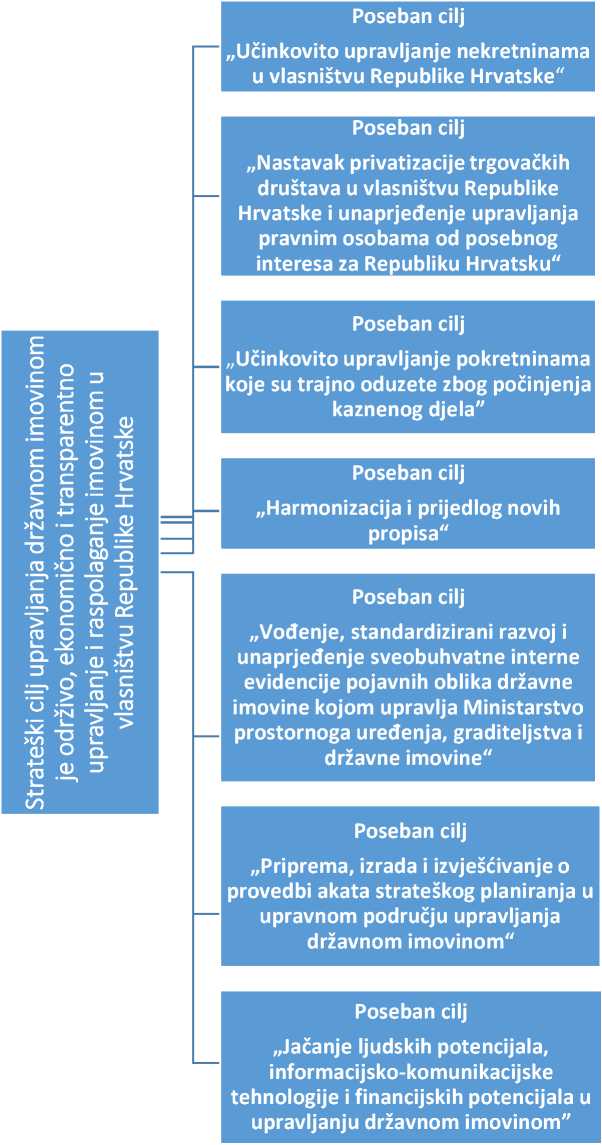 Posebni ciljevi impliciraju programiranje pripadajućih mjera, projekata i aktivnosti koje predstavljaju operacionalizaciju posebnog cilja kao i indirektnu operacionalizaciju strateškog cilja. U nastavku se navode posebni ciljevi i mjere obuhvaćene ovim Prijedlogom Plana, kao i područja upravljanja koja navedeni posebni ciljevi obuhvaćaju.- Poseban cilj 1 - „Učinkovito upravljanje nekretninama u vlasništvu Republike Hrvatske“ operacionalizira se putem sljedećih mjera:Smanjenje portfelja nekretnina kojim upravlja Ministarstvo prostornoga uređenja, graditeljstva i državne imovine i CERP putem prodaje, razvrgnuća suvlasničkih zajednica i darovanjemRast investicijskih projekata za aktivaciju neiskorištene državne imovine putem osnivanja prava građenja, prava služnosti, darovanja, zakupa i dodjele na uporabuStavljanje u funkciju nekretnina prenesenih na upravljanje DN d.o.o.Područja upravljanja i pojavni oblici imovine koja ovaj poseban cilj obuhvaća su:upravljanje fondom stanova i poslovnih prostora te održavanje rezidencijalnih objekata i ostalih nekretnina u vlasništvu RH kojima upravlja i raspolaže MPGI upravljanje nefinancijskom državnom imovinom kojom upravlja MPGI u smislu članka 3. Zakona, i to: građevinskim zemljištem i građevinama, posebnim dijelovima nekretnina, na kojima je uspostavljeno vlasništvo RH; zemljištem na kojem se nalazi kamp, a na kojem je uspostavljeno vlasništvo RH, neovisno o tome nalazi li se u građevinskoj zoni, na poljoprivrednom zemljištu te u šumi ili na šumskom zemljištu u vlasništvu RH, pri čemu se zemljištem na kojem se nalazi kamp, smatraju i nekretnine koje su tako definirane posebnim propisom.Optimizacija upravljanja nekretninama u državnom vlasništvu (u svrhu smanjenja portfelja nekretnina u državnom vlasništvu, brže i učinkovite aktivacije neiskorištene imovine, povećanja prinosa na imovinu te usmjeravanja istih u razvojne projekte) reforma je podkomponente C2.4. Unaprjeđenje upravljanja državnom imovinom u okviru NPOO 2021.-2026., a provedba koje će direktno doprinijeti ostvarenju prethodno navedenih mjera i posebnog cilja.U cilju komercijalizacije i povećanja prinosa od nekretnina kojima upravlja MPGI i društvo DN d.o.o. te uvođenja proaktivnog pristupa upravljanju nekretninama završen je projekt pod nazivom: „Program optimizacije upravljanja nekretninama“ (in Engl. State-owned Property Management Optimisation Program) u okviru Instrumenta tehničke potpore Europske komisije („TSI”). Krajem 2022. godine, kao nastavak prethodno spomenutog projekta odobren je od strane Europske komisije/DG REFORM za provedbu strukturne reforme u ciklusu poziva za Instrument tehničke pomoći Projekt „Optimizacija upravljanja nekretninama u državnom vlasništvu – Faza 2“ (projekt 23HR12: „State - owned property management optimization programme - 2nd Phase“), a koji će se provoditi u 2024. godini. - Poseban cilj 2 - „Nastavak privatizacije trgovačkih društava u vlasništvu Republike Hrvatske i unaprjeđenje upravljanja pravnim osobama od posebnog interesa za Republiku Hrvatsku“ operacionalizira se putem sljedećih mjera:Učinkovito smanjenje portfelja državne imovine Jačanje efikasnosti poslovanja i praćenje poslovanja trgovačkih društava u državnom vlasništvuOsiguranje daljnjeg razvoja i jačanje konkurentske pozicije pravnih osoba od posebnog interesa za Republiku HrvatskuUtvrđivanje kriterija za definiranje pravnih osoba od posebnog interesa za Republiku HrvatskuPodručja upravljanja koja ovaj poseban cilj obuhvaća su:upravljanje i raspolaganje državnom imovinom iz djelokruga i prema javnoj ovlasti CERP-a, u skladu sa odredbama u članku 22. Zakona o upravljanju državnom imovinomupravljanje dionicama i udjelima u trgovačkim društvima od posebnog interesa za RH i upravljanje osnivačkim pravima u pravnim osobama kojima je RH osnivač, a koja su od posebnog interesa za RH, u skladu sa čl. 3. stavkom 1. podstavcima 1. i 2. Zakona o upravljanju državnom imovinom.Također, poboljšanje korporativnog upravljanja u pravnim osobama od posebnog interesa za RH i trgovačkim društvima u većinskom državnom vlasništvu te nastavak privatizacije trgovačkih društava u državnom vlasništvu, a koja nisu od posebnog interesa za RH dvije su reforme podkomponente C2.4. Unaprjeđenje upravljanja državnom imovinom u okviru NPOO 2021.-2026., provedba kojih će također direktno doprinijeti realizaciji prethodno navedenih mjera i posebnog cilja.- Poseban cilj 3 - „Učinkovito upravljanje pokretninama koje su trajno oduzete zbog počinjenja kaznenog djela“ operacionalizira se putem sljedećih mjera:Smanjenje portfelja pokretnina putem prodaje.Aktivacija pokretnina putem predaje na uporabu, najma ili zakupa u skladu snamjenom trajno oduzete imovine.Područje upravljanja koje ovaj poseban cilj obuhvaća je:Upravljanje s privremeno ili stalno oduzetom imovinom u kaznenim i prekršajnim postupcima u skladu sa člancima 59. - 62. Zakona o upravljanju državnom imovinom.- Poseban cilj 4 - „Harmonizacija i prijedlog novih propisa“ operacionalizira se putem sljedeće mjere:Predlaganje izmjena i dopuna važećih propisa te izrada prijedloga novih propisa za poboljšanje upravljanja državnom imovinomU definiranju posebnog cilja „Harmonizacija i prijedlog novih propisa“ krenulo se od kroz dosadašnje modele i regulaciju upravljanja imovinom u vlasništvu RH uočene potrebe za ubrzanjem, pojednostavljenjem i povećanjem efikasnosti postupaka raspolaganja državnom imovinom. Harmoniziranje sustava upravljanja imovinom u vlasništvu RH predstavlja kontinuirani proces što zahtjeva stalnu analizu postojećeg stanja i provođenje dodatne regulacije u svrhu bolje aktivacije imovine. Navedeno se osobito odnosi na unaprjeđenje postojećeg zakonodavnog okvira u upravnom području upravljanja državnom imovinom, otklanjanje nedostataka u postojećem zakonodavnom okviru, uočavanje i otklanjanje dupliciranja poslova i preklapanja ovlasti od strane više tijela državne uprave, predlaganje novih propisa u skladu sa međunarodnom dobrom praksom te u koordinaciji s drugim tijelima državne uprave, unaprjeđenje upravljanja državnom imovinom, povećanje efikasnosti i ubrzanje postupaka raspolaganja njome.- Poseban cilj 5 - „Vođenje, standardizirani razvoj i unaprjeđenje sveobuhvatne interne evidencije pojavnih oblika državne imovine kojom upravlja Ministarstvo prostornoga uređenja, graditeljstva i državne imovine“ operacionalizirat će se putem sljedećih mjera:Uspostava sveobuhvatne interne evidencije pojavnih oblika državne imovine kojom upravlja Ministarstvo prostornoga uređenja, graditeljstva i državne imovine.Uspostava modela za upravljanje učincima od upravljanja i raspolaganja državnom imovinom.Interna evidencija državne imovine kao upravljački sustav koji omogućava kvalitetno i razvidno donošenje odluka o načinima upravljanja državnom imovinom kojom upravlja MPGI, kao i interne evidencije drugih tijela kojima je povjereno pravo i obveza upravljanja državnom imovinom su i infrastrukturna pretpostavka sveobuhvatne evidencije državne imovine u Središnjem registru državne imovine. Upravo je člankom 55. Zakona o upravljanju državnom imovinom definirano kako će MPGI voditi evidenciju o imovini kojom upravlja, a koja će činiti i sastavni dio Središnjeg registra državne imovine, obzirom na obvezu dostave podataka u smislu Zakona o Središnjem registru državne imovine i podzakonskih akata.Tijekom 2024. godine očekuje se završetak aktivnosti i investicije predviđene NPOO 2021. – 2026., Komponenta 2. Javna uprava, pravosuđe i državna imovina, podkomponenta C2.3. R3-I7 – „Unapređenje sustava prostornog uređenja, graditeljstva i državne imovine kroz digitalizaciju“. Ista aktivnost se odnosi na izradu novog modula Informacijskog sustava prostornog uređenja (ISPU), naziva Interni registar nekretnina (IRN). IRN u naravi predstavlja sustav za upravljanje nekretninama u vlasništvu RH kojima upravlja MPGI temeljem Zakona o upravljanju državnom imovinom. Primarna zadaća uspostave IRN-a jest omogućiti lakši, jednostavniji i transparentniji pristup kako dionicima upravljanja i raspolaganja nekretninama tako i javnosti putem postojećeg nacionalnog sustava autentifikacije krajnjih korisnika (NIAS).Također, u skladu sa NPOO 2021. – 2026., Komponenta 2. Javna uprava, pravosuđe i državna imovina, Podkomponenta C2.4., reformom R5 – „Optimizacija upravljanja nekretninama u državnom vlasništvu“ do kraja 2024. godine očekuje se završetak i uspostava IT sustava za praćenje i upravljanje učincima od upravljanja nekretninama u državnom vlasništvu.Provedba navedenih aktivnosti u okviru NPOO 2021.-2026. direktno će doprinijeti realizaciji mjera ovog posebnog cilja.- Poseban cilj 6 - „Priprema, izrada i izvješćivanje o provedbi akata strateškog planiranja u upravnom području upravljanja državnom imovinom“ operacionalizirat će se putem sljedeće mjere:Poboljšanje upravljanja državnom imovinom putem akata strateškog planiranja u upravnom području upravljanja državnom imovinom.Provedba ovog posebnog cilja predstavlja kontinuitet dosadašnjih višegodišnjih aktivnosti u izradi akata strateškog planiranja i izvještajima o provedbi istih, ujedno i javno dostupnim dokumentima čija je izrada propisana Zakonom o upravljanju državnom imovinom i propisima kojima se uređuje sustav strateškog planiranja u RH.Također, provedba ovog posebnog cilja, odnositi će se i na: pripremu sektorskog doprinosa u provedbi Nacionalne razvojne strategije RH do 2030. godine i predstavljanje MPGI-a u radnim skupinama osnovanim za tu svrhu kao i na ostale aktivnosti koordinatora za strateško planiranje u upravnom području upravljanja državnom imovinom u okviru sudjelovanja u radu Mreže koordinatora;praćenje i izvještavanje o provedbi reformskih mjera podkomponente Unaprjeđenje upravljanja državnom imovinom iz NPOO 2021.-2026. i horizontalnu aktivnost sudjelovanja na međuresornim i koordinacijskim sastancima uključivati će i redovitu i kontinuiranu suradnju i bilateralne sastanke sa timom za Europski semestar u Uredu predsjednika Vlade RH i Europskom komisijom.- Poseban cilj 7 - „Jačanje ljudskih potencijala, informacijsko-komunikacijske tehnologije i financijskih potencijala u upravljanju državnom imovinom“ operacionalizirat će se putem sljedećih mjera:Strateško upravljanje ljudskim potencijalimaUnaprjeđenje informatizacije i digitalizacijeUnaprjeđenje financijskog upravljanjaPoseban cilj „Jačanje ljudskih potencijala, informacijsko-komunikacijske tehnologije i financijskih potencijala u upravljanju državnom imovinom“ identificiran je kao infrastrukturna podrška za uspješnu implementaciju svih prethodno opisanih posebnih ciljeva definiranih Strategijom.U nastavku se u tablici 3.2. daje pregled posebnih ciljeva i mjera koji su definirani u Strategiji i sastavni su dio ovog Prijedloga Plana.Tablica 3.2. Pregled posebnih ciljeva i mjera obuhvaćenih ovim Prijedlogom PlanaPlanirani prihodi od upravljanja nefinancijskom i financijskom imovinomZa 2024. godinu planirani su ukupni prihodi od upravljanja nefinancijskom i financijskom imovinom u iznosu od 158.736.120,00 eura od kojih 116.002.350,00 eura predstavljaju prihode od upravljanja financijskom imovinom, a 42.733.770,00 eura od upravljanja nefinancijskom imovinom. Također, u ukupnom iznosu planiranih prihoda 136.425.220,00 eura predstavljaju prihode državnog proračuna i 22.310.900,00 eura predstavljaju prihode koji nisu prihodi državnog proračuna.U ukupnom iznosu gore iskazanih planiranih prihoda, prihodi od upravljanja i raspolaganja nekretninama u nadležnosti MPGI-a planirani su u iznosu od 23.093.770,00 eura, prihodi od prodaje pokretnina koje su trajno oduzete zbog počinjenja kaznenog djela u iznosu od 50.000,00 eura, prihodi od upravljanja nekretninama prenesenih na upravljanje trgovačkom društvu Državne nekretnine d.o.o. u iznosu od 19.570.000,00 eura, prihodi od dobiti trgovačkih društava sa liste pravnih osoba od posebnog interesa za RH u iznosu od 102.000.000,00 eura, prihodi od dobiti trgovačkih društava kojima upravlja CERP u iznosu od 3.981.750,00 eura, prihodi od prodaje dionica i udjela trgovačkih društava kojima upravlja CERP u iznosu od 10.020.600,00 eura i prihodi od prodaje nekretnina u vlasništvu CERP-a u iznosu od 20.000,00 eura.Prihodi od dobiti trgovačkih društava s liste pravnih osoba od posebnog interesa za RH u cijelosti predstavljaju prihode državnog proračuna, dok prihodi od dobiti trgovačkih društava kojima upravlja CERP predstavljaju i prihode državnog proračuna (po osnovi ostvarene dobiti od dionica/poslovnih udjela u vlasništvu RH i drugih državnih imatelja) i prihode CERP-a koji nisu prihodi državnog proračuna (po osnovi ostvarene dobiti od dionica/poslovnih udjela u vlasništvu CERP-a). Isto tako prihodi od prodaje dionica i udjela trgovačkih društava kojima upravlja CERP predstavljaju i prihode državnog proračuna (ovisno o osnovi u vlasništvu RH i drugih državnih imatelja) i prihode CERP-a koji nisu prihodi državnog proračuna (ovisno o osnovi u vlasništvu CERP-a).U nastavku slijedi tablica 4.1. s prikazom planiranih prihoda od upravljanja nefinancijskom i financijskom imovinom u 2024. godini.Tablica 4.1. Planirani prihodi od upravljanja nefinancijskom i financijskom imovinomTrgovačka društva i druge pravne osobe u portfelju MPGI-a i 
CERP-a5.1. Portfelj pravnih osoba od posebnog interesa za Republiku HrvatskuVlada RH donijela je 30. prosinca 2021. Odluku o pravnim osobama od posebnog interesa za RH („Narodne novine“, br. 147/21) kojom je definirano 36 pravnih osoba od posebnog interesa za RH. Dana 13. srpnja 2023. Vlada RH donijela je i Odluku o izmjeni Odluke o pravnim osobama od posebnog interesa za Republiku Hrvatsku („Narodne novine“, br. 78/23) kojom se pravna osoba Hrvatska agencija za osiguranje depozita, Zagreb briše s popisa pravnih osoba od posebnog interesa za RH, a dodaje se Hrvatska radiotelevizija, Zagreb na popis pravnih osoba od posebnog interesa za RH. Tablica 5.1. predstavlja prikaz portfelja pravnih osoba od posebnog interesa za RH prema navedenoj Odluci, njihov temeljni kapital, postotak vlasništva RH i postotak vlasništva ostalih državnih imatelja koje zastupa MPGI. Tablica 5.2 predstavlja prikaz pravnih osoba od posebnog interesa za RH po resornim ministarstvima.Tablica 5.1. Pregled portfelja pravnih osoba od posebnog interesa za RH na dan 24.07.2023. Izvor: Evidencije Ministarstva financija.Tablica 5.2. Pravne osobe od posebnog interesa za RH po resornim ministarstvimaIzvor: Evidencije Ministarstva financija5.2. Trgovačka društva u portfelju CERP-aManjinski portfelj CERP-a na dan 01. lipnja 2023. činila su 190 društva dok je većinski portfelj CERP-a čini 14 društava. Od ukupno 204 trgovačkih društava u portfelju CERP-a, 115 društva u cijelosti su bila raspoloživa za prodaju, 34 društava su bila djelomično raspoloživo za prodaju, 50 društava nisu bila raspoloživa za prodaju, a 5 društava nema poslovne aktivnosti.U nastavku slijedi tablica 5.3. s prikazom stanja i strukture portfelja CERP-a.Tablica 5.3. Stanje i struktura portfelja CERP-a na dan 01.06.2023.Izvor: Evidencije CERP-a.U portfelju CERP-a nalaze se i neatraktivna društva i društva s vrlo malim vlasničkim udjelom države u kojima privatni suvlasnik gotovo u potpunosti definira poslovnu politiku društva. Struktura aktivnog manjinskog portfelja CERP-a prikazana je u tablici 5.4.Izvor: Evidencije CERP-a.Normativni okvir za realizaciju mjera i aktivnosti Godišnjeg plana upravljanja državnom imovinom za 2024. godinuPropisi koji uređuju djelokrug, ovlasti i poslove MPGI-a u upravnom području upravljanja državnom imovinom, CERP-a i trgovačkog društva DN d.o.o. i koji se najčešće koriste u radu spomenutih institucija te čine normativni okvir za realizaciju mjera i aktivnosti akata strateškog planiranja iz područja upravljanja državnom imovinom su kako slijedi:- Zakon o upravljanju državnom imovinom („Narodne novine“, br. 52/18)- Zakon o ustrojstvu i djelokrugu tijela državne uprave ("Narodne novine", br. 85/20. i 21/23)- Zakon o zakupu i kupoprodaji poslovnoga prostora („Narodne novine“, br. 125/11, 64/15 i 112/18)- Zakon o najmu stanova ("Narodne novine", br. 91/96, 68/18, 48/98 - odluka Ustavnogsuda RH, 66/98 - ispravak odluke Ustavnog suda, 105/20 - Odluka USRH i 22/06 - Zakon o prodaji stanova namijenjenih za nadstojnika stambene zgrade)- Zakon o neprocijenjenom građevinskom zemljištu („Narodne novine“, br. 50/20)- Zakon o zaštiti i očuvanju kulturnih dobara („Narodne novine“, br. 69/99, 151/03, 157/03, 100/04 - Odluka Ustavnog suda RH, 87/09, 88/10, 61/11, 25/12, 136/12, 157/13, 152/14, 98/15, 44/17, 90/18, 32/20, 62/20, 117/21, 114/22)- Zakon o vlasništvu i drugim stvarnim pravima ( „Narodne novine“, br. 91/96, 68/98 - Odluka Ustavnog suda RH, 137/99 - Odluka Ustavnog suda RH, 22/00,73/00, 129/00, 114/01, 79/06, 141/06, 146/08, 38/09, 153/09, 143/12, 152/14, 81/15 - proč. tekst i 94/17 - ispravak)- Zakon o prostornom uređenju („Narodne novine“, br. 153/13, 65/17, 114/18, 39/19, 98/19)- Zakon o gradnji („Narodne novine“, br. 153/13, 20/17, 39/19, 125/19)- Zakon o obnovi zgrada oštećenih potresom na području Grada Zagreba, Krapinsko-zagorske županije, Zagrebačke županije, Sisačko-moslavačke županije i Karlovačke županije („Narodne novine“, br. 21/23)- Zakon o energetskoj učinkovitosti („Narodne novine“, br. 127/14, 116/18, 25/20, 32/21- Odluka Ustavnog suda RH, 41/21)- Zakon o zaštiti okoliša („Narodne novine“, br. 80/13, 78/15, 12/18, 118/18)- Zakon o energiji („Narodne novine“, br. 120/12, 14/14, 95/15, 102/15, 68/18 – Zakon o izmjenama i dopunama Zakona o regulaciji energetskih djelatnosti)- Zakon o uređivanju imovinskopravnih odnosa u svrhu izgradnje infrastrukturnihgrađevina („Narodne novine“, br. 80/11, 144/21 - Zakon o izmjenama i dopunama Zakona o cestama)- Zakon o unapređenju poduzetničke infrastrukture („Narodne novine“, br. 93/13, 114/13, 41/14, 57/18, 138/21)- Zakon o procjeni vrijednosti nekretnina („Narodne novine“, br. 78/15)- Zakon o poticanju ulaganja („Narodne novine“, br. 63/22)- Zakon o strateškim investicijskim projektima Republike Hrvatske („Narodne novine“, br. 29/18,114/18)- Zakon o rudarstvu („Narodne novine“, br. 56/13, 14/14, 52/18, 115/18, 98/19)- Zakon o obnovljivim izvorima energije i visokoučinkovitoj kogeneraciji („Narodne novine“, br. 138/21)- Zakon o vodama („Narodne novine“, broj 66/19, 84/21 i 47/23)- Zakon o otocima („Narodne novine“, br. 116/18, 73/20, 70/21)- Zakon o zaštiti prirode („Narodne novine“, br. 80/13, 15/18, 14/19, 127/19)- Zakon o željeznici („Narodne novine“, br. 32/19, 20/21, 114/22)- Zakon o šumama („Narodne novine“, br. 68/18, 115/18, 98/19, 32/20, 145/20)- Zakon o poljoprivrednom zemljištu („Narodne novine“, br. 20/18, 115/18, 98/19, 57/22)- Zakon o cestama („Narodne novine“, br. 84/11, 22/13, 54/13, 148/13, 92/14, 110/19,144/21, 114/22,04/23)- Zakon o naknadi za imovinu oduzetu za vrijeme jugoslavenske komunističke vladavine(„Narodne novine“, br. 92/96,39/99, 42/99, 92/99, 43/00, 131/00, 27/01, 34/01, 65/01, 118/01, 80/02, 81/02, 98/19)- Zakon o procjeni učinaka propisa („Narodne novine“, broj 44/17)- Zakon o pravu na pristup informacijama („Narodne novine“, br. 25/13, 85/15, 69/22)- Zakon o Središnjem registru državne imovine („Narodne novine“, br. 112/18)- Zakon o proračunu („Narodne novine“, br. 144/21)- Zakon o računovodstvu („Narodne novine“, br. 78/15, 134/15, 120/16, 116/18, 42/20, 47/20, 114/22)- Zakon o trgovačkim društvima („Narodne novine“, br. 111/93, 34/99, 121/99, 52/00, 118/03, 107/07, 146/08, 137/09, 125/11, 152/11, 111/12, 68/13, 110/15, 40/19, 34/22, 114/22, 18/23)- Zakon o tržištu kapitala („Narodne novine“, br. 65/18, 17/20, 83/21)- Zakon o sustavu strateškog planiranja i upravljanja razvojem Republike Hrvatske(„Narodne novine“, br. 123/17, 151/2022)- Zakon o sustavu unutarnjih kontrola u javnom sektoru („Narodne novine“, br. 78/15, 102/19)- Uredba o unutarnjem ustrojstvu Ministarstva prostornoga uređenja, graditeljstva i državne imovine ("Narodne novine", br. 28/23)- Uredba o postupcima koji prethode sklapanju pravnih poslova raspolaganja nekretninama u vlasništvu Republike Hrvatske u svrhu dodjele na uporabu nekretnina za potrebe tijela državne uprave ili drugih tijela korisnika državnog proračuna te drugih osoba („Narodne novine“, br. 95/18)- Uredba o određivanju štićenih osoba, objekata i prostora te provođenju njihove zaštitei osiguranja („Narodne novine“, br. 46/13, 103/14 - Odluka Ustavnog suda RH 151/14, 10/16, 99/16, 131/20)- Uredba o postupcima koji prethode sklapanju pravnih poslova raspolaganja nekretninama u vlasništvu Republike Hrvatske u svrhu prodaje, razvrgnuća suvlasničke zajednice, zamjene, davanja u zakup ili najam te o postupcima u vezi sa stjecanjem nekretnina i drugih stvarnih prava u korist Republike Hrvatske („Narodne novine“, br. 95/18)- Uredba o postupcima koji prethode sklapanju pravnih poslova raspolaganja nekretninama u vlasništvu RH u svrhu osnivanja prava građenja i prava služnosti („Narodne novine“, br. 95/18)- Uredba o osnivanju prava građenja i prava služnosti na šumi i šumskom zemljištu u vlasništvu Republike Hrvatske („Narodne novine“, br. 87/19)- Uredba o darovanju nekretnina u vlasništvu RH („Narodne novine“, br. 95/18)- Uredba o načinima raspolaganja dionicama i udjelima („Narodne novine“, br. 95/18)- Uredba o uvjetima za izbor i imenovanje članova nadzornih odbora i uprava pravnih osoba od posebnog interesa za Republiku Hrvatsku i načinu njihovih izbora („Narodne novine“, br. 12/19)- Uredba o Središnjem registru državne imovine („Narodne novine“, br. 3/2020)- Uredba o smjernicama za izradu akata strateškog planiranja od nacionalnog značaja i od značaja za jedinice lokalne i područne (regionalne) samouprave („Narodne novine“, br. 37/23)- Uredba o kupoprodaji poslovnog prostora u vlasništvu Republike Hrvatske („Narodnenovine“, broj 137/12, 78/15)- Uredba o uvjetima i načinima upravljanja privremeno oduzetom imovinom u kaznenompostupku („Narodne novine“, broj 103/18)Tablični prikaz mjera i aktivnosti Godišnjeg plana upravljanja državnom imovinom za 2024. godinu* Polaznu vrijednost pokazatelja rezultata predstavlja ostvarena vrijednost na dan 31.12.2022. godine, ciljanu vrijednost predstavlja planirana vrijednost na dan 31.12.2024. godine** Za projekt Jurjevu Luku (Lastovo) objaviti će se javni natječaj ili za kupoprodaju ili za osnivanje prava građenja što će se definirati u narednom periodu.*** Pokazatelj rezultata pod nazivom "Broj objavljenih javnih natječaja" pretpostavlja da se u svakom javnom natječaju objavljuje prodaja više nekretnina. U tijeku 2024. godine planira se uspostava elektronske javne dražbe (e-dražbe) što znači da će se elektronska javna dražba provoditi za svaku nekretninu (ili skup povezanih nekretnina) zbog čega će broj objava za prodaju putem elektronske javne dražbe biti veći od broja objavljenih javnih natječaja koji će se provoditi do uspostave elektroničke javne dražbe. Broj objava za prodaju putem elektronske javne dražbe biti će iskazan u Izvješću o provedbi ovog Prijedloga plana.* Polaznu vrijednost pokazatelja rezultata predstavlja ostvarena vrijednost na dan 31.12.2022. godine, ciljanu vrijednost predstavlja planirana vrijednost na dan 31.12.2024. godine.** Pokazatelj rezultata pod nazivom "Broj objavljenih javnih natječaja" pretpostavlja da se u svakom javnom natječaju objavljuje prodaja više nekretnina. U tijeku 2024. godine planira se uspostava elektronske javne dražbe (e-dražbe) što znači da će se elektronska javna dražba provoditi za svaku nekretninu (ili skup povezanih nekretnina) zbog čega će broj objava za prodaju putem elektronske javne dražbe biti veći od broja objavljenih javnih natječaja koji će se provoditi do uspostave elektroničke javne dražbe. Broj objava za prodaju putem elektronske javne dražbe biti će iskazan u Izvješću o provedbi ovog Prijedloga plana.*** U okviru ove mjere navedena aktivnost se odnosi na aktivaciju neiskorištene državne imovine.* Polaznu vrijednost pokazatelja rezultata predstavlja ostvarena vrijednost na dan 31.12.2022. godine, ciljanu vrijednost predstavlja planirana vrijednost na dan 31.12.2024. godine.** Pokazatelj rezultata pod nazivom "Broj objavljenih javnih natječaja" pretpostavlja da se u svakom javnom natječaju objavljuje prodaja više nekretnina. U tijeku 2024. godine planira se uspostava elektronske javne dražbe (e-dražbe) što znači da će se elektronska javna dražba provoditi za svaku nekretninu (ili skup povezanih nekretnina) zbog čega će broj objava za prodaju putem elektronske javne dražbe biti veći od broja objavljenih javnih natječaja koji će se provoditi do uspostave elektroničke javne dražbe. Broj objava za prodaju putem elektronske javne dražbe biti će iskazan u Izvješću o provedbi ovog Prijedloga plana.* Polaznu vrijednost pokazatelja rezultata predstavlja ostvarena vrijednost na dan 31.12.2022., ciljanu vrijednost predstavlja planirana vrijednost na dan 31.12.2024.* Polaznu vrijednost pokazatelja rezultata predstavlja ostvarena vrijednost na dan 31.12. 2022., ciljanu vrijednost predstavlja planirana vrijednost na dan 31.12.2024.* Polaznu vrijednost pokazatelja rezultata predstavlja ostvarena vrijednost na dan 31.12.2022., ciljanu vrijednost predstavlja planirana vrijednost na dan 31.12.2024.** Vrijednost je izražena u kumulativu.*** Polaznu vrijednost pokazatelja rezultata predstavlja ostvarena vrijednost na dan 31.12.2022. iz Godišnjeg izvješća o provedbi Provedbenog programa MPGI za razdoblje 01. siječanj 2022. - 31. prosinca 2022. godine.**** DKP je skraćenica za diplomatsko konzularna predstavništva.* Polaznu vrijednost pokazatelja rezultata predstavlja ostvarena vrijednost na dan 31.12.2022., a ciljanu vrijednost predstavlja planirana vrijednost na dan 31.12.2024.** Polaznu vrijednost pokazatelja rezultata predstavlja ostvarena vrijednost na dan 31.12.2022. iz Godišnjeg izvješća o provedbi Provedbenog programa MPGI za razdoblje 01. siječanj 2022. - 31. prosinca 2022. godine.* Polazna vrijednost predstavlja ostvarenu vrijednost na dan 31.12.2022., a ciljana vrijednost predstavlja planiranu vrijednost na dan 31.12.2024.** Vrijednost za broj sklopljenih ugovora o raspolaganju nekretninama izražena je u kumulativu pri čemu polazna vrijednost predstavlja zbroj sklopljenih ugovora u 2020., 2021. i 2022. godini, a ciljana vrijednost predstavlja planirani broj sklopljenih ugovora o raspolaganju nekretninama za razdoblje od 1.1.2020. - 31.12.2024. godine.* Polaznu vrijednost pokazatelja rezultata predstavlja ostvarena vrijednost na dan 31.12.2022. godine, ciljanu vrijednost predstavlja planirana vrijednost na dan 31.12.2024.** Polaznu vrijednost pokazatelja rezultata predstavlja ostvarena vrijednost na dan 31.12.2022. iz Godišnjeg izvješća o provedbi Provedbenog programa MPGI za razdoblje 01. siječanj 2022. - 31. prosinca 2022. godine.* Polaznu vrijednost pokazatelja rezultata predstavlja ostvarena vrijednost na dan 31.12.2022. iz Godišnjeg izvješća o provedbi Provedbenog programa MPGI za razdoblje 01. siječanj 2022. - 31. prosinca 2022. godine, a ciljanu vrijednost predstavlja planirana vrijednost na dan 31.12.2024.** Prilikom prodaje imovine koja je predmet ovog posebnog cilja izdaju se računi temeljem kojih kupci obavljaju prijenos vlasništva.* Polaznu vrijednost pokazatelja rezultata predstavlja ostvarena vrijednost na dan 31.12. 2022., ciljanu vrijednost predstavlja planirana vrijednost na dan 31.12.2024.** Polaznu vrijednost pokazatelja rezultata predstavlja ostvarena vrijednost na dan 31.12.2022. iz Godišnjeg izvješća o provedbi Provedbenog programa MPGI za razdoblje 01. siječanj 2022. - 31. prosinca 2022. godine. Polazna vrijednost pokazatelja rezultata uključuje: prijedlog Zakona o izmjenama i dopunama Zakona o upravljanju državnom imovinom, prijedlog Uredbe o zakupu i kupoprodaji poslovnog prostora, prijedlog Uredbe o stanovima za službene potrebe i prijedlog Uredbe o uvjetima za izbor i imenovanje članova nadzornih odbora i uprava pravnih osoba od posebnog interesa za Republiku Hrvatsku i načinu njihova izbora.*** Ciljana vrijednost obuhvaća donošenje podzakonskih akata temeljem Zakona o upravljanju nekretninama i pokretninama u vlasništvu Republike Hrvatske, a koji će se kao "ad hoc" zakon doniijeti u 2023. godini.* Mjera pod nazivom "Funkcionalna uspostava Informacijskog sustava za upravljanje državnom imovinom (ISUDIO)" sadržana u sektorskoj Strategiji iz 2018. godine izostavljena je iz ovog Prijedloga plana iz razloga kako slijedi: Danom stupanja na snagu Zakona o Središnjem registru državne imovine Središnji državni ured za razvoj digitalnog društva (SDURDD) postalo je nadležno tijelo za vođenje Središnjeg registra. Člankom 5. Uredbe o Središnjem registru državne imovine ("Narodne Novine, br. 3/20), predviđeno je od strane SDURDD-a donošenje Pravilnika o tehničkoj strukturi podataka i načinu upravljanja Središnjim registrom, a koji bi bio osnova za izradu i donošenje internih akata MPGI-a u pogledu usklađivanja vođenja evidencija sa pretpostavljenim odredbama Zakona o Središnjem registru državne imovine i podzakonskih akata, a samim time i za realizaciju aktivnosti mjesečnog ažuriranja i objave podataka o imovini kojom upravlja MPGI u Središnjem registru državne imovine. U vrijeme izrade ovog Prijedloga plana, Pravilnik o tehničkoj strukturi podataka i načinu upravljanja Središnjim registrom još nije donesen.** Polaznu vrijednost pokazatelja rezultata predstavlja ostvarena vrijednost na dan 31.12.2022., ciljanu vrijednost predstavlja planirana vrijednost na dan 31.12.2024. godine.*** Polaznu vrijednost pokazatelja rezultata predstavlja ostvarena vrijednost na dan 31.12.2022. iz Godišnjeg izvješća o provedbi Provedbenog programa MPGI za razdoblje 01. siječanj 2022. - 31. prosinca 2022. godine.**** Polazne i ciljane vrijednosti nisu sveobuhvatne za sve pojavne oblike imovine kojima upravlja MPGI obzirom da je riječ o objedinjavanju podataka u internoj evidenciji MPGI-a prethodno slanju podataka u Središnji registar državne imovine.***** Člankom 5. Zakona o Središnjem registru državne imovine određeni su ciljevi vođenja Središnjeg registra i između ostalih i cilj "praćenje koristi i učinaka upravljanja pojavnim oblicima imovine iz članka 2. stavka 2. Zakona." Obzirom da je riječ o višemjesečnim aktivnostima koje će se odvijati i u okviru NPOO 2021.-2026. te u okviru TSI instrumenta pod nazivom "State owned property management optimization programme", ali i obzirom da različiti pojavni oblici imovine na upravljanju MPGI-a zahtijevaju različite modele podataka, aktivnosti na dogradnji informacijskog sustava i sustava evidencija o imovini odvijati će se i u 2024. godini. Obzirom na faznost u dogradnji informacijskog sustava za pojedine pojavne oblike državne imovine, programskoj i podatkovnoj dogradnji sustava za pojavne oblike nekretnina pristupiti će se u 2024. godini, s predviđenom objavom javnog natječaja za izradu standardiziranog i metodološki razrađenog podatkovnog i programskog modela za upravljanje učincima od upravljanja i raspolaganja nekretninama u vlasništvu RH u razvojne projekte, a što je u skladu s predviđenim ciljnim vrijednostima NPOO 2021.-2026. (angažirani vanjski stručnjaci za razvoj IT sustava do kraja 1Q/2024 te do kraja 4Q/2024 razvijen informatički sustav prema metodologiji za smanjenje portfelja imovine u vlasništvu RH te brže i učinkovitije aktiviranje neiskorištene državne imovine).* Polaznu vrijednost pokazatelja rezultata predstavlja ostvarena vrijednost na dan 31.12.2022., ciljanu vrijednost predstavlja planirana vrijednost na dan 31.12.2024.** Polaznu vrijednost pokazatelja rezultata predstavlja ostvarena vrijednost na dan 31.12.2022. iz Godišnjeg izvješća o provedbi Provedbenog programa MPGI za razdoblje 01. siječanj 2022. - 31. prosinca 2022. godine* Polaznu vrijednost pokazatelja rezultata predstavlja ostvarena vrijednost na dan 31.12.2022., ciljanu vrijednost predstavlja planirana vrijednost na dan 31.12.2024.** Polaznu vrijednost pokazatelja rezultata predstavlja ostvarena vrijednost na dan 31.12.2022. iz Godišnjeg izvješća o provedbi Provedbenog programa MPGI za razdoblje 01. siječanj 2022. - 31. prosinca 2022. godine.*** U skladu sa Strategijom upravljanja državnom imovinom za razdoblje 2019.-2025., unaprjeđenje informatizacije i digitalizacije odnosi se na unaprjeđenje postojećih informacijsko-komunikacijskih sustava (automatizacija i virtualizacija radnih mjesta) te uvođenje novih informacijsko-komunikacijskih rješenja u području upravljanja državnom imovinom kao i cjelokupnog rada MPGI-a (nove aplikacije, nova informacijsko-komunikacijska infrastruktura). Također ova mjera uključuje kontinuirano poboljšanje sigurnosti informacijsko- komunikacijskog sustava kroz ulaganja u potrebnu infrastrukturu i u prilagodbu pravnim okvirima vezanim uz sigurnosnu problematiku te školovanje i obuku državnih dužnosnika, službenika i namještenika MPGI-a. Također, sukladno Uredbi o unutarnjem ustrojstvu Ministarstva prostornog uređenja, graditeljstva i državne imovine u MPGI-u se obavljaju stručni poslovi u svrhu informatizacije poslovanja, brine se oko planiranja, nabave, izgradnje i održavanja informatičke infrastrukture i aplikativnih rješenja, provodi se nadogradnja informatičkog sustava u skladu sa zakonskim promjenama i potrebama korisnika, sudjeluje se na odgovarajući način u projektima koji sadrže informatičku komponentu i dr.**** Riječ je o Uputi Ministarstva financija iz 2018. godine. Uputa je dostupna na poveznici: https://mfin.gov.hr/UserDocsImages/dokumenti/drzavna-riznica/racunovodstvo/upute-nalozi- ostalo/Uputa%20o%20priznavanju,%20mjerenju%20i%20evidentiranju%20imovine%20u%20vlasni%C5%A1tvu%20RH%20-%202018.pdfKLASA:URBROJ:Zagreb,Predsjednikmr.sc.  Andrej Plenković, v.r.AndrejSTRATEŠKI CILJ UPRAVLJANJA DRŽAVNOM IMOVINOMODRŽIVO, EKONOMIČNO I TRANSPARENTNO UPRAVLJANJE I RASPOLAGANJE IMOVINOM U VLASNIŠTVU REPUBLIKE HRVATSKEPOSEBNI CILJEVIMJEREPoseban cilj 1Učinkovito upravljanje nekretninama u vlasništvu Republike HrvatskeSmanjenje portfelja nekretnina kojim upravlja Ministarstvo prostornoga uređenja, graditeljstva i državne imovine i CERP putem prodaje, razvrgnuća suvlasničkih zajednica i darovanjemPoseban cilj 1Učinkovito upravljanje nekretninama u vlasništvu Republike HrvatskeRast investicijskih projekata za aktivaciju neiskorištene državne imovine putem osnivanja prava građenja, prava služnosti, darovanja, zakupa i dodjele na uporabuPoseban cilj 1Učinkovito upravljanje nekretninama u vlasništvu Republike HrvatskeStavljanje u funkciju nekretnina prenesenih na upravljanje DN d.o.o.Poseban cilj 2Nastavak privatizacije trgovačkih društava u vlasništvu RH i unaprjeđenje upravljanja pravnim osobama od posebnog interesa za RHUčinkovito smanjenje portfelja državne imovine Poseban cilj 2Nastavak privatizacije trgovačkih društava u vlasništvu RH i unaprjeđenje upravljanja pravnim osobama od posebnog interesa za RHJačanje efikasnosti poslovanja i praćenje poslovanja trgovačkih društava u državnom vlasništvuPoseban cilj 2Nastavak privatizacije trgovačkih društava u vlasništvu RH i unaprjeđenje upravljanja pravnim osobama od posebnog interesa za RHOsiguranje daljnjeg razvoja i jačanje konkurentske pozicije pravnih osoba od posebnog interesa za Republiku HrvatskuPoseban cilj 2Nastavak privatizacije trgovačkih društava u vlasništvu RH i unaprjeđenje upravljanja pravnim osobama od posebnog interesa za RHUtvrđivanje kriterija za definiranje pravnih osoba od posebnog interesa za Republiku HrvatskuPoseban cilj 3Učinkovito upravljanje pokretninama koje su trajno oduzete zbog počinjenja kaznenog djelaSmanjenje portfelja pokretnina putem prodajePoseban cilj 3Učinkovito upravljanje pokretninama koje su trajno oduzete zbog počinjenja kaznenog djelaAktivacija pokretnina putem predaje na uporabu, najma ili zakupa u skladu s namjenom trajno oduzete imovinePoseban cilj 4Harmonizacija i prijedlog novih propisaPredlaganje izmjena i dopuna važećih propisa te izrada prijedloga novih propisa za poboljšanje upravljanja državnom imovinomPoseban cilj 5Vođenje, standardizirani razvoj i unaprjeđenje sveobuhvatne interne evidencije pojavnih oblika državne imovine kojom upravlja Ministarstvo prostornoga uređenja, graditeljstva i državne imovineUspostava sveobuhvatne interne evidencije pojavnih oblika državne imovine kojom upravlja Ministarstvo prostornoga uređenja, graditeljstva i državne imovinePoseban cilj 5Vođenje, standardizirani razvoj i unaprjeđenje sveobuhvatne interne evidencije pojavnih oblika državne imovine kojom upravlja Ministarstvo prostornoga uređenja, graditeljstva i državne imovineUspostava modela za upravljanje učincima od upravljanja i raspolaganja državnom imovinomPoseban cilj 6Priprema, izrada i izvješćivanje o provedbi akata strateškog planiranja u upravnom području upravljanja državnom imovinomPoboljšanje upravljanja državnom imovinom putem akata strateškog planiranja u upravnom području upravljanja državnom imovinomPoseban cilj 7Jačanje ljudskih potencijala, informacijsko- komunikacijske tehnologije i financijskih potencijala u upravljanju državnom imovinomStrateško upravljanje ljudskim potencijalimaPoseban cilj 7Jačanje ljudskih potencijala, informacijsko- komunikacijske tehnologije i financijskih potencijala u upravljanju državnom imovinomUnaprjeđenje informatizacije i digitalizacijePoseban cilj 7Jačanje ljudskih potencijala, informacijsko- komunikacijske tehnologije i financijskih potencijala u upravljanju državnom imovinomUnaprjeđenje financijskog upravljanjaVRSTA PRIHODA:Ciljana vrijednost na dan 31.12.2024.
(€)1. Prihodi državnog proračuna136.425.220,001.1. Prihodi od upravljanja i raspolaganja nekretninama u nadležnosti MPGI-a23.093.770,001.2. Prihod od prodaje pokretnina koje su trajno oduzete zbog počinjena kaznenog djela50.000,001.3. Prihodi od dobiti trgovačkih društava sa liste pravnih osoba od posebnog interesa za RH102.000.000,001.4. Prihodi od dobiti trgovačkih društava u vlasništvu RH i drugih državnih imatelja kojima upravlja CERP (prije obračuna naknade za upravljanje)1.327.250,001.5. Prihodi od prodaje dionica i udjela trgovačkih društava u vlasništvu RH i drugih državnih imatelja, a kojima u svojstvu zakonskog zastupnika upravlja CERP (prije obračuna naknade za upravljanje)9.954.200,002. Ostali prihodi22.310.900,002.1. Prihodi od upravljanja nekretninama prenesenih na upravljanje trgovačkom društvu Državne nekretnine d.o.o.19.570.000,002.2. Prihodi od dobiti trgovačkih društava u vlasništvu CERP-a2.654.500,002.3. Prihodi od prodaje dionica i udjela trgovačkih društava čiji je imatelj CERP66.400,002.4. Prihodi od prodaje nekretnina u vlasništvu CERP-a20.000,00Ukupni prihodi (1. + 2.)158.736.120,00PRAVNE OSOBE OD POSEBNOG INTERESA ZA REPUBLIKU HRVATSKUTEMELJNI KAPITAL (€)/ZAKONSKI AKT% VLASNIŠTVA REPUBLIKE HRVATSKE% VLASNIŠTVA OSTALIH DRŽAVNIH IMATELJA KOJE ZASTUPA MPGI1.Adriatic Croatia International Club, za djelatnost marina d.d. 53.064.702,3778,580,332.Agencija ALAN d.o.o. za uvoz i izvoz naoružanja i vojne opreme173.203,26100,003.AGENCIJA ZA KOMERCIJALNU DJELATNOST proizvodno, uslužno i trgovačko d.o.o.30.791.691,55100,004.Agencija za podršku informacijskim sustavima i informacijskim tehnologijama društvo s ograničenom odgovornošću31.694.206,6551,005.Centar za restrukturiranje i prodajuZakon o upravljanju državnom imovinom („Narodne novine“, broj 52/18)100,006.Croatia Airlines, hrvatska zrakoplovna tvrtka d.d.122.619.885,8699,04PRAVNE OSOBE OD POSEBNOG INTERESA ZA REPUBLIKU HRVATSKUTEMELJNI KAPITAL (€) /ZAKONSKI AKT% VLASNIŠVA REPUBLIKE HRVATSKE%  VLASNIŠTVA OSTALIH DRŽAVNIH IMATELJA KOJE ZASTUPA MPGI7.DRŽAVNE NEKRETNINE društvo s ograničenom odgovornošću2.654,46100,008.Financijska agencijaZakon o Financijskoj agenciji („Narodne novine“, broj 117/01, 60/04 i 42/05)100,009.HP - Hrvatska pošta d.d.126.436.538,59100,0010.Hrvatska radiotelevizijaZakon o Hrvatskoj radioteleviziji („Narodne novine“, broj 137/10, 76/12, 78/16, 46/17, 73/17, 94/18, 114/22 i 20/23)100,0011.Hrvatska banka za obnovu i razvitak 929.059.658,90100,0012.HRVATSKA ELEKTROPRIVREDA - dioničko društvo2.626.870.953,61100,0013.Hrvatska kontrola zračne plovidbe, društvo s ograničenom odgovornošću59.725.263,79100,0014.Hrvatska Lutrija društvo s ograničenom odgovornošću za organiziranje i priređivanje igara na sreću i zabavnih igara6.636.140,42100,0015.HRVATSKA POŠTANSKA BANKA, dioničko društvo161.228.349,59    44,908,7616.Hrvatske autoceste društvo s ograničenom odgovornošću, za upravljanje, građenje i održavanje autocesta17.405.282,37100,0017.Hrvatske ceste društvo s ograničenom odgovornošću, za upravljanje, građenje i održavanje državnih cesta14.252.412,24100,00PRAVNE OSOBE OD POSEBNOG INTERESA ZA REPUBLIKU HRVATSKUTEMELJNI KAPITAL (€)/ZAKONSKI AKT% VLASNIŠTVA REPUBLIKE HRVATSKE% VLASNIŠTVA OSTALIH DRŽAVNIH IMATELJA KOJE ZASTUPA MPGI18.HRVATSKE ŠUME društvo s ograničenom odgovornošću155.507.332,94100,0019.Hrvatske vode, pravna osoba za upravljanje vodamaZakon o vodama („Narodne novine“, broj 66/19, 84/21 i 47/23)100,0020.HRVATSKI OPERATOR TRŽIŠTA ENERGIJE d.o.o. za organiziranje tržišta električne energije i plina1.234.322,12100,0021.HŽ CARGO d.o.o. za prijevoz tereta22.796.204,13100,0022.HŽ INFRASTRUKTURA d.o.o. za upravljanje, održavanje i izgradnju željezničke infrastrukture29.754.860,97100,0023.HŽ PUTNIČKI PRIJEVOZ d.o.o. za prijevoz putnika 115.783.038,03100,0024.INA - INDUSTRIJA NAFTE, d.d.1.194.505.275,73         44,8425.JADROLINIJA, društvo za linijski pomorski prijevoz putnika i tereta27.746.253,61100,0026.JADRANSKI NAFTOVOD, dioničko društvo 391.855.855,0714,9737,2627.NARODNE NOVINE, dioničko društvo za izdavanje i tiskanje Službenog lista Republike Hrvatske, službenih i drugih obrazaca te za trgovanje školskim i uredskim priborom i opremom37.367.822,68100,00PRAVNE OSOBE OD POSEBNOG INTERESA ZA RHTEMELJNI KAPITAL (€) /ZAKONSKI AKT% VLASNIŠVA REPUBLIKE HRVATSKE%  VLASNIŠTVA OSTALIH DRŽAVNIH IMATELJA KOJE ZASTUPA MPGI28.Odašiljači i veze društvo s ograničenom odgovornošću, za prijenos i odašiljanje radijskih i televizijskih programa za račun drugih18.391.160,66100,0029.PLOVPUT trgovačko društvo s ograničenom odgovornošću za održavanje pomorskih plovnih putova i radijske službe14.804.724,93100,0030.ZRAČNA LUKA DUBROVNIK društvo s ograničenom odgovornošću za usluge u zračnom prometu 72.606.012,3455,0031.ZRAČNA LUKA OSIJEK društvo s ograničenom odgovornošću za usluge u zračnom prometu3.478.399,3655,0032.ZRAČNA LUKA PULA - društvo s ograničenom odgovornošću10.803.636,6055,0033.ZRAČNA LUKA RIJEKA, društvo s ograničenom odgovornošću za usluge u zračnom prometu 19.139.040,4155,0034.ZRAČNA LUKA SPLIT - društvo s ograničenom odgovornošću za usluge u zračnom prometu 51.138.098,0855,0035.ZRAČNA LUKA ZADAR - društvo s ograničenom odgovornošću za usluge u zračnom prometu14.177.450,3955,0036.ZRAČNA LUKA ZAGREB, društvo s ograničenom odgovornošću106.766.155,6855,00Ministarstvo mora, prometa i infrastrukture:Adriatic Croatia International Club, za djelatnost marina d.d.Croatia Airlines, hrvatska zrakoplovna tvrtka d.d.HP - Hrvatska pošta d.d.Hrvatska kontrola zračne plovidbe, društvo s ograničenom odgovornošćuHrvatske autoceste društvo s ograničenom odgovornošću, za upravljanje, građenje i održavanje autocestaHrvatske ceste društvo s ograničenom odgovornošću, za upravljanje, građenje i održavanje državnih cestaHŽ CARGO d.o.o. za prijevoz teretaHŽ INFRASTRUKTURA d.o.o. za upravljanje, održavanje i izgradnjuHŽ PUTNIČKI PRIJEVOZ d.o.o. za prijevoz putnikaJADROLINIJA, društvo za linijski pomorski prijevoz putnika i teretaOdašiljači i veze društvo s ograničenom odgovornošću, za prijenos i odašiljanje radijskih i televizijskih programa za račun drugihPLOVPUT trgovačko društvo s ograničenom odgovornošću za održavanje pomorskih plovnih putova i radijske službeZRAČNA LUKA DUBROVNIK društvo s ograničenom odgovornošću za usluge u zračnom prometuZRAČNA LUKA OSIJEK društvo s ograničenom odgovornošću za usluge u zračnom prometuZRAČNA LUKA PULA - društvo s ograničenom odgovornošćuZRAČNA LUKA RIJEKA, društvo s ograničenom odgovornošću za usluge u zračnom prometuZRAČNA LUKA SPLIT - društvo s ograničenom odgovornošću za usluge u zračnom prometuZRAČNA LUKA ZADAR - društvo s ograničenom odgovornošću za usluge u zračnom prometuZRAČNA LUKA ZAGREB - društvo s ograničenom odgovornošćuMinistarstvo gospodarstva i održivog razvoja:HRVATSKA ELEKTROPRIVREDA - dioničko društvoHrvatske vode, pravna osoba za upravljanje vodamaHRVATSKI OPERATOR TRŽIŠTA ENERGIJE d.o.o. za organiziranje tržišta električne energije i plinaINA - INDUSTRIJA NAFTE, d.d.JADRANSKI NAFTOVOD, dioničko društvoNARODNE NOVINE, dioničko društvo za izdavanje i tiskanje Službenog lista Republike Hrvatske, službenih i drugih obrazaca te za trgovanje školskim i uredskim priborom i opremomMinistarstvo financija:Agencija za podršku informacijskim sustavima i informacijskim tehnologijama društvo s ograničenom odgovornošćuFinancijska agencijaHrvatska banka za obnovu i razvitakHrvatska Lutrija društvo s ograničenom odgovornošću za organiziranje i priređivanje igara na sreću i zabavnih igaraHRVATSKA POŠTANSKA BANKA, dioničko društvoCentar za restrukturiranje i prodajuMinistarstvo prostornoga uređenja, graditeljstva i državne imovine:DRŽAVNE NEKRETNINE društvo s ograničenom odgovornošćuMinistarstvo obrane:Agencija ALAN d.o.o. za uvoz i izvoz naoružanja i vojne opremeMinistarstvo unutarnjih poslova:AGENCIJA ZA KOMERCIJALNU DJELATNOST proizvodno, uslužno i trgovačko d.o.oMinistarstvo poljoprivrede:HRVATSKE ŠUME društvo s ograničenom odgovornošćuMinistarstvo kulture i medija:Hrvatska radiotelevizijaPortfeljBroj društavaUkupna nominalna vrijednost temeljnog kapitala
 (€)Ukupna nominalna vrijednost državnog portfelja kojim upravlja CERP 
(€)I. Ukupno manjinski portfelj do 49,99%1855.549.268.729,90326.535.874,34- od toga društva u cijelosti slobodna za prodaju1031.236.389.054,90178.299.786,25- od toga društva "pod rezervacijom"501.705.129.101,399.926.264,11- od toga društva djelomično slobodna za prodaju, a djelomično "pod rezervacijom"322.607.750.573,61138.309.823,98II. Ukupno većinski portfelj iznad 50,00%14231.041.916,37229.855.322,12- od toga društva u cijelosti slobodna za prodaju12188.444.568,17187.285.466,12- od toga društva "pod rezervacijom"0--- od toga društva djelomično slobodna za prodaju, a djelomično "pod rezervacijom"242.597.348,2042.569.856,00UKUPNO (I + II)1995.780.310.646,27556.391.196,46- društva bez poslovnih aktivnosti52.200.988,78       224.262,19SVEUKUPNO(I +II + društva bez poslovnih aktivnosti)2045.782.511.635,05556.615.458,65    Tablica 5.4. Struktura aktivnog manjinskog portfelja CERP-a prema udjelu u vlasništvu na                          dan 01.06.2023.    Tablica 5.4. Struktura aktivnog manjinskog portfelja CERP-a prema udjelu u vlasništvu na                          dan 01.06.2023.    Tablica 5.4. Struktura aktivnog manjinskog portfelja CERP-a prema udjelu u vlasništvu na                          dan 01.06.2023.Postotak vlasništva: manjinski portfeljBroj društavaNominalna vrijednost 
(€)<10%14164.891.672,3910% - 24,99%2884.312.818,4325% - 49,99%16177.331.383,52UKUPNO:185326.535.874,34POSEBAN CILJ 1. Učinkovito upravljanje nekretninama u vlasništvu Republike HrvatskeGRAĐEVINSKO ZEMLJIŠTEMJERA 1. Smanjenje portfelja nekretnina kojim upravlja Ministarstvo prostornoga uređenja, graditeljstva i državne imovine i CERP putem prodaje, razvrgnuća suvlasničkih zajednica i darovanjemPOSEBAN CILJ 1. Učinkovito upravljanje nekretninama u vlasništvu Republike HrvatskeGRAĐEVINSKO ZEMLJIŠTEMJERA 1. Smanjenje portfelja nekretnina kojim upravlja Ministarstvo prostornoga uređenja, graditeljstva i državne imovine i CERP putem prodaje, razvrgnuća suvlasničkih zajednica i darovanjemPOSEBAN CILJ 1. Učinkovito upravljanje nekretninama u vlasništvu Republike HrvatskeGRAĐEVINSKO ZEMLJIŠTEMJERA 1. Smanjenje portfelja nekretnina kojim upravlja Ministarstvo prostornoga uređenja, graditeljstva i državne imovine i CERP putem prodaje, razvrgnuća suvlasničkih zajednica i darovanjemPOSEBAN CILJ 1. Učinkovito upravljanje nekretninama u vlasništvu Republike HrvatskeGRAĐEVINSKO ZEMLJIŠTEMJERA 1. Smanjenje portfelja nekretnina kojim upravlja Ministarstvo prostornoga uređenja, graditeljstva i državne imovine i CERP putem prodaje, razvrgnuća suvlasničkih zajednica i darovanjemPOSEBAN CILJ 1. Učinkovito upravljanje nekretninama u vlasništvu Republike HrvatskeGRAĐEVINSKO ZEMLJIŠTEMJERA 1. Smanjenje portfelja nekretnina kojim upravlja Ministarstvo prostornoga uređenja, graditeljstva i državne imovine i CERP putem prodaje, razvrgnuća suvlasničkih zajednica i darovanjemPOSEBAN CILJ 1. Učinkovito upravljanje nekretninama u vlasništvu Republike HrvatskeGRAĐEVINSKO ZEMLJIŠTEMJERA 1. Smanjenje portfelja nekretnina kojim upravlja Ministarstvo prostornoga uređenja, graditeljstva i državne imovine i CERP putem prodaje, razvrgnuća suvlasničkih zajednica i darovanjemPOSEBAN CILJ 1. Učinkovito upravljanje nekretninama u vlasništvu Republike HrvatskeGRAĐEVINSKO ZEMLJIŠTEMJERA 1. Smanjenje portfelja nekretnina kojim upravlja Ministarstvo prostornoga uređenja, graditeljstva i državne imovine i CERP putem prodaje, razvrgnuća suvlasničkih zajednica i darovanjemAKTIVNOSTI/ NAČIN OSTVARENJAOPIS AKTIVNOSTIPOKAZATELJI REZULTATAMJERNA JEDINICA ZA POKAZATELJ REZULTATAPOLAZNA I CILJANA VRIJEDNOST MJERNE JEDINICE*PROJEKTIOPIS PROJEKTA1. Sklapanje ugovora o kupoprodaji temeljem provedenog javnog natječaja (javno nadmetanje ili javno prikupljanje ponuda)odnosno neposrednom pogodbomPoduzimanje radnji (prikupljanje dokumentacije, obrada zahtjeva, procjena vrijednosti nekretnine) u svrhu donošenja odluka o pokretanju postupka prodaje temeljem provedenog javnog natječaja (javnim nadmetanjem ili javnim prikupljanjem ponuda) odnosno neposrednom pogodbom te nastavno, po zaprimanju pozitivnog mišljenja Službe za pravne poslove i nadležnog općinskog državnog odvjetništva - sklapanje ugovora o kupoprodaji i izdavanje tabularne ispraveBroj objavljenih međunarodnih javnih natječajaBrojPolazna: 0Ciljana: 1Investicijski projekti:- Vila Svežanj, Kostrena - Bivše lječilište Dječje seloPromajna, Baška Voda- Perna, Pelješac- Jurjeva Luka, Lastovo**- Stancija Grande (Savudrija)2. Instrument tehničke potpore Europske komisije (In Engl. Technical Support Instrument - TSI) - DGREFORM projekt: Optimizacija upravljanja nekretninama u državnom vlasništvu - faza 2 Vila Svežanj - prodaja kompleksa vile s pripadajućom česticom na kojoj se nalaze sportski sadržaji, površine 1,4 ha.Bivše lječilište Dječje selo Promajna - prodaja zemljišta namijenjenog za gradnju hotela maksimalnog kapaciteta 800 kreveta, površine 6,8 ha Perna - prodaja bivšeg vojnog kompleksa (hotel, kamp, bungalovi) namijenjenog za gradnju hotela, površine 8,5 haJurjeva Luka (zajednički projekt s Ministarstvom mora, prometa i infrastrukture) - prodaja (ili osnivanje prava građenja) zemljišta za izgradnju hotela površine cca 9,3 ha, davanje koncesije na pomorskom dobru za uređenje plaže ispred hotela i uređenje i izgradnju marine u susjednoj uvali Kremena.Stancija Grande - kupoprodaja i osnivanje prava građenja za golf igralište s pratećim objektima i hotelom, površine 50 haTSI (Technical Support Instrument) DG REFORM projekt: Optimizacija upravljanja nekretninama u državnom vlasništvu - faza 2 Projekt će se odvijati tijekom cijele 2024. godine te predstavlja potporu za aktiviranje i razvoj prioritetnih investicijskih projekata te osposobljavanje pri provedbi pilot investicijskih projekata.Projekt znači i implementaciju nalaza slijedom TSI projekta koji se provodio u 2022. i 2023. godini.1. Sklapanje ugovora o kupoprodaji temeljem provedenog javnog natječaja (javno nadmetanje ili javno prikupljanje ponuda)odnosno neposrednom pogodbomPoduzimanje radnji (prikupljanje dokumentacije, obrada zahtjeva, procjena vrijednosti nekretnine) u svrhu donošenja odluka o pokretanju postupka prodaje temeljem provedenog javnog natječaja (javnim nadmetanjem ili javnim prikupljanjem ponuda) odnosno neposrednom pogodbom te nastavno, po zaprimanju pozitivnog mišljenja Službe za pravne poslove i nadležnog općinskog državnog odvjetništva - sklapanje ugovora o kupoprodaji i izdavanje tabularne ispraveBroj objavljenih javnih natječaja***BrojPolazna: 3Ciljana: 51. Sklapanje ugovora o kupoprodaji temeljem provedenog javnog natječaja (javno nadmetanje ili javno prikupljanje ponuda)odnosno neposrednom pogodbomPoduzimanje radnji (prikupljanje dokumentacije, obrada zahtjeva, procjena vrijednosti nekretnine) u svrhu donošenja odluka o pokretanju postupka prodaje temeljem provedenog javnog natječaja (javnim nadmetanjem ili javnim prikupljanjem ponuda) odnosno neposrednom pogodbom te nastavno, po zaprimanju pozitivnog mišljenja Službe za pravne poslove i nadležnog općinskog državnog odvjetništva - sklapanje ugovora o kupoprodaji i izdavanje tabularne ispraveBroj sklopljenih ugovora o kupoprodajiBrojPolazna: 50Ciljana: 601. Sklapanje ugovora o kupoprodaji temeljem provedenog javnog natječaja (javno nadmetanje ili javno prikupljanje ponuda)odnosno neposrednom pogodbomPoduzimanje radnji (prikupljanje dokumentacije, obrada zahtjeva, procjena vrijednosti nekretnine) u svrhu donošenja odluka o pokretanju postupka prodaje temeljem provedenog javnog natječaja (javnim nadmetanjem ili javnim prikupljanjem ponuda) odnosno neposrednom pogodbom te nastavno, po zaprimanju pozitivnog mišljenja Službe za pravne poslove i nadležnog općinskog državnog odvjetništva - sklapanje ugovora o kupoprodaji i izdavanje tabularne ispraveVrijednost prodane imovine prema sklopljenim ugovorima o kupoprodajiVrijednost (€)Polazna: 6.940.346,87 Ciljana: 7.000.000,00POSEBAN CILJ 1. Učinkovito upravljanje nekretninama u vlasništvu Republike HrvatskeGRAĐEVINSKO ZEMLJIŠTEMJERA 1. Smanjenje portfelja nekretnina kojim upravlja Ministarstvo prostornoga uređenja, graditeljstva i državne imovine i CERP putem prodaje, razvrgnuća suvlasničkih zajednica i darovanjem - nastavakPOSEBAN CILJ 1. Učinkovito upravljanje nekretninama u vlasništvu Republike HrvatskeGRAĐEVINSKO ZEMLJIŠTEMJERA 1. Smanjenje portfelja nekretnina kojim upravlja Ministarstvo prostornoga uređenja, graditeljstva i državne imovine i CERP putem prodaje, razvrgnuća suvlasničkih zajednica i darovanjem - nastavakPOSEBAN CILJ 1. Učinkovito upravljanje nekretninama u vlasništvu Republike HrvatskeGRAĐEVINSKO ZEMLJIŠTEMJERA 1. Smanjenje portfelja nekretnina kojim upravlja Ministarstvo prostornoga uređenja, graditeljstva i državne imovine i CERP putem prodaje, razvrgnuća suvlasničkih zajednica i darovanjem - nastavakPOSEBAN CILJ 1. Učinkovito upravljanje nekretninama u vlasništvu Republike HrvatskeGRAĐEVINSKO ZEMLJIŠTEMJERA 1. Smanjenje portfelja nekretnina kojim upravlja Ministarstvo prostornoga uređenja, graditeljstva i državne imovine i CERP putem prodaje, razvrgnuća suvlasničkih zajednica i darovanjem - nastavakPOSEBAN CILJ 1. Učinkovito upravljanje nekretninama u vlasništvu Republike HrvatskeGRAĐEVINSKO ZEMLJIŠTEMJERA 1. Smanjenje portfelja nekretnina kojim upravlja Ministarstvo prostornoga uređenja, graditeljstva i državne imovine i CERP putem prodaje, razvrgnuća suvlasničkih zajednica i darovanjem - nastavakPOSEBAN CILJ 1. Učinkovito upravljanje nekretninama u vlasništvu Republike HrvatskeGRAĐEVINSKO ZEMLJIŠTEMJERA 1. Smanjenje portfelja nekretnina kojim upravlja Ministarstvo prostornoga uređenja, graditeljstva i državne imovine i CERP putem prodaje, razvrgnuća suvlasničkih zajednica i darovanjem - nastavakPOSEBAN CILJ 1. Učinkovito upravljanje nekretninama u vlasništvu Republike HrvatskeGRAĐEVINSKO ZEMLJIŠTEMJERA 1. Smanjenje portfelja nekretnina kojim upravlja Ministarstvo prostornoga uređenja, graditeljstva i državne imovine i CERP putem prodaje, razvrgnuća suvlasničkih zajednica i darovanjem - nastavakAKTIVNOSTI/ NAČIN OSTVARENJAOPIS AKTIVNOSTIPOKAZATELJI REZULTATAMJERNA JEDINICA ZA POKAZATELJ REZULTATAPOLAZNA I CILJANA VRIJEDNOST MJERNE JEDINICE*PROJEKTIOPIS PROJEKTA2. Sklapanje sporazuma o razvrgnuću suvlasničke zajednicePoduzimanje radnji (prikupljanje dokumentacije, obrada zahtjeva, procjena vrijednosti nekretnine) u svrhu donošenja odluka o pokretanju postupka razvrgnuća suvlasničke zajednice te nastavno, po zaprimanju pozitivnog mišljenja Službe za pravne poslove i nadležnog općinskog državnog odvjetništva - sklapanje sporazuma o razvrgnuću suvlasničke zajednice i izdavanje tabularne ispraveBroj sklopljenih sporazumaBrojPolazna: 5Ciljana: 62. Sklapanje sporazuma o razvrgnuću suvlasničke zajednicePoduzimanje radnji (prikupljanje dokumentacije, obrada zahtjeva, procjena vrijednosti nekretnine) u svrhu donošenja odluka o pokretanju postupka razvrgnuća suvlasničke zajednice te nastavno, po zaprimanju pozitivnog mišljenja Službe za pravne poslove i nadležnog općinskog državnog odvjetništva - sklapanje sporazuma o razvrgnuću suvlasničke zajednice i izdavanje tabularne ispraveVrijednost razvrgnute imovine prema sklopljenim sporazumimaVrijednost (€)Polazna: 1.556.493,46Ciljana: 2.000,000,003. Izdavanje tabularnih isprava trećim osobama za nekretnine stečene do 01. siječnja 2011. godine temeljem provedenog javnog natječaja od JLS-a - članak 69. Zakona o upravljanju državnom imovinomPoduzimanje radnji (prikupljanje dokumentacije, obrada zahtjeva) u svrhu donošenja odluka o izdavanju tabularne ispraveBroj izdanih tabularnih ispravaBrojPolazna: 0Ciljana: 10                                                 POSEBAN CILJ 1. Učinkovito upravljanje nekretninama u vlasništvu Republike HrvatskeGRAĐEVINSKO ZEMLJIŠTEMJERA 2. Rast investicijskih projekata za aktivaciju neiskorištene državne imovine putem osnivanja prava građenja, prava služnosti, darovanja, zakupa i dodjele na uporabu                                                 POSEBAN CILJ 1. Učinkovito upravljanje nekretninama u vlasništvu Republike HrvatskeGRAĐEVINSKO ZEMLJIŠTEMJERA 2. Rast investicijskih projekata za aktivaciju neiskorištene državne imovine putem osnivanja prava građenja, prava služnosti, darovanja, zakupa i dodjele na uporabu                                                 POSEBAN CILJ 1. Učinkovito upravljanje nekretninama u vlasništvu Republike HrvatskeGRAĐEVINSKO ZEMLJIŠTEMJERA 2. Rast investicijskih projekata za aktivaciju neiskorištene državne imovine putem osnivanja prava građenja, prava služnosti, darovanja, zakupa i dodjele na uporabu                                                 POSEBAN CILJ 1. Učinkovito upravljanje nekretninama u vlasništvu Republike HrvatskeGRAĐEVINSKO ZEMLJIŠTEMJERA 2. Rast investicijskih projekata za aktivaciju neiskorištene državne imovine putem osnivanja prava građenja, prava služnosti, darovanja, zakupa i dodjele na uporabu                                                 POSEBAN CILJ 1. Učinkovito upravljanje nekretninama u vlasništvu Republike HrvatskeGRAĐEVINSKO ZEMLJIŠTEMJERA 2. Rast investicijskih projekata za aktivaciju neiskorištene državne imovine putem osnivanja prava građenja, prava služnosti, darovanja, zakupa i dodjele na uporabu                                                 POSEBAN CILJ 1. Učinkovito upravljanje nekretninama u vlasništvu Republike HrvatskeGRAĐEVINSKO ZEMLJIŠTEMJERA 2. Rast investicijskih projekata za aktivaciju neiskorištene državne imovine putem osnivanja prava građenja, prava služnosti, darovanja, zakupa i dodjele na uporabu                                                 POSEBAN CILJ 1. Učinkovito upravljanje nekretninama u vlasništvu Republike HrvatskeGRAĐEVINSKO ZEMLJIŠTEMJERA 2. Rast investicijskih projekata za aktivaciju neiskorištene državne imovine putem osnivanja prava građenja, prava služnosti, darovanja, zakupa i dodjele na uporabuAKTIVNOSTI/ NAČIN OSTVARENJAOPIS AKTIVNOSTIPOKAZATELJI REZULTATAMJERNA JEDINICA ZA POKAZATELJ REZULTATAPOLAZNA I CILJANA VRIJEDNOST MJERNE JEDINICE*PROJEKTIOPIS PROJEKTA1. Sklapanje ugovora o osnivanju prava  služnostiPoduzimanje radnji (prikupljanje dokumentacije, obrada zahtjeva, procjena vrijednosti nekretnine i naknade za umanjenje te vrijednosti uslijed osnivanja prava služnosti) u svrhu donošenja odluka o pokretanju postupka osnivanja prava služnosti te nastavno, sklapanje ugovora o osnivanju prava služnosti i izdavanje tabularne isprave u svrhu upisa tereta u zemljišne knjigeBroj sklopljenih ugovora o osnivanju prava služnosti sa naknadomBrojPolazna: 5Ciljana: 51. Sklapanje ugovora o osnivanju prava  služnostiPoduzimanje radnji (prikupljanje dokumentacije, obrada zahtjeva, procjena vrijednosti nekretnine i naknade za umanjenje te vrijednosti uslijed osnivanja prava služnosti) u svrhu donošenja odluka o pokretanju postupka osnivanja prava služnosti te nastavno, sklapanje ugovora o osnivanju prava služnosti i izdavanje tabularne isprave u svrhu upisa tereta u zemljišne knjigeVrijednost ugovorenih naknada uslijed osnivanja prava služnostiVrijednost (€)Polazna:54.065,96Ciljana: 30.000,002. Sklapanje ugovora o osnivanju prava građenjaPoduzimanje radnji (prikupljanje dokumentacije, obrada zahtjeva, procjena vrijednosti nekretnine i naknade za osnovano pravo građenja) u svrhu donošenja odluka o pokretanju postupka osnivanja prava građenja te nastavno, sklapanje ugovora o osnivanju prava građenja i izdavanje tabularne isprave u svrhu upisa tereta u zemljišne knjigeBroj objavljenih međunarodnih javnih natječajaBrojPolazna: 0Ciljana: 2Investicijski projekti: - Hidrobaza (Pula) - Stancija Grande (Savudrija) - Jurjeva Luka (Lastovo)**Instrument tehničke potpore Europske komisije (In Engl. Technical Support Instrument - TSI) - DG REFORM projekt: Optimizacija upravljanja nekretninama u državnom vlasništvu - faza 2Hidrobaza (zajednički projekt s Gradom Pulom) za osnivanje prava građenja na zemljištu turističke namjene (hotel, turističko naselje, kamp), površine 28 haStancija Grande - kupoprodaja i osnivanje prava građenja za golf igralište s pratećim objektima i hotelom, površine 50 ha Jurjeva Luka (zajednički projekt s Ministarstvom mora, prometa i infrastrukture) - prodaja (ili osnivanje prava građenja) zemljišta za izgradnju hotela površine cca 9,3 ha, davanje koncesije na pomorskom dobru za uređenje plaže ispred hotela i uređenje i izgradnju marine u susjednoj uvali Kremena.TSI (Technical Support Instrument) DG REFORM projekt: Optimizacija upravljanja nekretninama u državnom vlasništvu - faza 2 Projekt će se odvijati tijekom cijele 2024. godine te predstavlja potporu za aktiviranje i razvoj prioritetnih investicijskih projekata te osposobljavanje pri provedbi pilot investicijskih projekata.Projekt znači i implementaciju nalaza slijedom TSI projekta koji se provodio u 2022. i 2023. godini.2. Sklapanje ugovora o osnivanju prava građenjaPoduzimanje radnji (prikupljanje dokumentacije, obrada zahtjeva, procjena vrijednosti nekretnine i naknade za osnovano pravo građenja) u svrhu donošenja odluka o pokretanju postupka osnivanja prava građenja te nastavno, sklapanje ugovora o osnivanju prava građenja i izdavanje tabularne isprave u svrhu upisa tereta u zemljišne knjigeBroj sklopljenih ugovora o osnivanju prava građenjaBrojPolazna: 1Ciljana: 2Investicijski projekti: - Hidrobaza (Pula) - Stancija Grande (Savudrija) - Jurjeva Luka (Lastovo)**Instrument tehničke potpore Europske komisije (In Engl. Technical Support Instrument - TSI) - DG REFORM projekt: Optimizacija upravljanja nekretninama u državnom vlasništvu - faza 2Hidrobaza (zajednički projekt s Gradom Pulom) za osnivanje prava građenja na zemljištu turističke namjene (hotel, turističko naselje, kamp), površine 28 haStancija Grande - kupoprodaja i osnivanje prava građenja za golf igralište s pratećim objektima i hotelom, površine 50 ha Jurjeva Luka (zajednički projekt s Ministarstvom mora, prometa i infrastrukture) - prodaja (ili osnivanje prava građenja) zemljišta za izgradnju hotela površine cca 9,3 ha, davanje koncesije na pomorskom dobru za uređenje plaže ispred hotela i uređenje i izgradnju marine u susjednoj uvali Kremena.TSI (Technical Support Instrument) DG REFORM projekt: Optimizacija upravljanja nekretninama u državnom vlasništvu - faza 2 Projekt će se odvijati tijekom cijele 2024. godine te predstavlja potporu za aktiviranje i razvoj prioritetnih investicijskih projekata te osposobljavanje pri provedbi pilot investicijskih projekata.Projekt znači i implementaciju nalaza slijedom TSI projekta koji se provodio u 2022. i 2023. godini.POSEBAN CILJ 1. Učinkovito upravljanje nekretninama u vlasništvu Republike HrvatskePOSLOVNI PROSTORIMJERA 1. Smanjenje portfelja nekretnina kojim upravlja Ministarstvo prostornoga uređenja, graditeljstva i državne imovine i CERP putem prodaje, razvrgnuća suvlasničkih zajednica i darovanjemPOSEBAN CILJ 1. Učinkovito upravljanje nekretninama u vlasništvu Republike HrvatskePOSLOVNI PROSTORIMJERA 1. Smanjenje portfelja nekretnina kojim upravlja Ministarstvo prostornoga uređenja, graditeljstva i državne imovine i CERP putem prodaje, razvrgnuća suvlasničkih zajednica i darovanjemPOSEBAN CILJ 1. Učinkovito upravljanje nekretninama u vlasništvu Republike HrvatskePOSLOVNI PROSTORIMJERA 1. Smanjenje portfelja nekretnina kojim upravlja Ministarstvo prostornoga uređenja, graditeljstva i državne imovine i CERP putem prodaje, razvrgnuća suvlasničkih zajednica i darovanjemPOSEBAN CILJ 1. Učinkovito upravljanje nekretninama u vlasništvu Republike HrvatskePOSLOVNI PROSTORIMJERA 1. Smanjenje portfelja nekretnina kojim upravlja Ministarstvo prostornoga uređenja, graditeljstva i državne imovine i CERP putem prodaje, razvrgnuća suvlasničkih zajednica i darovanjemPOSEBAN CILJ 1. Učinkovito upravljanje nekretninama u vlasništvu Republike HrvatskePOSLOVNI PROSTORIMJERA 1. Smanjenje portfelja nekretnina kojim upravlja Ministarstvo prostornoga uređenja, graditeljstva i državne imovine i CERP putem prodaje, razvrgnuća suvlasničkih zajednica i darovanjemPOSEBAN CILJ 1. Učinkovito upravljanje nekretninama u vlasništvu Republike HrvatskePOSLOVNI PROSTORIMJERA 1. Smanjenje portfelja nekretnina kojim upravlja Ministarstvo prostornoga uređenja, graditeljstva i državne imovine i CERP putem prodaje, razvrgnuća suvlasničkih zajednica i darovanjemPOSEBAN CILJ 1. Učinkovito upravljanje nekretninama u vlasništvu Republike HrvatskePOSLOVNI PROSTORIMJERA 1. Smanjenje portfelja nekretnina kojim upravlja Ministarstvo prostornoga uređenja, graditeljstva i državne imovine i CERP putem prodaje, razvrgnuća suvlasničkih zajednica i darovanjemAKTIVNOSTI/ NAČIN OSTVARENJAOPIS AKTIVNOSTIPOKAZATELJI REZULTATAMJERNA JEDINICA ZA POKAZATELJ REZULTATAPOLAZNA I CILJANA VRIJEDNOST MJERNE JEDINICE*PROJEKTIOPIS PROJEKTA1. Sklapanje ugovora o kupoprodaji temeljem provedenog javnog natječaja (javno nadmetanje ili javno prikupljanje ponuda) ili neposrednom pogodbomAktivnost sklapanja ugovora o kupoprodaji temeljem provedenog javnog natječaja obuhvaća sastavljanje popisa poslovnih prostora za prodaju, prikupljanje i obradu dokumentacije, procjenu i potvrdu procjene vrijednosti nekretnine, donošenje Odluke o prodaji poslovnih prostora temeljem provedenog javnog prikupljanja ponuda, provedbu javnog natječaja, donošenje odluke o prodaji poslovnog prostora najpovoljnijem ponuditelju, sastavljanje Ugovora o kupoprodaji po zaprimanju pozitivnog mišljenja Službe za pravne poslove i nadležnog Općinskog državnog odvjetništva, izdavanje tabularne isprave, primopredaju poslovnog prostora kupcu i usklađivanje interne evidencije.Broj objavljenih javnih natječaja**Broj    Polazna: 2              Ciljana: 41. Sklapanje ugovora o kupoprodaji temeljem provedenog javnog natječaja (javno nadmetanje ili javno prikupljanje ponuda) ili neposrednom pogodbomAktivnost sklapanja ugovora o kupoprodaji temeljem provedenog javnog natječaja obuhvaća sastavljanje popisa poslovnih prostora za prodaju, prikupljanje i obradu dokumentacije, procjenu i potvrdu procjene vrijednosti nekretnine, donošenje Odluke o prodaji poslovnih prostora temeljem provedenog javnog prikupljanja ponuda, provedbu javnog natječaja, donošenje odluke o prodaji poslovnog prostora najpovoljnijem ponuditelju, sastavljanje Ugovora o kupoprodaji po zaprimanju pozitivnog mišljenja Službe za pravne poslove i nadležnog Općinskog državnog odvjetništva, izdavanje tabularne isprave, primopredaju poslovnog prostora kupcu i usklađivanje interne evidencije.Broj sklopljenih ugovora o kupoprodajiBrojPolazna: 19Ciljana: 301. Sklapanje ugovora o kupoprodaji temeljem provedenog javnog natječaja (javno nadmetanje ili javno prikupljanje ponuda) ili neposrednom pogodbomAktivnost sklapanja ugovora o kupoprodaji neposrednom pogodbom obuhvaća provjeru zakonskih uvjeta, prikupljanje i obradu dokumentacije, procjenu i potvrdu procjene vrijednosti poslovnog prostora, donošenje Odluke o popisu poslovnih prostora koji će biti predmetom prodaje te objava iste u javnom glasilu, primanje zahtjeva, sastavljanje Ugovora o kupoprodaji po zaprimanju mišljenja Službe za pravne poslove i nadležnog Općinskog državnog odvjetništva, izdavanje tabularne isprave i primopredaju poslovnog prostora kupcu.Vrijednost poslovnih prostora prodanih prema sklopljenim ugovorima o kupoprodajiVrijednost (€)Polazna: 1.588.789,50 Ciljana: 2.000.000,002. Sklapanje sporazuma o razvrgnuću suvlasničke zajedniceAktivnost sklapanja sporazuma o razvrgnuću suvlasničke zajednice obuhvaća provjeru imovinskopravne dokumentacije, očevid, reguliranje korištenja, procjenu i potvrdu procjene vrijednosti poslovnog prostora, sastavljanje Sporazuma o razvrgnuću, izdavanje tabularne isprave i primopredaju.Broj sklopljenih sporazumaBrojPolazna: 22Ciljana: 352. Sklapanje sporazuma o razvrgnuću suvlasničke zajedniceAktivnost sklapanja sporazuma o razvrgnuću suvlasničke zajednice obuhvaća provjeru imovinskopravne dokumentacije, očevid, reguliranje korištenja, procjenu i potvrdu procjene vrijednosti poslovnog prostora, sastavljanje Sporazuma o razvrgnuću, izdavanje tabularne isprave i primopredaju.Vrijednost razvrgnute imovine prema sklopljenim sporazumimaVrijednost (€)Polazna:1.209.142,87Ciljana: 2.200.000,00POSEBAN CILJ 1. Učinkovito upravljanje nekretninama u vlasništvu Republike Hrvatske
POSLOVNI PROSTORIMJERA 2. Rast investicijskih projekata za aktivaciju neiskorištene državne imovine putem osnivanja prava građenja, prava služnosti, darovanja, zakupa i dodjele na uporabuPOSEBAN CILJ 1. Učinkovito upravljanje nekretninama u vlasništvu Republike Hrvatske
POSLOVNI PROSTORIMJERA 2. Rast investicijskih projekata za aktivaciju neiskorištene državne imovine putem osnivanja prava građenja, prava služnosti, darovanja, zakupa i dodjele na uporabuPOSEBAN CILJ 1. Učinkovito upravljanje nekretninama u vlasništvu Republike Hrvatske
POSLOVNI PROSTORIMJERA 2. Rast investicijskih projekata za aktivaciju neiskorištene državne imovine putem osnivanja prava građenja, prava služnosti, darovanja, zakupa i dodjele na uporabuPOSEBAN CILJ 1. Učinkovito upravljanje nekretninama u vlasništvu Republike Hrvatske
POSLOVNI PROSTORIMJERA 2. Rast investicijskih projekata za aktivaciju neiskorištene državne imovine putem osnivanja prava građenja, prava služnosti, darovanja, zakupa i dodjele na uporabuPOSEBAN CILJ 1. Učinkovito upravljanje nekretninama u vlasništvu Republike Hrvatske
POSLOVNI PROSTORIMJERA 2. Rast investicijskih projekata za aktivaciju neiskorištene državne imovine putem osnivanja prava građenja, prava služnosti, darovanja, zakupa i dodjele na uporabuPOSEBAN CILJ 1. Učinkovito upravljanje nekretninama u vlasništvu Republike Hrvatske
POSLOVNI PROSTORIMJERA 2. Rast investicijskih projekata za aktivaciju neiskorištene državne imovine putem osnivanja prava građenja, prava služnosti, darovanja, zakupa i dodjele na uporabuPOSEBAN CILJ 1. Učinkovito upravljanje nekretninama u vlasništvu Republike Hrvatske
POSLOVNI PROSTORIMJERA 2. Rast investicijskih projekata za aktivaciju neiskorištene državne imovine putem osnivanja prava građenja, prava služnosti, darovanja, zakupa i dodjele na uporabuAKTIVNOSTI/ NAČIN OSTVARENJAOPIS AKTIVNOSTIPOKAZATELJI REZULTATAMJERNA JEDINICA ZA POKAZATELJ REZULTATAPOLAZNA I CILJANA VRIJEDNOST MJERNE JEDINICE*PROJEKTIOPIS PROJEKTA1. Sklapanje ugovora o zakupu sa organizacijama civilnog društva***Korištenje poslovnih prostora od strane organizacija civilnog društva regulira se na temelju Odluke o uređenju odnosa s organizacijama civilnog društva iz 2018. godine.Broj sklopljenih ugovora o zakupuBrojPolazna: 7Ciljana: 402. Dodjela poslovnih prostora u vlasništvu RH na uporabu tijelima državne uprave i drugim korisnicima državnog proračuna***MPGI zaprima zahtjeve tijela državne uprave i drugih korisnika državnog proračuna za dodjelom poslovnih prostora u vlasništvu RH. Po utvrđenju da MPGI upravlja poslovnim prostorom koji udovoljava potrebama korisnika sa istim se sklapa Ugovor o uporabi bez naknade.Broj sklopljenih ugovora o uporabi bez naknadeBrojPolazna: 20Ciljana: 303. Dodjela na uporabu poslovnih prostora u vlasništvu RH bez provođenja javnog natječaja uz naknadu drugim proračunskim korisnicima koji ne posluju preko jedinstvenog računa državnog proračuna, pravnim osobama s javnim ovlastima, trgovačkim društvima u isključivom vlasništvu RH, parlamentarnim političkim strankama i nezavisnim saborskim zastupnicima za potrebe obavljanja poslova iz njihova djelokruga***Aktivnost je regulirana čl. 46. stavkom 4. Zakona o upravljanju državnom imovinom. MPGI zaprima zahtjeve navedenih korisnika za dodjelom poslovnih prostora u vlasništvu RH na uporabu. Ukoliko MPGI upravlja poslovnim prostorom koji se može dodijeliti na uporabu navedenim korisnicima uz naknadu s istima se sklapa Ugovor o uporabi uz naknadu.Broj sklopljenih ugovora o uporabi uz naknaduBrojPolazna: 4Ciljana: 10POSEBAN CILJ 1. Učinkovito upravljanje nekretninama u vlasništvu Republike HrvatskeSTANOVIMJERA 1. Smanjenje portfelja nekretnina kojim upravlja Ministarstvo prostornoga uređenja, graditeljstva i državne imovine i CERP putem prodaje, razvrgnuća suvlasničkih zajednica i darovanjemPOSEBAN CILJ 1. Učinkovito upravljanje nekretninama u vlasništvu Republike HrvatskeSTANOVIMJERA 1. Smanjenje portfelja nekretnina kojim upravlja Ministarstvo prostornoga uređenja, graditeljstva i državne imovine i CERP putem prodaje, razvrgnuća suvlasničkih zajednica i darovanjemPOSEBAN CILJ 1. Učinkovito upravljanje nekretninama u vlasništvu Republike HrvatskeSTANOVIMJERA 1. Smanjenje portfelja nekretnina kojim upravlja Ministarstvo prostornoga uređenja, graditeljstva i državne imovine i CERP putem prodaje, razvrgnuća suvlasničkih zajednica i darovanjemPOSEBAN CILJ 1. Učinkovito upravljanje nekretninama u vlasništvu Republike HrvatskeSTANOVIMJERA 1. Smanjenje portfelja nekretnina kojim upravlja Ministarstvo prostornoga uređenja, graditeljstva i državne imovine i CERP putem prodaje, razvrgnuća suvlasničkih zajednica i darovanjemPOSEBAN CILJ 1. Učinkovito upravljanje nekretninama u vlasništvu Republike HrvatskeSTANOVIMJERA 1. Smanjenje portfelja nekretnina kojim upravlja Ministarstvo prostornoga uređenja, graditeljstva i državne imovine i CERP putem prodaje, razvrgnuća suvlasničkih zajednica i darovanjemPOSEBAN CILJ 1. Učinkovito upravljanje nekretninama u vlasništvu Republike HrvatskeSTANOVIMJERA 1. Smanjenje portfelja nekretnina kojim upravlja Ministarstvo prostornoga uređenja, graditeljstva i državne imovine i CERP putem prodaje, razvrgnuća suvlasničkih zajednica i darovanjemPOSEBAN CILJ 1. Učinkovito upravljanje nekretninama u vlasništvu Republike HrvatskeSTANOVIMJERA 1. Smanjenje portfelja nekretnina kojim upravlja Ministarstvo prostornoga uređenja, graditeljstva i državne imovine i CERP putem prodaje, razvrgnuća suvlasničkih zajednica i darovanjemAKTIVNOSTI/ NAČIN OSTVARENJAOPIS AKTIVNOSTIPOKAZATELJI REZULTATAMJERNA JEDINICA ZA POKAZATELJ REZULTATAPOLAZNA I CILJANA VRIJEDNOST MJERNE JEDINICE*PROJEKTIOPIS PROJEKTA1. Sklapanje ugovora o kupoprodaji temeljem provedenog javnog pozivaAktivnost sklapanja ugovora o kupoprodaji temeljem provedenog javnog poziva obuhvaća sastavljanje popisa stanova za prodaju, prikupljanje i obradu dokumentacije, procjenu i potvrdu procjene vrijednosti stanova, donošenje Odluke o prodaji stanova putem javnog prikupljanja ponuda, provedbu javnog natječaja, donošenje odluke o prodaji stana najpovoljnijem ponuditelju, sastavljanje kupoprodajnog ugovora po zaprimanju pozitivnog mišljenja Službe za pravne poslove i nadležnog Općinskog državnog odvjetništva, izdavanje tabularne isprave, primopredaju stana kupcu i usklađivanje interne evidencije.Broj objavljenih javnih natječaja**BrojPolazna: 2Ciljana: 41. Sklapanje ugovora o kupoprodaji temeljem provedenog javnog pozivaAktivnost sklapanja ugovora o kupoprodaji temeljem provedenog javnog poziva obuhvaća sastavljanje popisa stanova za prodaju, prikupljanje i obradu dokumentacije, procjenu i potvrdu procjene vrijednosti stanova, donošenje Odluke o prodaji stanova putem javnog prikupljanja ponuda, provedbu javnog natječaja, donošenje odluke o prodaji stana najpovoljnijem ponuditelju, sastavljanje kupoprodajnog ugovora po zaprimanju pozitivnog mišljenja Službe za pravne poslove i nadležnog Općinskog državnog odvjetništva, izdavanje tabularne isprave, primopredaju stana kupcu i usklađivanje interne evidencije.Broj sklopljenih ugovora o kupoprodajiBrojPolazna: 25Ciljana: 401. Sklapanje ugovora o kupoprodaji temeljem provedenog javnog pozivaAktivnost sklapanja ugovora o kupoprodaji temeljem provedenog javnog poziva obuhvaća sastavljanje popisa stanova za prodaju, prikupljanje i obradu dokumentacije, procjenu i potvrdu procjene vrijednosti stanova, donošenje Odluke o prodaji stanova putem javnog prikupljanja ponuda, provedbu javnog natječaja, donošenje odluke o prodaji stana najpovoljnijem ponuditelju, sastavljanje kupoprodajnog ugovora po zaprimanju pozitivnog mišljenja Službe za pravne poslove i nadležnog Općinskog državnog odvjetništva, izdavanje tabularne isprave, primopredaju stana kupcu i usklađivanje interne evidencije.Vrijednost stanova prodanih prema sklopljenim ugovorima o kupoprodajiVrijednost (€)Polazna: 1.265.555,94 Ciljana: 2.000.000,002. Sklapanje ugovora o kupoprodaji temeljem Odluke o prodaji stanova u vlasništvu RH ("Narodne novine" broj 78/21)Aktivnost sklapanja ugovora o kupoprodaji temeljem navedene Odluke o prodaji stanova u vlasništvu RH obuhvaća provjeru zakonskih uvjeta, prikupljanje i obradu dokumentacije, procjenu i potvrdu procjene vrijednosti stanova, donošenje Odluke o prodaji, sastavljanje Ugovora o kupoprodaji stana po zaprimanju mišljenja Službe za pravne poslove i nadležnog Općinskog državnog odvjetništva, izdavanje tabularne isprave i primopredaju stana kupcu.Broj sklopljenih ugovora o kupoprodajiBrojPolazna: 0Ciljana: 502. Sklapanje ugovora o kupoprodaji temeljem Odluke o prodaji stanova u vlasništvu RH ("Narodne novine" broj 78/21)Aktivnost sklapanja ugovora o kupoprodaji temeljem navedene Odluke o prodaji stanova u vlasništvu RH obuhvaća provjeru zakonskih uvjeta, prikupljanje i obradu dokumentacije, procjenu i potvrdu procjene vrijednosti stanova, donošenje Odluke o prodaji, sastavljanje Ugovora o kupoprodaji stana po zaprimanju mišljenja Službe za pravne poslove i nadležnog Općinskog državnog odvjetništva, izdavanje tabularne isprave i primopredaju stana kupcu.Vrijednost stanova prodanih prema sklopljenim ugovorima o kupoprodajiVrijednost (€)Polazna: 0,00 Ciljana: 1.200.000,00POSEBAN CILJ 1. Učinkovito upravljanje nekretninama u vlasništvu Republike Hrvatske
STANOVIMJERA 1. Smanjenje portfelja nekretnina kojim upravlja Ministarstvo prostornoga uređenja, graditeljstva i državne imovine i CERP putem prodaje,
razvrgnuća suvlasničkih zajednica i darovanjem - nastavakPOSEBAN CILJ 1. Učinkovito upravljanje nekretninama u vlasništvu Republike Hrvatske
STANOVIMJERA 1. Smanjenje portfelja nekretnina kojim upravlja Ministarstvo prostornoga uređenja, graditeljstva i državne imovine i CERP putem prodaje,
razvrgnuća suvlasničkih zajednica i darovanjem - nastavakPOSEBAN CILJ 1. Učinkovito upravljanje nekretninama u vlasništvu Republike Hrvatske
STANOVIMJERA 1. Smanjenje portfelja nekretnina kojim upravlja Ministarstvo prostornoga uređenja, graditeljstva i državne imovine i CERP putem prodaje,
razvrgnuća suvlasničkih zajednica i darovanjem - nastavakPOSEBAN CILJ 1. Učinkovito upravljanje nekretninama u vlasništvu Republike Hrvatske
STANOVIMJERA 1. Smanjenje portfelja nekretnina kojim upravlja Ministarstvo prostornoga uređenja, graditeljstva i državne imovine i CERP putem prodaje,
razvrgnuća suvlasničkih zajednica i darovanjem - nastavakPOSEBAN CILJ 1. Učinkovito upravljanje nekretninama u vlasništvu Republike Hrvatske
STANOVIMJERA 1. Smanjenje portfelja nekretnina kojim upravlja Ministarstvo prostornoga uređenja, graditeljstva i državne imovine i CERP putem prodaje,
razvrgnuća suvlasničkih zajednica i darovanjem - nastavakPOSEBAN CILJ 1. Učinkovito upravljanje nekretninama u vlasništvu Republike Hrvatske
STANOVIMJERA 1. Smanjenje portfelja nekretnina kojim upravlja Ministarstvo prostornoga uređenja, graditeljstva i državne imovine i CERP putem prodaje,
razvrgnuća suvlasničkih zajednica i darovanjem - nastavakPOSEBAN CILJ 1. Učinkovito upravljanje nekretninama u vlasništvu Republike Hrvatske
STANOVIMJERA 1. Smanjenje portfelja nekretnina kojim upravlja Ministarstvo prostornoga uređenja, graditeljstva i državne imovine i CERP putem prodaje,
razvrgnuća suvlasničkih zajednica i darovanjem - nastavakAKTIVNOSTI/ NAČIN OSTVARENJAOPIS AKTIVNOSTIPOKAZATELJI REZULTATAMJERNA JEDINICA ZA POKAZATELJ REZULTATAPOLAZNA I CILJANA VRIJEDNOST MJERNE JEDINICE*PROJEKTIOPIS PROJEKTA3. Sklapanje ugovora o kupoprodaji temeljem čl. 41. alineja 4. Zakona o upravljanju državnom imovinom ("Narodne novine" broj 52/18)Aktivnost prodaje temeljem čl. 41. alineja 4. Zakona o upravljanju državnom imovinom obuhvaća provjeru zakonskih uvjeta, prikupljanje i obradu dokumentacije, procjenu i potvrdu procjene vrijednosti stanova, donošenje Odluke o prodaji, sastavljanje Ugovora o kupoprodaji stana po zaprimanju mišljenja Službe za pravne poslove i nadležnog Općinskog državnog odvjetništva, izdavanje tabularne isprave i primopredaja stana kupcu.Broj sklopljenih ugovora o kupoprodajiBrojPolazna: 8Ciljana: 203. Sklapanje ugovora o kupoprodaji temeljem čl. 41. alineja 4. Zakona o upravljanju državnom imovinom ("Narodne novine" broj 52/18)Aktivnost prodaje temeljem čl. 41. alineja 4. Zakona o upravljanju državnom imovinom obuhvaća provjeru zakonskih uvjeta, prikupljanje i obradu dokumentacije, procjenu i potvrdu procjene vrijednosti stanova, donošenje Odluke o prodaji, sastavljanje Ugovora o kupoprodaji stana po zaprimanju mišljenja Službe za pravne poslove i nadležnog Općinskog državnog odvjetništva, izdavanje tabularne isprave i primopredaja stana kupcu.Vrijednost stanova prema sklopljenim ugovorima o kupoprodajiVrijednost (€)Polazna: 321.521,00 Ciljana: 800.000,004. Sklapanje sporazuma o razvrgnuću suvlasničke zajedniceAktivnost sklapanja sporazuma o razvrgnuću suvlasničke zajednice obuhvaća provjeru imovinskopravne dokumentacije, očevid, reguliranje korištenja, procjenu i potvrdu procjene vrijednosti stanova, sastavljanje Sporazuma o razvrgnuću suvlasničke zajednice, izdavanje tabularne isprave i primopredaju.Broj sklopljenih sporazuma o razvrgnuću suvlasničke zajedniceBrojPolazna: 19Ciljana: 304. Sklapanje sporazuma o razvrgnuću suvlasničke zajedniceAktivnost sklapanja sporazuma o razvrgnuću suvlasničke zajednice obuhvaća provjeru imovinskopravne dokumentacije, očevid, reguliranje korištenja, procjenu i potvrdu procjene vrijednosti stanova, sastavljanje Sporazuma o razvrgnuću suvlasničke zajednice, izdavanje tabularne isprave i primopredaju.Vrijednost razvrgnute imovine prema sklopljenim sporazumima o razvrgnuću suvlasničke zajedniceVrijednost (€)Polazna: 677.072,13Ciljana: 1.300.000,00POSEBAN CILJ 1. Učinkovito upravljanje nekretninama u vlasništvu Republike Hrvatske KAMPOVIMJERA 2. Rast investicijskih projekata za aktivaciju neiskorištene državne imovine putem osnivanja prava građenja, prava služnosti, darovanja, zakupa i dodjele na uporabuPOSEBAN CILJ 1. Učinkovito upravljanje nekretninama u vlasništvu Republike Hrvatske KAMPOVIMJERA 2. Rast investicijskih projekata za aktivaciju neiskorištene državne imovine putem osnivanja prava građenja, prava služnosti, darovanja, zakupa i dodjele na uporabuPOSEBAN CILJ 1. Učinkovito upravljanje nekretninama u vlasništvu Republike Hrvatske KAMPOVIMJERA 2. Rast investicijskih projekata za aktivaciju neiskorištene državne imovine putem osnivanja prava građenja, prava služnosti, darovanja, zakupa i dodjele na uporabuPOSEBAN CILJ 1. Učinkovito upravljanje nekretninama u vlasništvu Republike Hrvatske KAMPOVIMJERA 2. Rast investicijskih projekata za aktivaciju neiskorištene državne imovine putem osnivanja prava građenja, prava služnosti, darovanja, zakupa i dodjele na uporabuPOSEBAN CILJ 1. Učinkovito upravljanje nekretninama u vlasništvu Republike Hrvatske KAMPOVIMJERA 2. Rast investicijskih projekata za aktivaciju neiskorištene državne imovine putem osnivanja prava građenja, prava služnosti, darovanja, zakupa i dodjele na uporabuPOSEBAN CILJ 1. Učinkovito upravljanje nekretninama u vlasništvu Republike Hrvatske KAMPOVIMJERA 2. Rast investicijskih projekata za aktivaciju neiskorištene državne imovine putem osnivanja prava građenja, prava služnosti, darovanja, zakupa i dodjele na uporabuPOSEBAN CILJ 1. Učinkovito upravljanje nekretninama u vlasništvu Republike Hrvatske KAMPOVIMJERA 2. Rast investicijskih projekata za aktivaciju neiskorištene državne imovine putem osnivanja prava građenja, prava služnosti, darovanja, zakupa i dodjele na uporabuAKTIVNOSTI/ NAČIN OSTVARENJAOPIS AKTIVNOSTIPOKAZATELJI REZULTATAMJERNA JEDINICA ZA POKAZATELJ REZULTATAPOLAZNA I CILJANA VRIJEDNOST MJERNE JEDINICE*PROJEKTIOPIS PROJEKATA1. Vođenje upravnih postupaka i donošenje rješenja o identifikaciji kampa, procijenjenim i neprocijenjenim dijelovima kampa i vlasnicima tih dijelovaU okviru svakog pojedinog upravnog postupka koji će se voditi u skladu s Zakonom o neprocijenjenom građevinskom zemljištu utvrđivat će se ukupna površina svakog kampa i veličina čestice u vlasništvu RH, kao i čestica društva, što čini podlogu za uređenje imovinskopravnih odnosa u kampu u skladu s navedenim ZakonomBroj donesenih rješenja o identifikaciji obuhvata kampa, procijenjenim i neprocijenjenim dijelovima kampa i vlasnicima tih dijelovaBrojPolazna: 0Ciljana: 5POSEBAN CILJ 1. Učinkovito upravljanje nekretninama u vlasništvu Republike HrvatskeAKTIVNOSTI SA JEDINICAMA LOKALNE I PODRUČNE (REGIONALNE) SAMOUPRAVEMJERA 1. Smanjenje portfelja nekretnina kojim upravlja Ministarstvo prostornoga uređenja, graditeljstva i državne imovine i CERP putem prodaje, razvrgnuća suvlasničkih zajednica i darovanjemPOSEBAN CILJ 1. Učinkovito upravljanje nekretninama u vlasništvu Republike HrvatskeAKTIVNOSTI SA JEDINICAMA LOKALNE I PODRUČNE (REGIONALNE) SAMOUPRAVEMJERA 1. Smanjenje portfelja nekretnina kojim upravlja Ministarstvo prostornoga uređenja, graditeljstva i državne imovine i CERP putem prodaje, razvrgnuća suvlasničkih zajednica i darovanjemPOSEBAN CILJ 1. Učinkovito upravljanje nekretninama u vlasništvu Republike HrvatskeAKTIVNOSTI SA JEDINICAMA LOKALNE I PODRUČNE (REGIONALNE) SAMOUPRAVEMJERA 1. Smanjenje portfelja nekretnina kojim upravlja Ministarstvo prostornoga uređenja, graditeljstva i državne imovine i CERP putem prodaje, razvrgnuća suvlasničkih zajednica i darovanjemPOSEBAN CILJ 1. Učinkovito upravljanje nekretninama u vlasništvu Republike HrvatskeAKTIVNOSTI SA JEDINICAMA LOKALNE I PODRUČNE (REGIONALNE) SAMOUPRAVEMJERA 1. Smanjenje portfelja nekretnina kojim upravlja Ministarstvo prostornoga uređenja, graditeljstva i državne imovine i CERP putem prodaje, razvrgnuća suvlasničkih zajednica i darovanjemPOSEBAN CILJ 1. Učinkovito upravljanje nekretninama u vlasništvu Republike HrvatskeAKTIVNOSTI SA JEDINICAMA LOKALNE I PODRUČNE (REGIONALNE) SAMOUPRAVEMJERA 1. Smanjenje portfelja nekretnina kojim upravlja Ministarstvo prostornoga uređenja, graditeljstva i državne imovine i CERP putem prodaje, razvrgnuća suvlasničkih zajednica i darovanjemPOSEBAN CILJ 1. Učinkovito upravljanje nekretninama u vlasništvu Republike HrvatskeAKTIVNOSTI SA JEDINICAMA LOKALNE I PODRUČNE (REGIONALNE) SAMOUPRAVEMJERA 1. Smanjenje portfelja nekretnina kojim upravlja Ministarstvo prostornoga uređenja, graditeljstva i državne imovine i CERP putem prodaje, razvrgnuća suvlasničkih zajednica i darovanjemPOSEBAN CILJ 1. Učinkovito upravljanje nekretninama u vlasništvu Republike HrvatskeAKTIVNOSTI SA JEDINICAMA LOKALNE I PODRUČNE (REGIONALNE) SAMOUPRAVEMJERA 1. Smanjenje portfelja nekretnina kojim upravlja Ministarstvo prostornoga uređenja, graditeljstva i državne imovine i CERP putem prodaje, razvrgnuća suvlasničkih zajednica i darovanjemAKTIVNOSTI/ NAČIN OSTVARENJAOPIS AKTIVNOSTIPOKAZATELJI REZULTATAMJERNA JEDINICA ZA POKAZATELJ REZULTATAPOLAZNA I CILJANA VRIJEDNOST MJERNE JEDINICE*PROJEKTIOPIS PROJEKTA1. Nekretnine u vlasništvu RH staviti u funkciju općeg javnog, socijalnog, kulturnog i obrazovnog napretka sklapanjem ugovora kojim se rješavaju imovinskopravni odnosi darovanjem ili prodajom neposrednom pogodbomU slučajevima u kojima su ostvarene zakonske pretpostavke za ove načine raspolaganja, poduzet će se slijedeće aktivnosti: - prikupljanje podataka o nekretninama potrebnih za rješavanje imovinskopravnih odnosa i evidentiranje nekretnina u internom registru MPGI-aprocjena tržišne vrijednosti nekretninapribavljanje mišljenja nadležnih tijeladonošenje odluke od strane nadležnog tijela u skladu sa Zakonom o upravljanju državnom imovinomsklapanje ugovoraevidentiranje otuđenja u internom registru MPGI-aBroj sklopljenih ugovora o darovanjuBrojPolazna: 11 Ciljana: 121. Nekretnine u vlasništvu RH staviti u funkciju općeg javnog, socijalnog, kulturnog i obrazovnog napretka sklapanjem ugovora kojim se rješavaju imovinskopravni odnosi darovanjem ili prodajom neposrednom pogodbomU slučajevima u kojima su ostvarene zakonske pretpostavke za ove načine raspolaganja, poduzet će se slijedeće aktivnosti: - prikupljanje podataka o nekretninama potrebnih za rješavanje imovinskopravnih odnosa i evidentiranje nekretnina u internom registru MPGI-aprocjena tržišne vrijednosti nekretninapribavljanje mišljenja nadležnih tijeladonošenje odluke od strane nadležnog tijela u skladu sa Zakonom o upravljanju državnom imovinomsklapanje ugovoraevidentiranje otuđenja u internom registru MPGI-aTržišna vrijednost nekretnina koje su predmet sklopljenih ugovoraVrijednost (€)Polazna: 9.711.221,71Ciljana: 2.000.000,001. Nekretnine u vlasništvu RH staviti u funkciju općeg javnog, socijalnog, kulturnog i obrazovnog napretka sklapanjem ugovora kojim se rješavaju imovinskopravni odnosi darovanjem ili prodajom neposrednom pogodbomU slučajevima u kojima su ostvarene zakonske pretpostavke za ove načine raspolaganja, poduzet će se slijedeće aktivnosti: - prikupljanje podataka o nekretninama potrebnih za rješavanje imovinskopravnih odnosa i evidentiranje nekretnina u internom registru MPGI-aprocjena tržišne vrijednosti nekretninapribavljanje mišljenja nadležnih tijeladonošenje odluke od strane nadležnog tijela u skladu sa Zakonom o upravljanju državnom imovinomsklapanje ugovoraevidentiranje otuđenja u internom registru MPGI-aBroj sklopljenih ugovora o prodaji neposrednom pogodbomBrojPolazna: 2 Ciljana: 21. Nekretnine u vlasništvu RH staviti u funkciju općeg javnog, socijalnog, kulturnog i obrazovnog napretka sklapanjem ugovora kojim se rješavaju imovinskopravni odnosi darovanjem ili prodajom neposrednom pogodbomU slučajevima u kojima su ostvarene zakonske pretpostavke za ove načine raspolaganja, poduzet će se slijedeće aktivnosti: - prikupljanje podataka o nekretninama potrebnih za rješavanje imovinskopravnih odnosa i evidentiranje nekretnina u internom registru MPGI-aprocjena tržišne vrijednosti nekretninapribavljanje mišljenja nadležnih tijeladonošenje odluke od strane nadležnog tijela u skladu sa Zakonom o upravljanju državnom imovinomsklapanje ugovoraevidentiranje otuđenja u internom registru MPGI-aTržišna vrijednost nekretnina koje su predmet sklopljenih ugovoraVrijednost (€)Polazna: 123.830,38 Ciljana: 120.000,002. Nekretnine u vlasništvu RH staviti u funkciju gospodarskog napretka sklapanjem ugovora kojim se rješavaju imovinskopravni odnosi darovanjemU slučajevima u kojima su ostvarene zakonske pretpostavke za ove načine raspolaganja, poduzet će se slijedeće aktivnosti: - prikupljanje dokumentacije o nekretninama potrebne za rješavanje imovinskopravnih odnosa i evidentiranje nekretnina u internom registru MPGI-aprocjena tržišne vrijednosti nekretninapribavljanje mišljenja nadležnih tijeladonošenje odluke od strane nadležnog tijela u skladu sa Zakonom o upravljanju državnom imovinomsklapanje ugovoraevidentiranje otuđenja u internom registru MPGI-aBroj sklopljenih ugovora o darovanjuBrojPolazna: 20Ciljana: 102. Nekretnine u vlasništvu RH staviti u funkciju gospodarskog napretka sklapanjem ugovora kojim se rješavaju imovinskopravni odnosi darovanjemU slučajevima u kojima su ostvarene zakonske pretpostavke za ove načine raspolaganja, poduzet će se slijedeće aktivnosti: - prikupljanje dokumentacije o nekretninama potrebne za rješavanje imovinskopravnih odnosa i evidentiranje nekretnina u internom registru MPGI-aprocjena tržišne vrijednosti nekretninapribavljanje mišljenja nadležnih tijeladonošenje odluke od strane nadležnog tijela u skladu sa Zakonom o upravljanju državnom imovinomsklapanje ugovoraevidentiranje otuđenja u internom registru MPGI-aTržišna vrijednost nekretnina koje su predmet sklopljenih ugovoraVrijednost (€)Polazna: 35.140.115,47Ciljana: 10.000.000,00POSEBAN CILJ 1. Učinkovito upravljanje nekretninama u vlasništvu Republike Hrvatske AKTIVNOSTI SA JEDINICAMA LOKALNE I PODRUČNE (REGIONALNE) SAMOUPRAVEMJERA 1. Smanjenje portfelja nekretnina kojim upravlja Ministarstvo prostornoga uređenja, graditeljstva i državne imovine i CERP putem prodaje, razvrgnuća suvlasničkih zajednica i darovanjem - nastavakPOSEBAN CILJ 1. Učinkovito upravljanje nekretninama u vlasništvu Republike Hrvatske AKTIVNOSTI SA JEDINICAMA LOKALNE I PODRUČNE (REGIONALNE) SAMOUPRAVEMJERA 1. Smanjenje portfelja nekretnina kojim upravlja Ministarstvo prostornoga uređenja, graditeljstva i državne imovine i CERP putem prodaje, razvrgnuća suvlasničkih zajednica i darovanjem - nastavakPOSEBAN CILJ 1. Učinkovito upravljanje nekretninama u vlasništvu Republike Hrvatske AKTIVNOSTI SA JEDINICAMA LOKALNE I PODRUČNE (REGIONALNE) SAMOUPRAVEMJERA 1. Smanjenje portfelja nekretnina kojim upravlja Ministarstvo prostornoga uređenja, graditeljstva i državne imovine i CERP putem prodaje, razvrgnuća suvlasničkih zajednica i darovanjem - nastavakPOSEBAN CILJ 1. Učinkovito upravljanje nekretninama u vlasništvu Republike Hrvatske AKTIVNOSTI SA JEDINICAMA LOKALNE I PODRUČNE (REGIONALNE) SAMOUPRAVEMJERA 1. Smanjenje portfelja nekretnina kojim upravlja Ministarstvo prostornoga uređenja, graditeljstva i državne imovine i CERP putem prodaje, razvrgnuća suvlasničkih zajednica i darovanjem - nastavakPOSEBAN CILJ 1. Učinkovito upravljanje nekretninama u vlasništvu Republike Hrvatske AKTIVNOSTI SA JEDINICAMA LOKALNE I PODRUČNE (REGIONALNE) SAMOUPRAVEMJERA 1. Smanjenje portfelja nekretnina kojim upravlja Ministarstvo prostornoga uređenja, graditeljstva i državne imovine i CERP putem prodaje, razvrgnuća suvlasničkih zajednica i darovanjem - nastavakPOSEBAN CILJ 1. Učinkovito upravljanje nekretninama u vlasništvu Republike Hrvatske AKTIVNOSTI SA JEDINICAMA LOKALNE I PODRUČNE (REGIONALNE) SAMOUPRAVEMJERA 1. Smanjenje portfelja nekretnina kojim upravlja Ministarstvo prostornoga uređenja, graditeljstva i državne imovine i CERP putem prodaje, razvrgnuća suvlasničkih zajednica i darovanjem - nastavakPOSEBAN CILJ 1. Učinkovito upravljanje nekretninama u vlasništvu Republike Hrvatske AKTIVNOSTI SA JEDINICAMA LOKALNE I PODRUČNE (REGIONALNE) SAMOUPRAVEMJERA 1. Smanjenje portfelja nekretnina kojim upravlja Ministarstvo prostornoga uređenja, graditeljstva i državne imovine i CERP putem prodaje, razvrgnuća suvlasničkih zajednica i darovanjem - nastavakAKTIVNOSTI/ NAČIN OSTVARENJAOPIS AKTIVNOSTIPOKAZATELJI REZULTATAMJERNA JEDINICA ZA POKAZATELJ REZULTATAPOLAZNA I CILJANA VRIJEDNOST MJERNE JEDINICE*PROJEKTIOPIS PROJEKTA3. Nekretnine u vlasništvu RH koje predstavljaju javne površine i izgrađene komunalne i druge objekte, a kojima upravljaju jedinice lokalne samouprave na temelju posebnih zakona, prenijeti u vlasništvo jedinica lokalne samouprave, radi učinkovitijeg upravljanja i poticanja sveukupnog napretka - članak 70. Zakona o upravljanju državnom imovinomIzdavanje isprava podobnih za upis prava vlasništva jedinicama lokalne samouprave za nekretnine koje su u zemljišnim knjigama upisane kao vlasništvo RH i koje su se na dan 1. siječnja 2017. koristile kao groblja, mrtvačnice, spomenici, parkovi, trgovi, dječja igrališta, sportsko-rekreacijski objekti, sportska igrališta, društveni domovi, vatrogasni domovi, spomen-domovi, tržnice i javne stube. S tim ciljem provest će se sljedeće aktivnosti: - prikupljanje dokumentacije potrebne za donošenje odluke i evidentiranje nekretnina u internom registru MPGI-a - donošenje odluke - izdavanje tabularne isprave- evidentiranje otuđenja u internom registru MPGI-aBroj izdanih tabularnih ispravaBrojPolazna: 9Ciljana: 30POSEBAN CILJ 1. Učinkovito upravljanje nekretninama u vlasništvu Republike HrvatskeAKTIVNOSTI SA JEDINICAMA LOKALNE I PODRUČNE (REGIONALNE) SAMOUPRAVEMJERA 2. Rast investicijskih projekata za aktivaciju neiskorištene državne imovine putem osnivanja prava građenja, prava služnosti, darovanja, zakupa i dodjele na uporabuPOSEBAN CILJ 1. Učinkovito upravljanje nekretninama u vlasništvu Republike HrvatskeAKTIVNOSTI SA JEDINICAMA LOKALNE I PODRUČNE (REGIONALNE) SAMOUPRAVEMJERA 2. Rast investicijskih projekata za aktivaciju neiskorištene državne imovine putem osnivanja prava građenja, prava služnosti, darovanja, zakupa i dodjele na uporabuPOSEBAN CILJ 1. Učinkovito upravljanje nekretninama u vlasništvu Republike HrvatskeAKTIVNOSTI SA JEDINICAMA LOKALNE I PODRUČNE (REGIONALNE) SAMOUPRAVEMJERA 2. Rast investicijskih projekata za aktivaciju neiskorištene državne imovine putem osnivanja prava građenja, prava služnosti, darovanja, zakupa i dodjele na uporabuPOSEBAN CILJ 1. Učinkovito upravljanje nekretninama u vlasništvu Republike HrvatskeAKTIVNOSTI SA JEDINICAMA LOKALNE I PODRUČNE (REGIONALNE) SAMOUPRAVEMJERA 2. Rast investicijskih projekata za aktivaciju neiskorištene državne imovine putem osnivanja prava građenja, prava služnosti, darovanja, zakupa i dodjele na uporabuPOSEBAN CILJ 1. Učinkovito upravljanje nekretninama u vlasništvu Republike HrvatskeAKTIVNOSTI SA JEDINICAMA LOKALNE I PODRUČNE (REGIONALNE) SAMOUPRAVEMJERA 2. Rast investicijskih projekata za aktivaciju neiskorištene državne imovine putem osnivanja prava građenja, prava služnosti, darovanja, zakupa i dodjele na uporabuPOSEBAN CILJ 1. Učinkovito upravljanje nekretninama u vlasništvu Republike HrvatskeAKTIVNOSTI SA JEDINICAMA LOKALNE I PODRUČNE (REGIONALNE) SAMOUPRAVEMJERA 2. Rast investicijskih projekata za aktivaciju neiskorištene državne imovine putem osnivanja prava građenja, prava služnosti, darovanja, zakupa i dodjele na uporabuPOSEBAN CILJ 1. Učinkovito upravljanje nekretninama u vlasništvu Republike HrvatskeAKTIVNOSTI SA JEDINICAMA LOKALNE I PODRUČNE (REGIONALNE) SAMOUPRAVEMJERA 2. Rast investicijskih projekata za aktivaciju neiskorištene državne imovine putem osnivanja prava građenja, prava služnosti, darovanja, zakupa i dodjele na uporabuAKTIVNOSTI/ NAČIN OSTVARENJAOPIS AKTIVNOSTIPOKAZATELJI REZULTATAMJERNA JEDINICA ZA POKAZATELJ REZULTATAPOLAZNA I CILJANA VRIJEDNOST MJERNE JEDINICE*PROJEKTIOPIS PROJEKTANekretnine u vlasništvu RH staviti u funkciju općeg javnog, socijalnog, kulturnog i obrazovnog napretka sklapanjem ugovora kojim se rješavaju imovinskopravni odnosi: - darovanjemosnivanjem prava građenja bez naknadeosnivanjem prava služnosti bez naknade davanjem na uporabu.U slučajevima u kojima su ostvarene zakonske pretpostavke za ove načine raspolaganja, poduzet će se sljedeće aktivnosti: - prikupljanje dokumentacije o nekretninama potrebne za rješavanje imovinskopravnih odnosa i evidentiranje nekretnina u internom registru MPGI-aprocjena tržišne vrijednosti nekretnina (osim u slučajevima davanja nekretnina na uporabu)pribavljanje mišljenja nadležnih tijeladonošenje odluke od strane nadležnog tijela u skladu sa Zakonom o upravljanju državnom imovinom.sklapanje ugovoraevidentiranje otuđenja u internom registru MPGI-aBroj sklopljenih ugovora o darovanjuBroj    Polazna: 11   Ciljana: 12Nekretnine u vlasništvu RH staviti u funkciju općeg javnog, socijalnog, kulturnog i obrazovnog napretka sklapanjem ugovora kojim se rješavaju imovinskopravni odnosi: - darovanjemosnivanjem prava građenja bez naknadeosnivanjem prava služnosti bez naknade davanjem na uporabu.U slučajevima u kojima su ostvarene zakonske pretpostavke za ove načine raspolaganja, poduzet će se sljedeće aktivnosti: - prikupljanje dokumentacije o nekretninama potrebne za rješavanje imovinskopravnih odnosa i evidentiranje nekretnina u internom registru MPGI-aprocjena tržišne vrijednosti nekretnina (osim u slučajevima davanja nekretnina na uporabu)pribavljanje mišljenja nadležnih tijeladonošenje odluke od strane nadležnog tijela u skladu sa Zakonom o upravljanju državnom imovinom.sklapanje ugovoraevidentiranje otuđenja u internom registru MPGI-aTržišna vrijednost nekretnina koje su predmet sklopljenih ugovoraVrijednost (€)Polazna: 9.711.221,71 Ciljana: 2.000.000,00Nekretnine u vlasništvu RH staviti u funkciju općeg javnog, socijalnog, kulturnog i obrazovnog napretka sklapanjem ugovora kojim se rješavaju imovinskopravni odnosi: - darovanjemosnivanjem prava građenja bez naknadeosnivanjem prava služnosti bez naknade davanjem na uporabu.U slučajevima u kojima su ostvarene zakonske pretpostavke za ove načine raspolaganja, poduzet će se sljedeće aktivnosti: - prikupljanje dokumentacije o nekretninama potrebne za rješavanje imovinskopravnih odnosa i evidentiranje nekretnina u internom registru MPGI-aprocjena tržišne vrijednosti nekretnina (osim u slučajevima davanja nekretnina na uporabu)pribavljanje mišljenja nadležnih tijeladonošenje odluke od strane nadležnog tijela u skladu sa Zakonom o upravljanju državnom imovinom.sklapanje ugovoraevidentiranje otuđenja u internom registru MPGI-aBroj sklopljenih ugovora o osnivanju prava služnosti bez naknadeBroj     Polazna: 22   Ciljana: 20Nekretnine u vlasništvu RH staviti u funkciju općeg javnog, socijalnog, kulturnog i obrazovnog napretka sklapanjem ugovora kojim se rješavaju imovinskopravni odnosi: - darovanjemosnivanjem prava građenja bez naknadeosnivanjem prava služnosti bez naknade davanjem na uporabu.U slučajevima u kojima su ostvarene zakonske pretpostavke za ove načine raspolaganja, poduzet će se sljedeće aktivnosti: - prikupljanje dokumentacije o nekretninama potrebne za rješavanje imovinskopravnih odnosa i evidentiranje nekretnina u internom registru MPGI-aprocjena tržišne vrijednosti nekretnina (osim u slučajevima davanja nekretnina na uporabu)pribavljanje mišljenja nadležnih tijeladonošenje odluke od strane nadležnog tijela u skladu sa Zakonom o upravljanju državnom imovinom.sklapanje ugovoraevidentiranje otuđenja u internom registru MPGI-aBroj sklopljenih ugovora o uporabiBroj   Polazna: 6    Ciljana: 152. Nekretnine u vlasništvu RH staviti u funkciju gospodarskog napretka sklapanjem ugovora kojim se rješavaju imovinskopravni odnosi darovanjemU slučajevima u kojima su ostvarene zakonske pretpostavke za ove načine raspolaganja, poduzet će se slijedeće aktivnosti: - prikupljanje dokumentacije o nekretninama potrebne za rješavanje imovinskopravnih odnosa i evidentiranje nekretnina u internom registru MPGI-aprocjena tržišne vrijednosti nekretninapribavljanje mišljenja nadležnih tijeladonošenje odluke od strane nadležnog tijela u skladu sa Zakonom o upravljanju državnom imovinomsklapanje ugovoraevidentiranje otuđenja u internom registru MPGI-aBroj sklopljenih ugovora o darovanjuBroj    Polazna: 20   Ciljana: 102. Nekretnine u vlasništvu RH staviti u funkciju gospodarskog napretka sklapanjem ugovora kojim se rješavaju imovinskopravni odnosi darovanjemU slučajevima u kojima su ostvarene zakonske pretpostavke za ove načine raspolaganja, poduzet će se slijedeće aktivnosti: - prikupljanje dokumentacije o nekretninama potrebne za rješavanje imovinskopravnih odnosa i evidentiranje nekretnina u internom registru MPGI-aprocjena tržišne vrijednosti nekretninapribavljanje mišljenja nadležnih tijeladonošenje odluke od strane nadležnog tijela u skladu sa Zakonom o upravljanju državnom imovinomsklapanje ugovoraevidentiranje otuđenja u internom registru MPGI-aTržišna vrijednost nekretnina koje su predmet sklopljenih ugovoraVrijednost (€)Polazna: 35.140.115,47Ciljana: 10.000.000,00POSEBAN CILJ 1. Učinkovito upravljanje nekretninama u vlasništvu Republike HrvatskeStanovi, poslovni prostori i rezidencijalni objekti u vlasništvu RH preneseni na upravljanje društvu Državne nekretnine d.o.o. (DN d.o.o.)MJERA 3. Stavljanje u funkciju nekretnina prenesenih na upravljanje DN d.o.o.POSEBAN CILJ 1. Učinkovito upravljanje nekretninama u vlasništvu Republike HrvatskeStanovi, poslovni prostori i rezidencijalni objekti u vlasništvu RH preneseni na upravljanje društvu Državne nekretnine d.o.o. (DN d.o.o.)MJERA 3. Stavljanje u funkciju nekretnina prenesenih na upravljanje DN d.o.o.POSEBAN CILJ 1. Učinkovito upravljanje nekretninama u vlasništvu Republike HrvatskeStanovi, poslovni prostori i rezidencijalni objekti u vlasništvu RH preneseni na upravljanje društvu Državne nekretnine d.o.o. (DN d.o.o.)MJERA 3. Stavljanje u funkciju nekretnina prenesenih na upravljanje DN d.o.o.POSEBAN CILJ 1. Učinkovito upravljanje nekretninama u vlasništvu Republike HrvatskeStanovi, poslovni prostori i rezidencijalni objekti u vlasništvu RH preneseni na upravljanje društvu Državne nekretnine d.o.o. (DN d.o.o.)MJERA 3. Stavljanje u funkciju nekretnina prenesenih na upravljanje DN d.o.o.POSEBAN CILJ 1. Učinkovito upravljanje nekretninama u vlasništvu Republike HrvatskeStanovi, poslovni prostori i rezidencijalni objekti u vlasništvu RH preneseni na upravljanje društvu Državne nekretnine d.o.o. (DN d.o.o.)MJERA 3. Stavljanje u funkciju nekretnina prenesenih na upravljanje DN d.o.o.POSEBAN CILJ 1. Učinkovito upravljanje nekretninama u vlasništvu Republike HrvatskeStanovi, poslovni prostori i rezidencijalni objekti u vlasništvu RH preneseni na upravljanje društvu Državne nekretnine d.o.o. (DN d.o.o.)MJERA 3. Stavljanje u funkciju nekretnina prenesenih na upravljanje DN d.o.o.POSEBAN CILJ 1. Učinkovito upravljanje nekretninama u vlasništvu Republike HrvatskeStanovi, poslovni prostori i rezidencijalni objekti u vlasništvu RH preneseni na upravljanje društvu Državne nekretnine d.o.o. (DN d.o.o.)MJERA 3. Stavljanje u funkciju nekretnina prenesenih na upravljanje DN d.o.o.AKTIVNOSTI/ NAČIN OSTVARENJAOPIS AKTIVNOSTIPOKAZATELJI REZULTATAMJERNA JEDINICA ZA POKAZATELJ REZULTATAPOLAZNA I CILJANA VRIJEDNOST MJERNE JEDINICE*PROJEKTIOPISI PROJEKATA1. Komercijalizacija stanova, poslovnih prostora i rezidencijalnih objekataAžuriranje internih evidencija nekretninaBroj nekretnina na upravljanjuBroj**Polazna: 7.447Ciljana: 8.1901. Komercijalizacija stanova, poslovnih prostora i rezidencijalnih objekataAžuriranje internih evidencija nekretninaBroj nekretnina u najmu/zakupu/ korištenjuBroj**Polazna: 6.332Ciljana: 7.1641. Komercijalizacija stanova, poslovnih prostora i rezidencijalnih objekataAžuriranje internih evidencija nekretninaBroj praznih nekretnina po kategorijamaBrojPolazna: 1.092Stanovi: 684Poslovni prostori: 408Ciljana: 990Stanovi: 600Poslovni prostori: 3901. Komercijalizacija stanova, poslovnih prostora i rezidencijalnih objekataAžuriranje internih evidencija nekretninaPostotak nekretnina u najmu/zakupu u odnosu na ukupan broj nekretnina kojima se upravlja%Polazna: 85Ciljana: 871. Komercijalizacija stanova, poslovnih prostora i rezidencijalnih objekataAžuriranje internih evidencija nekretninaStruktura nekretnina po osnovi kategorije%Polazna:Stanovi: 71,2Poslovni prostori: 28,6DKP****: 0,2Ciljana:Stanovi: 67,7Poslovni prostori: 32,1DKP****: 0,21. Komercijalizacija stanova, poslovnih prostora i rezidencijalnih objekataSvakodnevni izvidi i obilasci nekretnina s namjerom utvrđivanja trenutačnih korisnikaBroj obavljenih očevida, utvrđivanje korisnika i drugih aktivnosti po kategorijama nekretninaBrojPolazna: 3.305Stanovi: 1.425Poslovni prostori: 1.880Ciljana: 3.400Stanovi: 1.500Poslovni prostori: 1.900POSEBAN CILJ 1. Učinkovito upravljanje nekretninama u vlasništvu Republike HrvatskeStanovi, poslovni prostori i rezidencijalni objekti u vlasništvu RH preneseni na upravljanje društvu Državne nekretnine d.o.o. (DN d.o.o.)MJERA 3. Stavljanje u funkciju nekretnina prenesenih na upravljanje DN d.o.o. - nastavakPOSEBAN CILJ 1. Učinkovito upravljanje nekretninama u vlasništvu Republike HrvatskeStanovi, poslovni prostori i rezidencijalni objekti u vlasništvu RH preneseni na upravljanje društvu Državne nekretnine d.o.o. (DN d.o.o.)MJERA 3. Stavljanje u funkciju nekretnina prenesenih na upravljanje DN d.o.o. - nastavakPOSEBAN CILJ 1. Učinkovito upravljanje nekretninama u vlasništvu Republike HrvatskeStanovi, poslovni prostori i rezidencijalni objekti u vlasništvu RH preneseni na upravljanje društvu Državne nekretnine d.o.o. (DN d.o.o.)MJERA 3. Stavljanje u funkciju nekretnina prenesenih na upravljanje DN d.o.o. - nastavakPOSEBAN CILJ 1. Učinkovito upravljanje nekretninama u vlasništvu Republike HrvatskeStanovi, poslovni prostori i rezidencijalni objekti u vlasništvu RH preneseni na upravljanje društvu Državne nekretnine d.o.o. (DN d.o.o.)MJERA 3. Stavljanje u funkciju nekretnina prenesenih na upravljanje DN d.o.o. - nastavakPOSEBAN CILJ 1. Učinkovito upravljanje nekretninama u vlasništvu Republike HrvatskeStanovi, poslovni prostori i rezidencijalni objekti u vlasništvu RH preneseni na upravljanje društvu Državne nekretnine d.o.o. (DN d.o.o.)MJERA 3. Stavljanje u funkciju nekretnina prenesenih na upravljanje DN d.o.o. - nastavakPOSEBAN CILJ 1. Učinkovito upravljanje nekretninama u vlasništvu Republike HrvatskeStanovi, poslovni prostori i rezidencijalni objekti u vlasništvu RH preneseni na upravljanje društvu Državne nekretnine d.o.o. (DN d.o.o.)MJERA 3. Stavljanje u funkciju nekretnina prenesenih na upravljanje DN d.o.o. - nastavakPOSEBAN CILJ 1. Učinkovito upravljanje nekretninama u vlasništvu Republike HrvatskeStanovi, poslovni prostori i rezidencijalni objekti u vlasništvu RH preneseni na upravljanje društvu Državne nekretnine d.o.o. (DN d.o.o.)MJERA 3. Stavljanje u funkciju nekretnina prenesenih na upravljanje DN d.o.o. - nastavakAKTIVNOSTI/ NAČIN OSTVARENJAOPIS AKTIVNOSTIPOKAZATELJI REZULTATAMJERNA JEDINICA ZA POKAZATELJ REZULTATAPOLAZNA I CILJANA VRIJEDNOST MJERNE JEDINICE*PROJEKTIOPISI PROJEKATA1. Komercijalizacija stanova, poslovnih prostora i rezidencijalnih objekata - nastavakIzrada procjene tržišne vrijednosti i visine zakupa/najma/ naknadeBroj izrađenih procjena po kategorijama nekretninaBrojPolazna: 67Stanovi: 37Poslovni prostori: 30Ciljana: 90Stanovi: 50Poslovni prostori: 401. Komercijalizacija stanova, poslovnih prostora i rezidencijalnih objekata - nastavakEnergetsko certificiranjeBroj energetski certificiranih nekretnina po kategorijamaBrojPolazna: 265Stanovi: 100Poslovni prostori: 165Ciljana: 370Stanovi: 120Poslovni prostori: 2501. Komercijalizacija stanova, poslovnih prostora i rezidencijalnih objekata - nastavakKontinuirano objavljivanje javnih natječajaBroj nekretnina (poslovnih prostora i stanova) po kategorijama koje su objavljene na natječajuBrojPolazna: 149Stanovi: 0Poslovni prostori: 149Ciljana: 210Stanovi: 50Poslovni prostori: 1601. Komercijalizacija stanova, poslovnih prostora i rezidencijalnih objekata - nastavakKontinuirano objavljivanje javnih natječajaBroj objavljenih natječaja po kategorijama nekretninaBrojPolazna: 6Stanovi: 0Poslovni prostori: 6Ciljana: 11Stanovi: 2Poslovni prostori: 9POSEBAN CILJ 1. Učinkovito upravljanje nekretninama u vlasništvu Republike HrvatskeStanovi, poslovni prostori i rezidencijalni objekti u vlasništvu RH preneseni na upravljanje društvu Državne nekretnine d.o.o. (DN d.o.o.)MJERA 3. Stavljanje u funkciju nekretnina prenesenih na upravljanje DN d.o.o. - nastavakPOSEBAN CILJ 1. Učinkovito upravljanje nekretninama u vlasništvu Republike HrvatskeStanovi, poslovni prostori i rezidencijalni objekti u vlasništvu RH preneseni na upravljanje društvu Državne nekretnine d.o.o. (DN d.o.o.)MJERA 3. Stavljanje u funkciju nekretnina prenesenih na upravljanje DN d.o.o. - nastavakPOSEBAN CILJ 1. Učinkovito upravljanje nekretninama u vlasništvu Republike HrvatskeStanovi, poslovni prostori i rezidencijalni objekti u vlasništvu RH preneseni na upravljanje društvu Državne nekretnine d.o.o. (DN d.o.o.)MJERA 3. Stavljanje u funkciju nekretnina prenesenih na upravljanje DN d.o.o. - nastavakPOSEBAN CILJ 1. Učinkovito upravljanje nekretninama u vlasništvu Republike HrvatskeStanovi, poslovni prostori i rezidencijalni objekti u vlasništvu RH preneseni na upravljanje društvu Državne nekretnine d.o.o. (DN d.o.o.)MJERA 3. Stavljanje u funkciju nekretnina prenesenih na upravljanje DN d.o.o. - nastavakPOSEBAN CILJ 1. Učinkovito upravljanje nekretninama u vlasništvu Republike HrvatskeStanovi, poslovni prostori i rezidencijalni objekti u vlasništvu RH preneseni na upravljanje društvu Državne nekretnine d.o.o. (DN d.o.o.)MJERA 3. Stavljanje u funkciju nekretnina prenesenih na upravljanje DN d.o.o. - nastavakPOSEBAN CILJ 1. Učinkovito upravljanje nekretninama u vlasništvu Republike HrvatskeStanovi, poslovni prostori i rezidencijalni objekti u vlasništvu RH preneseni na upravljanje društvu Državne nekretnine d.o.o. (DN d.o.o.)MJERA 3. Stavljanje u funkciju nekretnina prenesenih na upravljanje DN d.o.o. - nastavakPOSEBAN CILJ 1. Učinkovito upravljanje nekretninama u vlasništvu Republike HrvatskeStanovi, poslovni prostori i rezidencijalni objekti u vlasništvu RH preneseni na upravljanje društvu Državne nekretnine d.o.o. (DN d.o.o.)MJERA 3. Stavljanje u funkciju nekretnina prenesenih na upravljanje DN d.o.o. - nastavakAKTIVNOSTI/ NAČIN OSTVARENJAOPIS AKTIVNOSTIPOKAZATELJI REZULTATAMJERNA JEDINICA ZA POKAZATELJ REZULTATAPOLAZNA I CILJANA VRIJEDNOST MJERNE JEDINICE*PROJEKTIOPISI PROJEKATA1. Komercijalizacija stanova, poslovnih prostora i rezidencijalnih objekata - nastavakOdržavanje nekretnina (uključuje investicije, tekuće i investicijsko održavanje)Količina m2 uključena u održavanje po kategorijama nekretninam2Polazna: 4.142***Stanovi: 1.121Poslovni prostori: 113Rezidencije: 2.908Ciljana: 6.500Stanovi: 2.343Poslovni prostori: 500Rezidencije: 3.657Projekt energetske obnove na višestambenoj zgradi sa stanovima za službene potrebe na adresi Ilica 81, Zagreb.Projekt sveobuhvatne obnove Palače Pongratz, Visoka 22, Zagreb.Projekt sanacije Vile Kaštel, Brijuni.Projekt sanacije sustava grijanja, hlađenja i klimatizacije Bijele vile, Brijuni.Projekta sanacije prodora vlage u objekt - Vila Jadranka.Projekti građevinsko obrtničkih radova i instalacija poslovnih prostora.Izvođenje radova energetske obnove - dio radova koji uključuje sanaciju vanjske ovojnice zgrade sa zamjenom vanjske stolarije na višestambenoj zgradi sa stanovima za službene potrebe na adresi Ilica 81, Zagreb sa završetkom u 2025. godini.Izvođenje radova sveobuhvatne obnove Palače Pongratz - dio radova koji uključuje energetsku obnovu zgrade, građevinsko obrtničke radove , instalaterske te restauriranje umjetnina sa završetkom u 2025. godini.Izvođenje radova sanacije Vile Kaštel koji uključuju građevinsku sanaciju objekta i dvorišta, sve instalaterske radove i uvođenju sustava grijanja i hlađenja sa završetkom u 2025. godini.Izvođenje radova sanacije sustava grijanja, hlađenja i klimatizacije Bijele vile - dio radova sa završetkom u 2025. godini.Izrada projekta sanacije prodora vlage u objekt - Vila Jadranka.Izvođenje građevinsko obrtničkih radova i instalacija poslovnih prostora kao priprema za natječaj.1. Komercijalizacija stanova, poslovnih prostora i rezidencijalnih objekata - nastavakOdržavanje nekretnina (uključuje investicije, tekuće i investicijsko održavanje)Vrijednost uložena u održavanje po kategorijama nekretninaVrijednost (€)Polazna: 1.542.973,00a. Stanovi: 145.703,00 b. Poslovni prostori: 72.264,00 c. Rezidencije: 1.325.006,00Ciljana: 5.791.360,00Stanovi: 977.503,00Poslovni prostori: 265.446,00Rezidencije: 4.548.411,00Projekt energetske obnove na višestambenoj zgradi sa stanovima za službene potrebe na adresi Ilica 81, Zagreb.Projekt sveobuhvatne obnove Palače Pongratz, Visoka 22, Zagreb.Projekt sanacije Vile Kaštel, Brijuni.Projekt sanacije sustava grijanja, hlađenja i klimatizacije Bijele vile, Brijuni.Projekta sanacije prodora vlage u objekt - Vila Jadranka.Projekti građevinsko obrtničkih radova i instalacija poslovnih prostora.Izvođenje radova energetske obnove - dio radova koji uključuje sanaciju vanjske ovojnice zgrade sa zamjenom vanjske stolarije na višestambenoj zgradi sa stanovima za službene potrebe na adresi Ilica 81, Zagreb sa završetkom u 2025. godini.Izvođenje radova sveobuhvatne obnove Palače Pongratz - dio radova koji uključuje energetsku obnovu zgrade, građevinsko obrtničke radove , instalaterske te restauriranje umjetnina sa završetkom u 2025. godini.Izvođenje radova sanacije Vile Kaštel koji uključuju građevinsku sanaciju objekta i dvorišta, sve instalaterske radove i uvođenju sustava grijanja i hlađenja sa završetkom u 2025. godini.Izvođenje radova sanacije sustava grijanja, hlađenja i klimatizacije Bijele vile - dio radova sa završetkom u 2025. godini.Izrada projekta sanacije prodora vlage u objekt - Vila Jadranka.Izvođenje građevinsko obrtničkih radova i instalacija poslovnih prostora kao priprema za natječaj.POSEBAN CILJ 1. Učinkovito upravljanje nekretninama u vlasništvu Republike HrvatskeStanovi, poslovni prostori i rezidencijalni objekti u vlasništvu RH preneseni na upravljanje društvu Državne nekretnine d.o.o. (DN d.o.o.)MJERA 3. Stavljanje u funkciju nekretnina prenesenih na upravljanje DN d.o.o. - nastavakPOSEBAN CILJ 1. Učinkovito upravljanje nekretninama u vlasništvu Republike HrvatskeStanovi, poslovni prostori i rezidencijalni objekti u vlasništvu RH preneseni na upravljanje društvu Državne nekretnine d.o.o. (DN d.o.o.)MJERA 3. Stavljanje u funkciju nekretnina prenesenih na upravljanje DN d.o.o. - nastavakPOSEBAN CILJ 1. Učinkovito upravljanje nekretninama u vlasništvu Republike HrvatskeStanovi, poslovni prostori i rezidencijalni objekti u vlasništvu RH preneseni na upravljanje društvu Državne nekretnine d.o.o. (DN d.o.o.)MJERA 3. Stavljanje u funkciju nekretnina prenesenih na upravljanje DN d.o.o. - nastavakPOSEBAN CILJ 1. Učinkovito upravljanje nekretninama u vlasništvu Republike HrvatskeStanovi, poslovni prostori i rezidencijalni objekti u vlasništvu RH preneseni na upravljanje društvu Državne nekretnine d.o.o. (DN d.o.o.)MJERA 3. Stavljanje u funkciju nekretnina prenesenih na upravljanje DN d.o.o. - nastavakPOSEBAN CILJ 1. Učinkovito upravljanje nekretninama u vlasništvu Republike HrvatskeStanovi, poslovni prostori i rezidencijalni objekti u vlasništvu RH preneseni na upravljanje društvu Državne nekretnine d.o.o. (DN d.o.o.)MJERA 3. Stavljanje u funkciju nekretnina prenesenih na upravljanje DN d.o.o. - nastavakPOSEBAN CILJ 1. Učinkovito upravljanje nekretninama u vlasništvu Republike HrvatskeStanovi, poslovni prostori i rezidencijalni objekti u vlasništvu RH preneseni na upravljanje društvu Državne nekretnine d.o.o. (DN d.o.o.)MJERA 3. Stavljanje u funkciju nekretnina prenesenih na upravljanje DN d.o.o. - nastavakPOSEBAN CILJ 1. Učinkovito upravljanje nekretninama u vlasništvu Republike HrvatskeStanovi, poslovni prostori i rezidencijalni objekti u vlasništvu RH preneseni na upravljanje društvu Državne nekretnine d.o.o. (DN d.o.o.)MJERA 3. Stavljanje u funkciju nekretnina prenesenih na upravljanje DN d.o.o. - nastavakAKTIVNOSTI/ NAČIN OSTVARENJAOPIS AKTIVNOSTIPOKAZATELJI REZULTATAMJERNA JEDINICA ZA POKAZATELJ REZULTATAPOLAZNA I CILJANA VRIJEDNOST MJERNE JEDINICE*PROJEKTIOPISI PROJEKATA2. Reguliranje pravnog odnosa s korisnicimaUgovorno reguliranje korištenja svih kategorija nekretninaBroj sklopljenih ugovora po kategorijama nekretninaBrojPolazna: 245*** a. Stanovi: 66 b. Poslovni prostori: 179Ciljana: 296a. Stanovi: 96 b. Poslovni prostori: 2003. Kontinuirana naplata potraživanja Društva od korisnika nekretninaKontinuirano izdavanje faktura i praćenje naplate potraživanjaBroj izdanih fakturaBrojPolazna: 93.626 Ciljana: 96.4353. Kontinuirana naplata potraživanja Društva od korisnika nekretninaKontinuirano izdavanje faktura i praćenje naplate potraživanjaVrijednost izdanih i naplaćenih fakturaVrijednost (€)Polazna: 14.943.248,00 Ciljana: 18.006.750,003. Kontinuirana naplata potraživanja Društva od korisnika nekretninaSlanje opomena korisnicima koji redovito ne podmiruju fakture izdane po osnovi korištenja nekretnineBroj opomenaBrojPolazna: 1.418 Ciljana: 1.4693. Kontinuirana naplata potraživanja Društva od korisnika nekretninaSlanje opomena korisnicima koji redovito ne podmiruju fakture izdane po osnovi korištenja nekretnineIznos za koji su opomene poslaneVrijednost (€)Polazna: 3.597.086,00 Ciljana: 3.720.547,00POSEBAN CILJ 1. Učinkovito upravljanje nekretninama u vlasništvu Republike HrvatskeOBNOVA NEKRETNINA OŠTEĆENIH U POTRESU U VLASNIŠTVU RHPOSEBAN CILJ 1. Učinkovito upravljanje nekretninama u vlasništvu Republike HrvatskeOBNOVA NEKRETNINA OŠTEĆENIH U POTRESU U VLASNIŠTVU RHPOSEBAN CILJ 1. Učinkovito upravljanje nekretninama u vlasništvu Republike HrvatskeOBNOVA NEKRETNINA OŠTEĆENIH U POTRESU U VLASNIŠTVU RHPOSEBAN CILJ 1. Učinkovito upravljanje nekretninama u vlasništvu Republike HrvatskeOBNOVA NEKRETNINA OŠTEĆENIH U POTRESU U VLASNIŠTVU RHPOSEBAN CILJ 1. Učinkovito upravljanje nekretninama u vlasništvu Republike HrvatskeOBNOVA NEKRETNINA OŠTEĆENIH U POTRESU U VLASNIŠTVU RHPOSEBAN CILJ 1. Učinkovito upravljanje nekretninama u vlasništvu Republike HrvatskeOBNOVA NEKRETNINA OŠTEĆENIH U POTRESU U VLASNIŠTVU RHPOSEBAN CILJ 1. Učinkovito upravljanje nekretninama u vlasništvu Republike HrvatskeOBNOVA NEKRETNINA OŠTEĆENIH U POTRESU U VLASNIŠTVU RHAKTIVNOSTI/ NAČIN OSTVARENJAOPIS AKTIVNOSTIPOKAZATELJI REZULTATAMJERNA JEDINICA ZA POKAZATELJ REZULTATAPOLAZNA I CILJANA VRIJEDNOST MJERNE JEDINICE*PROJEKTIOPIS PROJEKTA1. Obnova zgrada javne namjene, odnosno nekretnina u vlasništvu RHRiječ je o aktivnostima na obnovi nekretnina koje su u vlasništvu RH ili u većinskom vlasništvu RH, s tim da je preostali suvlasnički udio također javne namjene. Sve od navedenih nekretnina su zaštićena kulturna dobra i na upravljanju su MPGI-a.Aktivnosti obuhvaćaju: provođenje nabave usluge izrade projektne dokumentacije za cjelovitu obnovu zgrada javne namjene, donošenje odluke o obnovi zgrade javne namjene, provođenje nabave usluge izrade izvješća o kontroli glavnog projekta vezano za mehaničku otpornosti i stabilnost konstrukcije, koordinaciju između sudionika u gradnji, provođenje nabave za izvođenje radova sukladno prethodno izrađenoj projektnoj dokumentaciji, provođenje nabave usluge stručnog nadzora nad izvođenjem radova i druge potrebne radnje.Broj oštećenih zgrada za koje je izrađena projektna dokumentacijaBrojPolazna: 3**Ciljana: 7Cjelovita obnova zgrada javne namjeneCjelovita obnova zgrada javne namjene na slijedećim adresama:Ulica Ivana Dežmana 10, ZagrebPrilaz Gjure Deželića 7, ZagrebUlica Republike Austrije 20, ZagrebTrg Stjepana Radića 6, PetrinjaUlica kralja Tomislava 1, GlinaIlica 25 - Ilica 27 - Gundulićeva ulica 2, Zagreb1. Obnova zgrada javne namjene, odnosno nekretnina u vlasništvu RHRiječ je o aktivnostima na obnovi nekretnina koje su u vlasništvu RH ili u većinskom vlasništvu RH, s tim da je preostali suvlasnički udio također javne namjene. Sve od navedenih nekretnina su zaštićena kulturna dobra i na upravljanju su MPGI-a.Aktivnosti obuhvaćaju: provođenje nabave usluge izrade projektne dokumentacije za cjelovitu obnovu zgrada javne namjene, donošenje odluke o obnovi zgrade javne namjene, provođenje nabave usluge izrade izvješća o kontroli glavnog projekta vezano za mehaničku otpornosti i stabilnost konstrukcije, koordinaciju između sudionika u gradnji, provođenje nabave za izvođenje radova sukladno prethodno izrađenoj projektnoj dokumentaciji, provođenje nabave usluge stručnog nadzora nad izvođenjem radova i druge potrebne radnje.Broj zgrada u kojima je izvođenje radova u tijekuBrojPolazna: 0Ciljana: 6Cjelovita obnova zgrada javne namjeneCjelovita obnova zgrada javne namjene na slijedećim adresama:Ulica Ivana Dežmana 10, ZagrebPrilaz Gjure Deželića 7, ZagrebUlica Republike Austrije 20, ZagrebTrg Stjepana Radića 6, PetrinjaUlica kralja Tomislava 1, GlinaIlica 25 - Ilica 27 - Gundulićeva ulica 2, Zagreb1. Obnova zgrada javne namjene, odnosno nekretnina u vlasništvu RHRiječ je o aktivnostima na obnovi nekretnina koje su u vlasništvu RH ili u većinskom vlasništvu RH, s tim da je preostali suvlasnički udio također javne namjene. Sve od navedenih nekretnina su zaštićena kulturna dobra i na upravljanju su MPGI-a.Aktivnosti obuhvaćaju: provođenje nabave usluge izrade projektne dokumentacije za cjelovitu obnovu zgrada javne namjene, donošenje odluke o obnovi zgrade javne namjene, provođenje nabave usluge izrade izvješća o kontroli glavnog projekta vezano za mehaničku otpornosti i stabilnost konstrukcije, koordinaciju između sudionika u gradnji, provođenje nabave za izvođenje radova sukladno prethodno izrađenoj projektnoj dokumentaciji, provođenje nabave usluge stručnog nadzora nad izvođenjem radova i druge potrebne radnje.Broj obnovljenih zgradaBrojPolazna: 0Ciljana: 2Cjelovita obnova zgrada javne namjeneCjelovita obnova zgrada javne namjene na slijedećim adresama:Ulica Ivana Dežmana 10, ZagrebPrilaz Gjure Deželića 7, ZagrebUlica Republike Austrije 20, ZagrebTrg Stjepana Radića 6, PetrinjaUlica kralja Tomislava 1, GlinaIlica 25 - Ilica 27 - Gundulićeva ulica 2, ZagrebPOSEBAN CILJ 1. Učinkovito upravljanje nekretninama u vlasništvu Republike HrvatskeREFORMA: Optimizacija upravljanja nekretninama u državnom vlasništvu
Pod komponenta C2.4. Unaprjeđenje upravljanja državnom imovinom                                                                                       Komponenta 2 - JAVNA UPRAVA, PRAVOSUĐE I DRŽAVNA IMOVINANACIONALNI PLAN OPORAVKA I OTPORNOSTI RH 2021.-2026.POSEBAN CILJ 1. Učinkovito upravljanje nekretninama u vlasništvu Republike HrvatskeREFORMA: Optimizacija upravljanja nekretninama u državnom vlasništvu
Pod komponenta C2.4. Unaprjeđenje upravljanja državnom imovinom                                                                                       Komponenta 2 - JAVNA UPRAVA, PRAVOSUĐE I DRŽAVNA IMOVINANACIONALNI PLAN OPORAVKA I OTPORNOSTI RH 2021.-2026.POSEBAN CILJ 1. Učinkovito upravljanje nekretninama u vlasništvu Republike HrvatskeREFORMA: Optimizacija upravljanja nekretninama u državnom vlasništvu
Pod komponenta C2.4. Unaprjeđenje upravljanja državnom imovinom                                                                                       Komponenta 2 - JAVNA UPRAVA, PRAVOSUĐE I DRŽAVNA IMOVINANACIONALNI PLAN OPORAVKA I OTPORNOSTI RH 2021.-2026.POSEBAN CILJ 1. Učinkovito upravljanje nekretninama u vlasništvu Republike HrvatskeREFORMA: Optimizacija upravljanja nekretninama u državnom vlasništvu
Pod komponenta C2.4. Unaprjeđenje upravljanja državnom imovinom                                                                                       Komponenta 2 - JAVNA UPRAVA, PRAVOSUĐE I DRŽAVNA IMOVINANACIONALNI PLAN OPORAVKA I OTPORNOSTI RH 2021.-2026.POSEBAN CILJ 1. Učinkovito upravljanje nekretninama u vlasništvu Republike HrvatskeREFORMA: Optimizacija upravljanja nekretninama u državnom vlasništvu
Pod komponenta C2.4. Unaprjeđenje upravljanja državnom imovinom                                                                                       Komponenta 2 - JAVNA UPRAVA, PRAVOSUĐE I DRŽAVNA IMOVINANACIONALNI PLAN OPORAVKA I OTPORNOSTI RH 2021.-2026.POSEBAN CILJ 1. Učinkovito upravljanje nekretninama u vlasništvu Republike HrvatskeREFORMA: Optimizacija upravljanja nekretninama u državnom vlasništvu
Pod komponenta C2.4. Unaprjeđenje upravljanja državnom imovinom                                                                                       Komponenta 2 - JAVNA UPRAVA, PRAVOSUĐE I DRŽAVNA IMOVINANACIONALNI PLAN OPORAVKA I OTPORNOSTI RH 2021.-2026.POSEBAN CILJ 1. Učinkovito upravljanje nekretninama u vlasništvu Republike HrvatskeREFORMA: Optimizacija upravljanja nekretninama u državnom vlasništvu
Pod komponenta C2.4. Unaprjeđenje upravljanja državnom imovinom                                                                                       Komponenta 2 - JAVNA UPRAVA, PRAVOSUĐE I DRŽAVNA IMOVINANACIONALNI PLAN OPORAVKA I OTPORNOSTI RH 2021.-2026.AKTIVNOSTI/ NAČIN OSTVARENJAOPIS AKTIVNOSTIPOKAZATELJI REZULTATAMJERNA JEDINICA ZA POKAZATELJ REZULTATAPOLAZNA I CILJANA VRIJEDNOST MJERNE JEDINICE*PROJEKTIOPIS PROJEKTA1. Smanjenje portfelja nekretnina i brža i učinkovitija aktivacija neiskorištene državne imovineDo kraja drugog kvartala 2026. sklopit će se 4500 ugovora o raspolaganju nekretninama (s naknadom u korist Državnog proračuna i bez naknade) u svrhu povećanja fiskalnog učinka, smanjenja javnog duga i realizacije razvojnih projekata RH. Isto će se ostvariti pojačanom objavom javnih natječaja za raspolaganje nekretninama, stvaranjem preduvjeta za objavu međunarodnih javnih poziva za realizaciju investicijskih projekata i daljnjim unaprjeđenjem odnosa s JLPRS i komunalnim tvrtkama u njihovom vlasništvu u svrhu realizacije razvojnih (infrastrukturnih, kulturnih, socijalnih, gospodarskih, demografskih) projekata za dobrobit zajednice i ukupnog razvoja RH.Odluke Vlade o pokretanju postupaka za objavu međunarodnih javnih poziva i za realizaciju investicijskih projekataBroj (kumulativ)Polazna: 2Ciljana: 6Instrument tehničke potpore Europske komisije (In Engl. Technical Support Instrument - TSI) - DG REFORM projekt: Optimizacija upravljanja nekretninama u državnom vlasništvu - faza 2Projekt će se odvijati tijekom cijele 2024. godine te u domeni smanjenja portfelja nekretnina i brže i učinkovitije aktivacije neiskorištene državne imovine pretpostavljati će: - Potporu za aktiviranje i razvoj prioritetnih investicijskih projekata(Analiza s preporukama za aktiviranje prioritetnih investicijskih projekata te Smjernice o razvoju investicijskih projekata, uključujući preuređenje i upravljanje brownfield lokacijama)- Daljnje osposobljavanje (Priprema Priručnika koji detaljno opisuje standardizirani pristup, strateška razmatranja, rezultate i ključne korake koje je potrebno poduzeti u fazama pokretanja i provedbe projekata urbane regeneracije / brownfield projekata) i podrška pri provedbi pilot investicijskih projekata.Projekt znači i implementaciju nalaza sijedom TSI projekta koji se provodio u 2022. i 2023. godini.1. Smanjenje portfelja nekretnina i brža i učinkovitija aktivacija neiskorištene državne imovineDo kraja drugog kvartala 2026. sklopit će se 4500 ugovora o raspolaganju nekretninama (s naknadom u korist Državnog proračuna i bez naknade) u svrhu povećanja fiskalnog učinka, smanjenja javnog duga i realizacije razvojnih projekata RH. Isto će se ostvariti pojačanom objavom javnih natječaja za raspolaganje nekretninama, stvaranjem preduvjeta za objavu međunarodnih javnih poziva za realizaciju investicijskih projekata i daljnjim unaprjeđenjem odnosa s JLPRS i komunalnim tvrtkama u njihovom vlasništvu u svrhu realizacije razvojnih (infrastrukturnih, kulturnih, socijalnih, gospodarskih, demografskih) projekata za dobrobit zajednice i ukupnog razvoja RH.Sklopljeni ugovori o raspolaganju nekretninamaBroj**Polazna: 2125 (MPGI: 1327DN d.o.o: 798)Ciljana: 3000Instrument tehničke potpore Europske komisije (In Engl. Technical Support Instrument - TSI) - DG REFORM projekt: Optimizacija upravljanja nekretninama u državnom vlasništvu - faza 2Projekt će se odvijati tijekom cijele 2024. godine te u domeni smanjenja portfelja nekretnina i brže i učinkovitije aktivacije neiskorištene državne imovine pretpostavljati će: - Potporu za aktiviranje i razvoj prioritetnih investicijskih projekata(Analiza s preporukama za aktiviranje prioritetnih investicijskih projekata te Smjernice o razvoju investicijskih projekata, uključujući preuređenje i upravljanje brownfield lokacijama)- Daljnje osposobljavanje (Priprema Priručnika koji detaljno opisuje standardizirani pristup, strateška razmatranja, rezultate i ključne korake koje je potrebno poduzeti u fazama pokretanja i provedbe projekata urbane regeneracije / brownfield projekata) i podrška pri provedbi pilot investicijskih projekata.Projekt znači i implementaciju nalaza sijedom TSI projekta koji se provodio u 2022. i 2023. godini.1. Smanjenje portfelja nekretnina i brža i učinkovitija aktivacija neiskorištene državne imovineDo kraja drugog kvartala 2026. sklopit će se 4500 ugovora o raspolaganju nekretninama (s naknadom u korist Državnog proračuna i bez naknade) u svrhu povećanja fiskalnog učinka, smanjenja javnog duga i realizacije razvojnih projekata RH. Isto će se ostvariti pojačanom objavom javnih natječaja za raspolaganje nekretninama, stvaranjem preduvjeta za objavu međunarodnih javnih poziva za realizaciju investicijskih projekata i daljnjim unaprjeđenjem odnosa s JLPRS i komunalnim tvrtkama u njihovom vlasništvu u svrhu realizacije razvojnih (infrastrukturnih, kulturnih, socijalnih, gospodarskih, demografskih) projekata za dobrobit zajednice i ukupnog razvoja RH.Provedeni natječaji za raspolaganje nekretninamaBroj (kumulativ)Polazna: 56(MPGI: 44 DN d.o.o: 12 )Ciljana: 72Instrument tehničke potpore Europske komisije (In Engl. Technical Support Instrument - TSI) - DG REFORM projekt: Optimizacija upravljanja nekretninama u državnom vlasništvu - faza 2Projekt će se odvijati tijekom cijele 2024. godine te u domeni smanjenja portfelja nekretnina i brže i učinkovitije aktivacije neiskorištene državne imovine pretpostavljati će: - Potporu za aktiviranje i razvoj prioritetnih investicijskih projekata(Analiza s preporukama za aktiviranje prioritetnih investicijskih projekata te Smjernice o razvoju investicijskih projekata, uključujući preuređenje i upravljanje brownfield lokacijama)- Daljnje osposobljavanje (Priprema Priručnika koji detaljno opisuje standardizirani pristup, strateška razmatranja, rezultate i ključne korake koje je potrebno poduzeti u fazama pokretanja i provedbe projekata urbane regeneracije / brownfield projekata) i podrška pri provedbi pilot investicijskih projekata.Projekt znači i implementaciju nalaza sijedom TSI projekta koji se provodio u 2022. i 2023. godini.POSEBAN CILJ 1. Učinkovito upravljanje nekretninama u vlasništvu Republike HrvatskeREFORMA: Optimizacija upravljanja nekretninama u državnom vlasništvu Pod komponenta C2.4. Unaprjeđenje upravljanja državnom imovinomKomponenta 2 - JAVNA UPRAVA, PRAVOSUĐE I DRŽAVNA IMOVINA NACIONALNI PLAN OPORAVKA I OTPORNOSTI RH 2021.-2026.POSEBAN CILJ 1. Učinkovito upravljanje nekretninama u vlasništvu Republike HrvatskeREFORMA: Optimizacija upravljanja nekretninama u državnom vlasništvu Pod komponenta C2.4. Unaprjeđenje upravljanja državnom imovinomKomponenta 2 - JAVNA UPRAVA, PRAVOSUĐE I DRŽAVNA IMOVINA NACIONALNI PLAN OPORAVKA I OTPORNOSTI RH 2021.-2026.POSEBAN CILJ 1. Učinkovito upravljanje nekretninama u vlasništvu Republike HrvatskeREFORMA: Optimizacija upravljanja nekretninama u državnom vlasništvu Pod komponenta C2.4. Unaprjeđenje upravljanja državnom imovinomKomponenta 2 - JAVNA UPRAVA, PRAVOSUĐE I DRŽAVNA IMOVINA NACIONALNI PLAN OPORAVKA I OTPORNOSTI RH 2021.-2026.POSEBAN CILJ 1. Učinkovito upravljanje nekretninama u vlasništvu Republike HrvatskeREFORMA: Optimizacija upravljanja nekretninama u državnom vlasništvu Pod komponenta C2.4. Unaprjeđenje upravljanja državnom imovinomKomponenta 2 - JAVNA UPRAVA, PRAVOSUĐE I DRŽAVNA IMOVINA NACIONALNI PLAN OPORAVKA I OTPORNOSTI RH 2021.-2026.POSEBAN CILJ 1. Učinkovito upravljanje nekretninama u vlasništvu Republike HrvatskeREFORMA: Optimizacija upravljanja nekretninama u državnom vlasništvu Pod komponenta C2.4. Unaprjeđenje upravljanja državnom imovinomKomponenta 2 - JAVNA UPRAVA, PRAVOSUĐE I DRŽAVNA IMOVINA NACIONALNI PLAN OPORAVKA I OTPORNOSTI RH 2021.-2026.POSEBAN CILJ 1. Učinkovito upravljanje nekretninama u vlasništvu Republike HrvatskeREFORMA: Optimizacija upravljanja nekretninama u državnom vlasništvu Pod komponenta C2.4. Unaprjeđenje upravljanja državnom imovinomKomponenta 2 - JAVNA UPRAVA, PRAVOSUĐE I DRŽAVNA IMOVINA NACIONALNI PLAN OPORAVKA I OTPORNOSTI RH 2021.-2026.POSEBAN CILJ 1. Učinkovito upravljanje nekretninama u vlasništvu Republike HrvatskeREFORMA: Optimizacija upravljanja nekretninama u državnom vlasništvu Pod komponenta C2.4. Unaprjeđenje upravljanja državnom imovinomKomponenta 2 - JAVNA UPRAVA, PRAVOSUĐE I DRŽAVNA IMOVINA NACIONALNI PLAN OPORAVKA I OTPORNOSTI RH 2021.-2026.AKTIVNOSTI/ NAČIN OSTVARENJAOPIS AKTIVNOSTIPOKAZATELJI REZULTATAMJERNA JEDINICA ZA POKAZATELJ REZULTATAPOLAZNA I CILJANA VRIJEDNOST MJERNE JEDINICE*PROJEKTIOPIS PROJEKTA2. Razvijanje IT sustava i definiranje metodologije za smanjenje portfelja nekretnina i bržu i učinkovitu aktivaciju neiskorištene državne imovineIT sustav za upravljanje portfeljem imovine u državnom vlasništvu počivati će na metodologiji za bržu i učinkovitu aktivaciju neiskorištene državne imovine kao i na metodologiji za upravljanje učincima od upravljanja i raspolaganja državnim nekretninama za sve pojavne oblike imovine na upravljanju MPGI-a, a koje se izrađuju u sklopu TSI projekta „Program optimizacije upravljanja nekretninama".IT sustav omogućit će smanjenje portfelja nekretnina u državnom vlasništvu i bržu i učinkovitu aktivaciju neiskorištene državne imovine.Također, informacijski sustav uspostavit će elektroničku vezu s bazama podataka drugih tijela državne uprave i institucija, unaprjeđujući postojeće interne evidencije o pojavnim oblicima nekretnina ciljne skupine.Aktivnosti u 2024. godini obuhvatiti će sklapanje ugovora sa odabranim izvođačem radova te samu izradu IT aplikacije.Sklopljen ugovor sa izvođačima radova za razvoj IT sustavaBrojPolazna: 0Ciljana: 1Instrument tehničke potpore Europske komisije (In Engl. Technical Support Instrument - TSI) - projekt pod nazivom: „Program optimizacije upravljanja nekretninama" (in Engl. State-owned Property Management Optimisation Program) - faza 1.U cilju komercijalizacije i povećanja prinosa od nekretnina kojima upravlja MPGI i DN d.o.o. te uvođenja proaktivnog pristupa upravljanju nekretninama Ministarstvu je u okviru Instrumenta tehničke potpore Europske komisije („TSI”) odobren projekt: „Program optimizacije upravljanja nekretninama". Projekt se odvijao u 2022. i 2023. godini u suradnji sEBRD-om. Dio zaprimljenih isporučevina podloga su za izradu Metodologije za smanjenje portfelja nekretnina i bržu i učinkovitu aktivaciju neiskorištene državne imovine. Također, izrađen je i draft Izvješća o identificiranju nestrateške i strateške nefinancijske imovine i predmet je usklađenja i dorade u suradnji konzultanata sa zaposlenicima Ministarstva. Navedene isporučevine dio su pripremnedokumentacije za pokretanja procesa angažirana konzultanata za izradu IT aplikacije.2. Razvijanje IT sustava i definiranje metodologije za smanjenje portfelja nekretnina i bržu i učinkovitu aktivaciju neiskorištene državne imovineIT sustav za upravljanje portfeljem imovine u državnom vlasništvu počivati će na metodologiji za bržu i učinkovitu aktivaciju neiskorištene državne imovine kao i na metodologiji za upravljanje učincima od upravljanja i raspolaganja državnim nekretninama za sve pojavne oblike imovine na upravljanju MPGI-a, a koje se izrađuju u sklopu TSI projekta „Program optimizacije upravljanja nekretninama".IT sustav omogućit će smanjenje portfelja nekretnina u državnom vlasništvu i bržu i učinkovitu aktivaciju neiskorištene državne imovine.Također, informacijski sustav uspostavit će elektroničku vezu s bazama podataka drugih tijela državne uprave i institucija, unaprjeđujući postojeće interne evidencije o pojavnim oblicima nekretnina ciljne skupine.Aktivnosti u 2024. godini obuhvatiti će sklapanje ugovora sa odabranim izvođačem radova te samu izradu IT aplikacije.Razvijen IT sustavBrojPolazna: 0Ciljana: 1Instrument tehničke potpore Europske komisije (In Engl. Technical Support Instrument - TSI) - projekt pod nazivom: „Program optimizacije upravljanja nekretninama" (in Engl. State-owned Property Management Optimisation Program) - faza 1.U cilju komercijalizacije i povećanja prinosa od nekretnina kojima upravlja MPGI i DN d.o.o. te uvođenja proaktivnog pristupa upravljanju nekretninama Ministarstvu je u okviru Instrumenta tehničke potpore Europske komisije („TSI”) odobren projekt: „Program optimizacije upravljanja nekretninama". Projekt se odvijao u 2022. i 2023. godini u suradnji sEBRD-om. Dio zaprimljenih isporučevina podloga su za izradu Metodologije za smanjenje portfelja nekretnina i bržu i učinkovitu aktivaciju neiskorištene državne imovine. Također, izrađen je i draft Izvješća o identificiranju nestrateške i strateške nefinancijske imovine i predmet je usklađenja i dorade u suradnji konzultanata sa zaposlenicima Ministarstva. Navedene isporučevine dio su pripremnedokumentacije za pokretanja procesa angažirana konzultanata za izradu IT aplikacije.POSEBAN CILJ 2. Nastavak privatizacije trgovačkih društava u vlasništvu RH i unaprjeđenje upravljanja pravnim osobama od posebnog interesa za RHMJERA 4. Učinkovito smanjenje portfelja državne imovinePOSEBAN CILJ 2. Nastavak privatizacije trgovačkih društava u vlasništvu RH i unaprjeđenje upravljanja pravnim osobama od posebnog interesa za RHMJERA 4. Učinkovito smanjenje portfelja državne imovinePOSEBAN CILJ 2. Nastavak privatizacije trgovačkih društava u vlasništvu RH i unaprjeđenje upravljanja pravnim osobama od posebnog interesa za RHMJERA 4. Učinkovito smanjenje portfelja državne imovinePOSEBAN CILJ 2. Nastavak privatizacije trgovačkih društava u vlasništvu RH i unaprjeđenje upravljanja pravnim osobama od posebnog interesa za RHMJERA 4. Učinkovito smanjenje portfelja državne imovinePOSEBAN CILJ 2. Nastavak privatizacije trgovačkih društava u vlasništvu RH i unaprjeđenje upravljanja pravnim osobama od posebnog interesa za RHMJERA 4. Učinkovito smanjenje portfelja državne imovinePOSEBAN CILJ 2. Nastavak privatizacije trgovačkih društava u vlasništvu RH i unaprjeđenje upravljanja pravnim osobama od posebnog interesa za RHMJERA 4. Učinkovito smanjenje portfelja državne imovinePOSEBAN CILJ 2. Nastavak privatizacije trgovačkih društava u vlasništvu RH i unaprjeđenje upravljanja pravnim osobama od posebnog interesa za RHMJERA 4. Učinkovito smanjenje portfelja državne imovineAKTIVNOSTI/ NAČIN OSTVARENJAOPIS AKTIVNOSTIPOKAZATELJI REZULTATAMJERNA JEDINICA ZA POKAZATELJ REZULTATAPOLAZNA I CILJANA VRIJEDNOST MJERNE JEDINICE*PROJEKTIOPIS PROJEKTA1. Prodaja, prijenos i dodjela dionica/udjela trgovačkih društava u državnom vlasništvuIdentifikacija, priprema i prodaja državnog portfelja po kriteriju udjela države u temeljnom kapitalu, ostvarivanja ekonomske koristi (dobit), te djelatnosti koju obavlja. Prioritetni cilj je prodaja dionica/udjela u trgovačkim društvima u kojima država nema značajnijeg utjecaja na upravljanje, odnosno u kojima država ima manjinski udio, a planira se i smanjenje državnog portfelja i u trgovačkim društvima s većinskim državnim udjelom. Eventualno smanjenje udjela države u vlasništvu pravnih osoba od posebnog interesa za RH provodit će se u suradnji s resornim ministarstvima. Načini prodaje dionica su: javna ponuda, javno nadmetanje, javno prikupljanje ponuda, ponuda dionica na uređenom tržištu kapitala, prihvat ponude u postupku preuzimanja dioničkih društava, istiskivanje manjinskih dioničara, prijenos dionica u postupku povlačenja dionica s uvrštenja na uređenom tržištu kapitala, neposredna prodaja ili kombinacijom navedenog. Načini prodaje udjela su: javno nadmetanje, javno prikupljanje ponuda, izravna ponuda za kupnju članovima društva u slučaju postojanja prava prvokupa, neposredna prodaja ili kombinacijom navedenog.Realizirana prodaja dionica/ udjela trgovačkih društavaVrijednost prodaje (mil €)Polazna: 5,9**Ciljana: 10NPOO 2021.-2026., komponenta 2 - JAVNA UPRAVA, PRAVOSUĐE I DRŽAVNA IMOVINA, podkomponenta C2.4.Unaprjeđenje upravljanja državnom imovinom, reforma R4 Nastavak privatizacije poduzeća u državnom vlasništvuNacionalnim planom oporavka i otpornosti RH 2021.-2026., komponentom 2 - JAVNA UPRAVA, PRAVOSUĐE I DRŽAVNA IMOVINA, pod komponentom C2.4. Unaprjeđenje upravljanja državnom imovinom; reformskom mjerom R4 Nastavak privatizacije poduzeća u državnom vlasništvu, do 2Q/2026 predviđena je objava prodaje za 185 poduzeća koja nisu od posebnog interesa za RH i kojima upravlja CERP te realizirana prodaja za njih 90.1. Prodaja, prijenos i dodjela dionica/udjela trgovačkih društava u državnom vlasništvuIdentifikacija, priprema i prodaja državnog portfelja po kriteriju udjela države u temeljnom kapitalu, ostvarivanja ekonomske koristi (dobit), te djelatnosti koju obavlja. Prioritetni cilj je prodaja dionica/udjela u trgovačkim društvima u kojima država nema značajnijeg utjecaja na upravljanje, odnosno u kojima država ima manjinski udio, a planira se i smanjenje državnog portfelja i u trgovačkim društvima s većinskim državnim udjelom. Eventualno smanjenje udjela države u vlasništvu pravnih osoba od posebnog interesa za RH provodit će se u suradnji s resornim ministarstvima. Načini prodaje dionica su: javna ponuda, javno nadmetanje, javno prikupljanje ponuda, ponuda dionica na uređenom tržištu kapitala, prihvat ponude u postupku preuzimanja dioničkih društava, istiskivanje manjinskih dioničara, prijenos dionica u postupku povlačenja dionica s uvrštenja na uređenom tržištu kapitala, neposredna prodaja ili kombinacijom navedenog. Načini prodaje udjela su: javno nadmetanje, javno prikupljanje ponuda, izravna ponuda za kupnju članovima društva u slučaju postojanja prava prvokupa, neposredna prodaja ili kombinacijom navedenog.Realizirana prodaja dionica/ udjela trgovačkih društavaBroj društava prodanih u cijelostiPolazna: 33 Ciljana: 7NPOO 2021.-2026., komponenta 2 - JAVNA UPRAVA, PRAVOSUĐE I DRŽAVNA IMOVINA, podkomponenta C2.4.Unaprjeđenje upravljanja državnom imovinom, reforma R4 Nastavak privatizacije poduzeća u državnom vlasništvuNacionalnim planom oporavka i otpornosti RH 2021.-2026., komponentom 2 - JAVNA UPRAVA, PRAVOSUĐE I DRŽAVNA IMOVINA, pod komponentom C2.4. Unaprjeđenje upravljanja državnom imovinom; reformskom mjerom R4 Nastavak privatizacije poduzeća u državnom vlasništvu, do 2Q/2026 predviđena je objava prodaje za 185 poduzeća koja nisu od posebnog interesa za RH i kojima upravlja CERP te realizirana prodaja za njih 90.1. Prodaja, prijenos i dodjela dionica/udjela trgovačkih društava u državnom vlasništvuDodjela bez naplate (sukladno čl. 22 st.2 alineja 2. i 3. Zakona o upravljanju državnom imovinom):- prijenos dionica bez naknade HRVI iz Domovinskog rata i članovima uže i šire obitelji smrtno stradalog odnosno nestalog hrvatskog branitelja iz Domovinskog rata - izvršavanje pravomoćnih rješenja nadležnih službi u županijama odnosno Gradu Zagrebu o utvrđivanju prava na naknaduRealiziran prijenos/dodjela dionica/udjela (Vrijednost Rješenja o prijenosu/dodjeli)Vrijednost (mil €)Polazna: 4,01**Ciljana: 7,2NPOO 2021.-2026., komponenta 2 - JAVNA UPRAVA, PRAVOSUĐE I DRŽAVNA IMOVINA, podkomponenta C2.4.Unaprjeđenje upravljanja državnom imovinom, reforma R4 Nastavak privatizacije poduzeća u državnom vlasništvuNacionalnim planom oporavka i otpornosti RH 2021.-2026., komponentom 2 - JAVNA UPRAVA, PRAVOSUĐE I DRŽAVNA IMOVINA, pod komponentom C2.4. Unaprjeđenje upravljanja državnom imovinom; reformskom mjerom R4 Nastavak privatizacije poduzeća u državnom vlasništvu, do 2Q/2026 predviđena je objava prodaje za 185 poduzeća koja nisu od posebnog interesa za RH i kojima upravlja CERP te realizirana prodaja za njih 90.POSEBAN CILJ 2. Nastavak privatizacije trgovačkih društava u vlasništvu RH i unaprjeđenje upravljanja pravnim osobama od posebnog interesa za RHMJERA 4. Učinkovito smanjenje portfelja državne imovine - nastavakPOSEBAN CILJ 2. Nastavak privatizacije trgovačkih društava u vlasništvu RH i unaprjeđenje upravljanja pravnim osobama od posebnog interesa za RHMJERA 4. Učinkovito smanjenje portfelja državne imovine - nastavakPOSEBAN CILJ 2. Nastavak privatizacije trgovačkih društava u vlasništvu RH i unaprjeđenje upravljanja pravnim osobama od posebnog interesa za RHMJERA 4. Učinkovito smanjenje portfelja državne imovine - nastavakPOSEBAN CILJ 2. Nastavak privatizacije trgovačkih društava u vlasništvu RH i unaprjeđenje upravljanja pravnim osobama od posebnog interesa za RHMJERA 4. Učinkovito smanjenje portfelja državne imovine - nastavakPOSEBAN CILJ 2. Nastavak privatizacije trgovačkih društava u vlasništvu RH i unaprjeđenje upravljanja pravnim osobama od posebnog interesa za RHMJERA 4. Učinkovito smanjenje portfelja državne imovine - nastavakPOSEBAN CILJ 2. Nastavak privatizacije trgovačkih društava u vlasništvu RH i unaprjeđenje upravljanja pravnim osobama od posebnog interesa za RHMJERA 4. Učinkovito smanjenje portfelja državne imovine - nastavakPOSEBAN CILJ 2. Nastavak privatizacije trgovačkih društava u vlasništvu RH i unaprjeđenje upravljanja pravnim osobama od posebnog interesa za RHMJERA 4. Učinkovito smanjenje portfelja državne imovine - nastavakAKTIVNOSTI/ NAČIN OSTVARENJAOPIS AKTIVNOSTIPOKAZATELJI REZULTATAMJERNA JEDINICA ZA POKAZATELJ REZULTATAPOLAZNA I CILJANA VRIJEDNOST MJERNE JEDINICE*PROJEKTIOPIS PROJEKTA2. Aktivnosti radi ukidanja postojećih rezervacija koje sprječavaju raspolaganje dionicama/ udjelima tih društava te objave na prodaju (sukladno čl. 22. st.2. alineja 4. Zakona o upravljanju državnom imovinom)Za poduzeća čijim dionicama/udjelima trenutno nije moguće raspolagati, poduzimati će se sve aktivnosti radi ukidanja postojećih rezervacija (privremeno rezervirane dionice/poslovni udjeli) koje sprječavaju raspolaganje dionicama/udjelima tih društava.CERP u upravnom postupku ukida rezervaciju dionica i poslovnih udjela određenu zbog neriješenih imovinskopravnih odnosa na procijenjenim nekretninama i rezervaciju dionica i poslovnih udjela izdanih u protuvrijednosti imovine uključene u vrijednost društvenog kapitala po knjigovodstvenoj vrijednosti, dok se rezervacija određena radi osiguranja naknade prijašnjim vlasnicima procijenjenih nekretnina ukida pod uvjetom da u odnosu na te nekretnine nije podnesen zahtjev sukladno posebnom propisu.Nakon ukidanja rezervacija dionica u predmetnim društvima, ukoliko dionice koje su predmet rezervacije ne budu dodijeljene prijašnjim vlasnicima, istima će se bez odgađanja raspolagati na načine propisane Zakonom.Podneseni zahtjevi nadležnim tijelima radi utvrđivanja ispunjenja pravnih pretpostavki za donošenje rješenja o ukidanju rezervacija dionica/poslovnih udjelaBroj podnesenih zahtjevaPolazna: 109Ciljana: 50NPOO 2021.-2026., komponenta 2 - JAVNA UPRAVA, PRAVOSUĐE I DRŽAVNA IMOVINA, podkomponenta C2.4.Unaprjeđenje upravljanja državnom imovinom, reforma R4 Nastavak privatizacije poduzeća u državnom vlasništvuReformom C2.4. R4 predviđen je i dovršetak prodaje 20 poduzeća u državnom vlasništvu u portfelju CERP-a koja u trenutku usvajanja NPOO 2021.-2026. nisu bila dostupna za prodaju. S tim u skladu poduzimaju se sve aktivnosti radi ukidanja postojećih rezervacija koje sprečavaju raspolaganje dionicama/udjelima tih društava. Također, nakon ukidanja rezervacija dionica u dotičnim društvima, ako dionice koje su predmet rezervacije ne budu dodijeljene prijašnjim vlasnicima, istim će se bez odgađanja raspolagati na načine propisane zakonom.2. Aktivnosti radi ukidanja postojećih rezervacija koje sprječavaju raspolaganje dionicama/ udjelima tih društava te objave na prodaju (sukladno čl. 22. st.2. alineja 4. Zakona o upravljanju državnom imovinom)Za poduzeća čijim dionicama/udjelima trenutno nije moguće raspolagati, poduzimati će se sve aktivnosti radi ukidanja postojećih rezervacija (privremeno rezervirane dionice/poslovni udjeli) koje sprječavaju raspolaganje dionicama/udjelima tih društava.CERP u upravnom postupku ukida rezervaciju dionica i poslovnih udjela određenu zbog neriješenih imovinskopravnih odnosa na procijenjenim nekretninama i rezervaciju dionica i poslovnih udjela izdanih u protuvrijednosti imovine uključene u vrijednost društvenog kapitala po knjigovodstvenoj vrijednosti, dok se rezervacija određena radi osiguranja naknade prijašnjim vlasnicima procijenjenih nekretnina ukida pod uvjetom da u odnosu na te nekretnine nije podnesen zahtjev sukladno posebnom propisu.Nakon ukidanja rezervacija dionica u predmetnim društvima, ukoliko dionice koje su predmet rezervacije ne budu dodijeljene prijašnjim vlasnicima, istima će se bez odgađanja raspolagati na načine propisane Zakonom.Broj upravnih predmeta ukidanja rezervacije dionica/ poslovnih udjelaBrojPolazna: 29Ciljana: 10NPOO 2021.-2026., komponenta 2 - JAVNA UPRAVA, PRAVOSUĐE I DRŽAVNA IMOVINA, podkomponenta C2.4.Unaprjeđenje upravljanja državnom imovinom, reforma R4 Nastavak privatizacije poduzeća u državnom vlasništvuReformom C2.4. R4 predviđen je i dovršetak prodaje 20 poduzeća u državnom vlasništvu u portfelju CERP-a koja u trenutku usvajanja NPOO 2021.-2026. nisu bila dostupna za prodaju. S tim u skladu poduzimaju se sve aktivnosti radi ukidanja postojećih rezervacija koje sprečavaju raspolaganje dionicama/udjelima tih društava. Također, nakon ukidanja rezervacija dionica u dotičnim društvima, ako dionice koje su predmet rezervacije ne budu dodijeljene prijašnjim vlasnicima, istim će se bez odgađanja raspolagati na načine propisane zakonom.2. Aktivnosti radi ukidanja postojećih rezervacija koje sprječavaju raspolaganje dionicama/ udjelima tih društava te objave na prodaju (sukladno čl. 22. st.2. alineja 4. Zakona o upravljanju državnom imovinom)Za poduzeća čijim dionicama/udjelima trenutno nije moguće raspolagati, poduzimati će se sve aktivnosti radi ukidanja postojećih rezervacija (privremeno rezervirane dionice/poslovni udjeli) koje sprječavaju raspolaganje dionicama/udjelima tih društava.CERP u upravnom postupku ukida rezervaciju dionica i poslovnih udjela određenu zbog neriješenih imovinskopravnih odnosa na procijenjenim nekretninama i rezervaciju dionica i poslovnih udjela izdanih u protuvrijednosti imovine uključene u vrijednost društvenog kapitala po knjigovodstvenoj vrijednosti, dok se rezervacija određena radi osiguranja naknade prijašnjim vlasnicima procijenjenih nekretnina ukida pod uvjetom da u odnosu na te nekretnine nije podnesen zahtjev sukladno posebnom propisu.Nakon ukidanja rezervacija dionica u predmetnim društvima, ukoliko dionice koje su predmet rezervacije ne budu dodijeljene prijašnjim vlasnicima, istima će se bez odgađanja raspolagati na načine propisane Zakonom.Broj pravomoćnih rješenja o ukidanju rezervacija dionica/ poslovnih udjelaBrojPolazna: 21Ciljana: 10NPOO 2021.-2026., komponenta 2 - JAVNA UPRAVA, PRAVOSUĐE I DRŽAVNA IMOVINA, podkomponenta C2.4.Unaprjeđenje upravljanja državnom imovinom, reforma R4 Nastavak privatizacije poduzeća u državnom vlasništvuReformom C2.4. R4 predviđen je i dovršetak prodaje 20 poduzeća u državnom vlasništvu u portfelju CERP-a koja u trenutku usvajanja NPOO 2021.-2026. nisu bila dostupna za prodaju. S tim u skladu poduzimaju se sve aktivnosti radi ukidanja postojećih rezervacija koje sprečavaju raspolaganje dionicama/udjelima tih društava. Također, nakon ukidanja rezervacija dionica u dotičnim društvima, ako dionice koje su predmet rezervacije ne budu dodijeljene prijašnjim vlasnicima, istim će se bez odgađanja raspolagati na načine propisane zakonom.2. Aktivnosti radi ukidanja postojećih rezervacija koje sprječavaju raspolaganje dionicama/ udjelima tih društava te objave na prodaju (sukladno čl. 22. st.2. alineja 4. Zakona o upravljanju državnom imovinom)Za poduzeća čijim dionicama/udjelima trenutno nije moguće raspolagati, poduzimati će se sve aktivnosti radi ukidanja postojećih rezervacija (privremeno rezervirane dionice/poslovni udjeli) koje sprječavaju raspolaganje dionicama/udjelima tih društava.CERP u upravnom postupku ukida rezervaciju dionica i poslovnih udjela određenu zbog neriješenih imovinskopravnih odnosa na procijenjenim nekretninama i rezervaciju dionica i poslovnih udjela izdanih u protuvrijednosti imovine uključene u vrijednost društvenog kapitala po knjigovodstvenoj vrijednosti, dok se rezervacija određena radi osiguranja naknade prijašnjim vlasnicima procijenjenih nekretnina ukida pod uvjetom da u odnosu na te nekretnine nije podnesen zahtjev sukladno posebnom propisu.Nakon ukidanja rezervacija dionica u predmetnim društvima, ukoliko dionice koje su predmet rezervacije ne budu dodijeljene prijašnjim vlasnicima, istima će se bez odgađanja raspolagati na načine propisane Zakonom.Broj objava na prodaju društava za koje je doneseno rješenje o ukidanju rezervacijeBrojPolazna: 12**Ciljana: 5NPOO 2021.-2026., komponenta 2 - JAVNA UPRAVA, PRAVOSUĐE I DRŽAVNA IMOVINA, podkomponenta C2.4.Unaprjeđenje upravljanja državnom imovinom, reforma R4 Nastavak privatizacije poduzeća u državnom vlasništvuReformom C2.4. R4 predviđen je i dovršetak prodaje 20 poduzeća u državnom vlasništvu u portfelju CERP-a koja u trenutku usvajanja NPOO 2021.-2026. nisu bila dostupna za prodaju. S tim u skladu poduzimaju se sve aktivnosti radi ukidanja postojećih rezervacija koje sprečavaju raspolaganje dionicama/udjelima tih društava. Također, nakon ukidanja rezervacija dionica u dotičnim društvima, ako dionice koje su predmet rezervacije ne budu dodijeljene prijašnjim vlasnicima, istim će se bez odgađanja raspolagati na načine propisane zakonom.POSEBAN CILJ 2. Nastavak privatizacije trgovačkih društava u vlasništvu RH i unaprjeđenje upravljanja pravnim osobama od posebnog interesa za RHMJERA 5. Jačanje efikasnosti poslovanja i praćenje poslovanja trgovačkih društava u državnom vlasništvuPOSEBAN CILJ 2. Nastavak privatizacije trgovačkih društava u vlasništvu RH i unaprjeđenje upravljanja pravnim osobama od posebnog interesa za RHMJERA 5. Jačanje efikasnosti poslovanja i praćenje poslovanja trgovačkih društava u državnom vlasništvuPOSEBAN CILJ 2. Nastavak privatizacije trgovačkih društava u vlasništvu RH i unaprjeđenje upravljanja pravnim osobama od posebnog interesa za RHMJERA 5. Jačanje efikasnosti poslovanja i praćenje poslovanja trgovačkih društava u državnom vlasništvuPOSEBAN CILJ 2. Nastavak privatizacije trgovačkih društava u vlasništvu RH i unaprjeđenje upravljanja pravnim osobama od posebnog interesa za RHMJERA 5. Jačanje efikasnosti poslovanja i praćenje poslovanja trgovačkih društava u državnom vlasništvuPOSEBAN CILJ 2. Nastavak privatizacije trgovačkih društava u vlasništvu RH i unaprjeđenje upravljanja pravnim osobama od posebnog interesa za RHMJERA 5. Jačanje efikasnosti poslovanja i praćenje poslovanja trgovačkih društava u državnom vlasništvuPOSEBAN CILJ 2. Nastavak privatizacije trgovačkih društava u vlasništvu RH i unaprjeđenje upravljanja pravnim osobama od posebnog interesa za RHMJERA 5. Jačanje efikasnosti poslovanja i praćenje poslovanja trgovačkih društava u državnom vlasništvuPOSEBAN CILJ 2. Nastavak privatizacije trgovačkih društava u vlasništvu RH i unaprjeđenje upravljanja pravnim osobama od posebnog interesa za RHMJERA 5. Jačanje efikasnosti poslovanja i praćenje poslovanja trgovačkih društava u državnom vlasništvuAKTIVNOSTI/ NAČIN OSTVARENJAOPIS AKTIVNOSTIPOKAZATELJI REZULTATAMJERNA JEDINICA ZA POKAZATELJ REZULTATAPOLAZNA I CILJANA VRIJEDNOST MJERNE JEDINICE*PROJEKTIOPIS PROJEKTA1. Praćenje poslovanja trgovačkih društava kojima upravlja CERPAktivna komunikacija s predstavnicima RH u tijelima društva kojima upravlja CERP vezano za vlasnička očekivanja, a slijedom analize postojećeg sustava planiranja u trgovačkim društvima i kontinuirano praćenje poslovanja trgovačkih društavaPrihodi od dobiti trgovačkih društava kojima upravlja CERPVrijednost (mil €)Polazna: 8,6**Ciljana: 4,02. Provedba restrukturiranja društavaRestrukturiranje društava provodi se kroz izradu održivih Programa restrukturiranja te završetka procesa restrukturiranja kroz dokapitalizaciju uz pronalazak strateškog partnera. Također, restrukturiranje se provodi i kroz postupke predstečajne nagodbe. Ova aktivnost obuhvaća završetak restrukturiranja započetih u proteklom razdoblju.Društva u procesu restrukturiranjaBroj društavaPolazna: 3Ciljana: 1 (BOROVO d.d., Vukovar)Restrukturiranje društva BOROVO d.d., VukovarNastavak procesa restrukturiranja društva BOROVO d.d., VukovarPOSEBAN CILJ 2. Nastavak privatizacije trgovačkih društava u vlasništvu RH i unaprjeđenje upravljanja pravnim osobama od posebnog interesa za RHMJERA 5. Jačanje efikasnosti poslovanja i praćenje poslovanja trgovačkih društava u državnom vlasništvu - nastavakPOSEBAN CILJ 2. Nastavak privatizacije trgovačkih društava u vlasništvu RH i unaprjeđenje upravljanja pravnim osobama od posebnog interesa za RHMJERA 5. Jačanje efikasnosti poslovanja i praćenje poslovanja trgovačkih društava u državnom vlasništvu - nastavakPOSEBAN CILJ 2. Nastavak privatizacije trgovačkih društava u vlasništvu RH i unaprjeđenje upravljanja pravnim osobama od posebnog interesa za RHMJERA 5. Jačanje efikasnosti poslovanja i praćenje poslovanja trgovačkih društava u državnom vlasništvu - nastavakPOSEBAN CILJ 2. Nastavak privatizacije trgovačkih društava u vlasništvu RH i unaprjeđenje upravljanja pravnim osobama od posebnog interesa za RHMJERA 5. Jačanje efikasnosti poslovanja i praćenje poslovanja trgovačkih društava u državnom vlasništvu - nastavakPOSEBAN CILJ 2. Nastavak privatizacije trgovačkih društava u vlasništvu RH i unaprjeđenje upravljanja pravnim osobama od posebnog interesa za RHMJERA 5. Jačanje efikasnosti poslovanja i praćenje poslovanja trgovačkih društava u državnom vlasništvu - nastavakPOSEBAN CILJ 2. Nastavak privatizacije trgovačkih društava u vlasništvu RH i unaprjeđenje upravljanja pravnim osobama od posebnog interesa za RHMJERA 5. Jačanje efikasnosti poslovanja i praćenje poslovanja trgovačkih društava u državnom vlasništvu - nastavakPOSEBAN CILJ 2. Nastavak privatizacije trgovačkih društava u vlasništvu RH i unaprjeđenje upravljanja pravnim osobama od posebnog interesa za RHMJERA 5. Jačanje efikasnosti poslovanja i praćenje poslovanja trgovačkih društava u državnom vlasništvu - nastavakAKTIVNOSTI/ NAČIN OSTVARENJAOPIS AKTIVNOSTIPOKAZATELJI REZULTATAMJERNA JEDINICA ZA POKAZATELJ REZULTATAPOLAZNA I CILJANA VRIJEDNOST MJERNE JEDINICE*PROJEKTIOPIS PROJEKTA3. Unaprjeđenje korporativnog upravljanja u pravnim osobama od posebnog interesa za RH i drugim poduzećima u većinskom državnom vlasništvu u skladu sa standardima OECD-aDonošenje Zakona o trgovačkim društvima u državnom vlasništvuIzrada prijedloga dokumenta kojim se definira vlasnička politika u odnosu na trgovačka društva u državnom vlasništvuUspostava sustava određivanja financijskih i nefinancijskih ciljeva u poduzećima u većinskom državnom vlasništvu od strane države kao vlasnika, a u skladu sa Smjernicama OECD-a i Preporukama OECD-a za RHAktivnosti na objavljivanju financijskih i nefinancijskih informacija u skladu s preporukama OECD-a za RH - u svrhu usklađivanja sa standardima propisanim za društva koja kotiraju na uređenom tržištu kapitalaIzrada nacrta dokumenta kojim će se definirati politika primitaka za članove uprava i nadzornih odbora u državnim poduzećima u RHUspostava sustava indeksa kvalitete korporativnog upravljanja u državnim poduzećimaObjava Zakona o trgovačkim društvima u državnom vlasništvu u službenom listu RH (Narodnim novinama)Nacrt dokumenta vlasničke politikeIzrađena klasifikacija poduzeća u državnom vlasništvu u odnosu na njihovu funkciju;izrađen priručnik s metodologijom određivanja financijskih i nefinancijskih ciljeva u državnim poduzećima;definirani financijski i nefinancijski ciljevi za svaku pravnu osobu od posebnog interesa za RH;Donesen akt kojim će se uvesti standardi izvješćivanja kao za društva koja su izlistana na organiziranom tržištu kapitalaIzrađen nacrt dokumenta kojim se definira politika primitaka za članove uprava i nadzornih odboraIzrađen model izračuna indeksa kvalitete korporativnog upravljanja u državnim poduzećimaBroj1.1.Polazna: 0**Ciljana: 11.2.Polazna: 0Ciljana: 11.3.Polazna: 0Ciljana: 11.4.Polazna: 0Ciljana: 11.5.Polazna: 0Ciljana: 11.6.Polazna: 0Ciljana: 1NPOO 2021.-2026., komponenta 2 - JAVNA UPRAVA, PRAVOSUĐE I DRŽAVNA IMOVINA, podkomponenta C2.4.Unaprjeđenje upravljanja državnom imovinom, reforma R2 Poboljšanje korporativnog upravljanja u državnim poduzećima od posebnog interesa za RH i poduzećima u većinskom državnom vlasništvuReforma C2.4.R2 uključuje aktivnosti implementacije preporuka OECD u domeni korporativnog upravljanja i dosljedan je nastavak započetih napora s ciljem poboljšanja korporativnog upravljanja u poduzećima od posebnog interesa za RH kao i državnim poduzećima u većinskom državnom vlasništvu POSEBAN CILJ 2. Nastavak privatizacije trgovačkih društava u vlasništvu RH i unaprjeđenje upravljanja pravnim osobama od posebnog interesa za RHMJERA 5. Jačanje efikasnosti poslovanja i praćenje poslovanja trgovačkih društava u državnom vlasništvu - nastavakPOSEBAN CILJ 2. Nastavak privatizacije trgovačkih društava u vlasništvu RH i unaprjeđenje upravljanja pravnim osobama od posebnog interesa za RHMJERA 5. Jačanje efikasnosti poslovanja i praćenje poslovanja trgovačkih društava u državnom vlasništvu - nastavakPOSEBAN CILJ 2. Nastavak privatizacije trgovačkih društava u vlasništvu RH i unaprjeđenje upravljanja pravnim osobama od posebnog interesa za RHMJERA 5. Jačanje efikasnosti poslovanja i praćenje poslovanja trgovačkih društava u državnom vlasništvu - nastavakPOSEBAN CILJ 2. Nastavak privatizacije trgovačkih društava u vlasništvu RH i unaprjeđenje upravljanja pravnim osobama od posebnog interesa za RHMJERA 5. Jačanje efikasnosti poslovanja i praćenje poslovanja trgovačkih društava u državnom vlasništvu - nastavakPOSEBAN CILJ 2. Nastavak privatizacije trgovačkih društava u vlasništvu RH i unaprjeđenje upravljanja pravnim osobama od posebnog interesa za RHMJERA 5. Jačanje efikasnosti poslovanja i praćenje poslovanja trgovačkih društava u državnom vlasništvu - nastavakPOSEBAN CILJ 2. Nastavak privatizacije trgovačkih društava u vlasništvu RH i unaprjeđenje upravljanja pravnim osobama od posebnog interesa za RHMJERA 5. Jačanje efikasnosti poslovanja i praćenje poslovanja trgovačkih društava u državnom vlasništvu - nastavakPOSEBAN CILJ 2. Nastavak privatizacije trgovačkih društava u vlasništvu RH i unaprjeđenje upravljanja pravnim osobama od posebnog interesa za RHMJERA 5. Jačanje efikasnosti poslovanja i praćenje poslovanja trgovačkih društava u državnom vlasništvu - nastavakAKTIVNOSTI/ NAČIN OSTVARENJAOPIS AKTIVNOSTIPOKAZATELJI REZULTATAMJERNA JEDINICA ZA POKAZATELJ REZULTATAPOLAZNA I CILJANA VRIJEDNOST MJERNE JEDINICE*PROJEKTIOPIS PROJEKTA4. Praćenje poslovanja pravnih osoba od posebnog interesa za RHGodišnje i srednjoročno planiranje društava omogućava vlasniku usporedbu višegodišnjih trendova upravljanja društvima te mu time daje potrebne alate za procjenu uspješnosti vođenja društava.Ministarstvo financija izrađuje analizu zaprimljenih godišnjih i srednjoročnih planova za sve pravne osobe od posebnog interesa kao i analizu očekivanih uplata sredstava s osnove dobiti pravnih osoba od posebnog interesa za RH u državni proračun.Osim analize zaprimljenih godišnjih i srednjoročnih planova Ministarstvo financija izrađuje i analize zaprimljenih izvještaja o poslovanju pravnih osoba od posebnog interesa za RH sa ciljem pravodobnog i potpunog informiranja o njihovom poslovanju. Također, na temelju analize zaprimljenih planova i izvještaja Ministarstvo financija izrađuje i agregirani izvještaj o poslovanju pravnih osoba u većinskom državnom vlasništvu  koji se javno objavljuje.Prihodi od dobiti trgovačkih društava s liste pravnih osoba od posebnog interesa uplaćeni u Državni proračun RHVrijednost (mil €)Polazna: 91,43**Ciljana: 102NPOO 2021.-2026.2 - JAVNA UPRAVA, PRAVOSUĐE I DRŽAVNA IMOVINA - C2.4. R2 Poboljšanje korporativnog upravljanja u državnim poduzećima od posebnog interesa za RH i poduzećima u većinskom državnom vlasništvu Reforma C2.4.R2 uključuje aktivnosti implementacije preporuka OECD u domeni korporativnog upravljanja i dosljedan je nastavak započetih napora s ciljem poboljšanja korporativnog upravljanja u poduzećima od posebnog interesa za RH kao i državnim poduzećima u većinskom državnom vlasništvu 4. Praćenje poslovanja pravnih osoba od posebnog interesa za RHGodišnje i srednjoročno planiranje društava omogućava vlasniku usporedbu višegodišnjih trendova upravljanja društvima te mu time daje potrebne alate za procjenu uspješnosti vođenja društava.Ministarstvo financija izrađuje analizu zaprimljenih godišnjih i srednjoročnih planova za sve pravne osobe od posebnog interesa kao i analizu očekivanih uplata sredstava s osnove dobiti pravnih osoba od posebnog interesa za RH u državni proračun.Osim analize zaprimljenih godišnjih i srednjoročnih planova Ministarstvo financija izrađuje i analize zaprimljenih izvještaja o poslovanju pravnih osoba od posebnog interesa za RH sa ciljem pravodobnog i potpunog informiranja o njihovom poslovanju. Također, na temelju analize zaprimljenih planova i izvještaja Ministarstvo financija izrađuje i agregirani izvještaj o poslovanju pravnih osoba u većinskom državnom vlasništvu  koji se javno objavljuje.Broj analiziranih planova i izvještaja po pravnoj osobiBrojPolazna: 8**Ciljana: 8NPOO 2021.-2026.2 - JAVNA UPRAVA, PRAVOSUĐE I DRŽAVNA IMOVINA - C2.4. R2 Poboljšanje korporativnog upravljanja u državnim poduzećima od posebnog interesa za RH i poduzećima u većinskom državnom vlasništvu Reforma C2.4.R2 uključuje aktivnosti implementacije preporuka OECD u domeni korporativnog upravljanja i dosljedan je nastavak započetih napora s ciljem poboljšanja korporativnog upravljanja u poduzećima od posebnog interesa za RH kao i državnim poduzećima u većinskom državnom vlasništvu 4. Praćenje poslovanja pravnih osoba od posebnog interesa za RHGodišnje i srednjoročno planiranje društava omogućava vlasniku usporedbu višegodišnjih trendova upravljanja društvima te mu time daje potrebne alate za procjenu uspješnosti vođenja društava.Ministarstvo financija izrađuje analizu zaprimljenih godišnjih i srednjoročnih planova za sve pravne osobe od posebnog interesa kao i analizu očekivanih uplata sredstava s osnove dobiti pravnih osoba od posebnog interesa za RH u državni proračun.Osim analize zaprimljenih godišnjih i srednjoročnih planova Ministarstvo financija izrađuje i analize zaprimljenih izvještaja o poslovanju pravnih osoba od posebnog interesa za RH sa ciljem pravodobnog i potpunog informiranja o njihovom poslovanju. Također, na temelju analize zaprimljenih planova i izvještaja Ministarstvo financija izrađuje i agregirani izvještaj o poslovanju pravnih osoba u većinskom državnom vlasništvu  koji se javno objavljuje.Broj javno objavljenih agregiranih izvještajaBrojPolazna: 1Ciljana: 1NPOO 2021.-2026.2 - JAVNA UPRAVA, PRAVOSUĐE I DRŽAVNA IMOVINA - C2.4. R2 Poboljšanje korporativnog upravljanja u državnim poduzećima od posebnog interesa za RH i poduzećima u većinskom državnom vlasništvu Reforma C2.4.R2 uključuje aktivnosti implementacije preporuka OECD u domeni korporativnog upravljanja i dosljedan je nastavak započetih napora s ciljem poboljšanja korporativnog upravljanja u poduzećima od posebnog interesa za RH kao i državnim poduzećima u većinskom državnom vlasništvu POSEBAN CILJ 2. Nastavak privatizacije trgovačkih društava u vlasništvu RH i unaprjeđenje upravljanja pravnim osobama od posebnog interesa za RHMJERA 6. Osiguranje daljnjeg razvoja i jačanje konkurentske pozicije pravnih osoba od posebnog interesa za Republiku HrvatskuPOSEBAN CILJ 2. Nastavak privatizacije trgovačkih društava u vlasništvu RH i unaprjeđenje upravljanja pravnim osobama od posebnog interesa za RHMJERA 6. Osiguranje daljnjeg razvoja i jačanje konkurentske pozicije pravnih osoba od posebnog interesa za Republiku HrvatskuPOSEBAN CILJ 2. Nastavak privatizacije trgovačkih društava u vlasništvu RH i unaprjeđenje upravljanja pravnim osobama od posebnog interesa za RHMJERA 6. Osiguranje daljnjeg razvoja i jačanje konkurentske pozicije pravnih osoba od posebnog interesa za Republiku HrvatskuPOSEBAN CILJ 2. Nastavak privatizacije trgovačkih društava u vlasništvu RH i unaprjeđenje upravljanja pravnim osobama od posebnog interesa za RHMJERA 6. Osiguranje daljnjeg razvoja i jačanje konkurentske pozicije pravnih osoba od posebnog interesa za Republiku HrvatskuPOSEBAN CILJ 2. Nastavak privatizacije trgovačkih društava u vlasništvu RH i unaprjeđenje upravljanja pravnim osobama od posebnog interesa za RHMJERA 6. Osiguranje daljnjeg razvoja i jačanje konkurentske pozicije pravnih osoba od posebnog interesa za Republiku HrvatskuPOSEBAN CILJ 2. Nastavak privatizacije trgovačkih društava u vlasništvu RH i unaprjeđenje upravljanja pravnim osobama od posebnog interesa za RHMJERA 6. Osiguranje daljnjeg razvoja i jačanje konkurentske pozicije pravnih osoba od posebnog interesa za Republiku HrvatskuPOSEBAN CILJ 2. Nastavak privatizacije trgovačkih društava u vlasništvu RH i unaprjeđenje upravljanja pravnim osobama od posebnog interesa za RHMJERA 6. Osiguranje daljnjeg razvoja i jačanje konkurentske pozicije pravnih osoba od posebnog interesa za Republiku HrvatskuAKTIVNOSTI/ NAČIN OSTVARENJAOPIS AKTIVNOSTIPOKAZATELJI REZULTATAMJERNA JEDINICA ZA POKAZATELJ REZULTATAPOLAZNA I CILJANA VRIJEDNOST MJERNE JEDINICE*PROJEKTIOPIS PROJEKTA1. Unaprjeđenje korporativnog upravljanja u pravnim osobama od posebnog interesa za RH i drugim poduzećima u većinskom državnom vlasništvu u skladu sa standardima   OECD-a- Donošenje Zakona o trgovačkim društvima u državnom vlasništvuIzrada prijedloga dokumenta kojim se definira vlasnička politika u odnosu na trgovačka društva u državnom vlasništvuUspostava sustava određivanja financijskih i nefinancijskih ciljeva u poduzećima u većinskom državnom vlasništvu od strane države kao vlasnika, a u skladu sa Smjernicama OECD-a i Preporukama OECD-a za RHIzrada nacrta dokumenta kojim će se definirati politika primitaka za članove uprava i nadzornih odbora u državnim poduzećima u RHAktivnosti na objavljivanju financijskih i nefinancijskih informacija u skladu s preporukama OECD-a za RH - u svrhu usklađivanja sa standardima propisanim za društva koja kotiraju na uređenom tržištu kapitalaUspostava sustava indeksa kvalitete korporativnog upravljanja u državnim poduzećimaObjava Zakona o trgovačkim društvima u državnom vlasništvu u službenom listu RH (Narodnim novinama)Nacrt dokumenta vlasničke politikeIzrađena klasifikacija poduzeća u državnom vlasništvu u odnosu na njihovu funkciju;izrađen priručnik s metodologijom određivanja financijskih i nefinancijskih ciljeva u državnim poduzećima;definirani financijski i nefinancijski ciljevi za svaku pravnu osobu od posebnog interesa za RH;Izrađen nacrt dokumenta kojim se definira politika primitaka za članove uprava i nadzornih odboraDonesen akt kojim će se uvesti standardi izvješćivanja kao za društva koja su izlistana na organiziranom tržištu kapitalaIzrađen model izračuna indeksa kvalitete korporativnog upravljanja u državnim poduzećimaBroj1.1.Polazna: 0**Ciljana: 11.2.Polazna: 0Ciljana: 11.3.Polazna: 0Ciljana: 11.4.Polazna: 0Ciljana: 11.5.Polazna: 0Ciljana: 11.6.Polazna: 0Ciljana: 1NPOO 2021.-2026., komponenta 2 - JAVNA UPRAVA, PRAVOSUĐE I DRŽAVNA IMOVINA, podkomponenta C2.4.Unaprjeđenje upravljanja državnom imovinom, reforma R2 Poboljšanje korporativnog upravljanja u državnim poduzećima od posebnog interesa za RH i poduzećima u većinskom državnom vlasništvu Reforma C2.4. R2 uključuje aktivnosti implementacije preporuka OECD u domeni korporativnog upravljanja i dosljedan je nastavak započetih napora s ciljem poboljšanja korporativnog upravljanja u poduzećima od posebnog interesa za RH kao i poduzećima u većinskom državnom vlasništvu POSEBAN CILJ 2. Nastavak privatizacije trgovačkih društava u vlasništvu RH i unaprjeđenje upravljanja pravnim osobama od posebnog interesa za RHMJERA 6. Osiguranje daljnjeg razvoja i jačanje konkurentske pozicije pravnih osoba od posebnog interesa za Republiku Hrvatsku - nastavakPOSEBAN CILJ 2. Nastavak privatizacije trgovačkih društava u vlasništvu RH i unaprjeđenje upravljanja pravnim osobama od posebnog interesa za RHMJERA 6. Osiguranje daljnjeg razvoja i jačanje konkurentske pozicije pravnih osoba od posebnog interesa za Republiku Hrvatsku - nastavakPOSEBAN CILJ 2. Nastavak privatizacije trgovačkih društava u vlasništvu RH i unaprjeđenje upravljanja pravnim osobama od posebnog interesa za RHMJERA 6. Osiguranje daljnjeg razvoja i jačanje konkurentske pozicije pravnih osoba od posebnog interesa za Republiku Hrvatsku - nastavakPOSEBAN CILJ 2. Nastavak privatizacije trgovačkih društava u vlasništvu RH i unaprjeđenje upravljanja pravnim osobama od posebnog interesa za RHMJERA 6. Osiguranje daljnjeg razvoja i jačanje konkurentske pozicije pravnih osoba od posebnog interesa za Republiku Hrvatsku - nastavakPOSEBAN CILJ 2. Nastavak privatizacije trgovačkih društava u vlasništvu RH i unaprjeđenje upravljanja pravnim osobama od posebnog interesa za RHMJERA 6. Osiguranje daljnjeg razvoja i jačanje konkurentske pozicije pravnih osoba od posebnog interesa za Republiku Hrvatsku - nastavakPOSEBAN CILJ 2. Nastavak privatizacije trgovačkih društava u vlasništvu RH i unaprjeđenje upravljanja pravnim osobama od posebnog interesa za RHMJERA 6. Osiguranje daljnjeg razvoja i jačanje konkurentske pozicije pravnih osoba od posebnog interesa za Republiku Hrvatsku - nastavakPOSEBAN CILJ 2. Nastavak privatizacije trgovačkih društava u vlasništvu RH i unaprjeđenje upravljanja pravnim osobama od posebnog interesa za RHMJERA 6. Osiguranje daljnjeg razvoja i jačanje konkurentske pozicije pravnih osoba od posebnog interesa za Republiku Hrvatsku - nastavakAKTIVNOSTI/ NAČIN OSTVARENJAOPIS AKTIVNOSTIPOKAZATELJI REZULTATAMJERNA JEDINICA ZA POKAZATELJ REZULTATAPOLAZNA I CILJANA VRIJEDNOST MJERNE JEDINICE*PROJEKTIOPIS PROJEKTA2. Jačanje ljudskih kapaciteta za praćenje korporativnog upravljanja u državnim poduzećimaProgram kontinuirane edukacije državnih službenika koji su uključeni u proces praćenja korporativnog upravljanja u poduzećima od posebnog interesa za RH i poduzećima u većinskom državnom vlasništvu Broj službenika koji su pohađali edukacijuBrojPolazna: 0**Ciljana: 25NPOO 2021.-2026., komponenta 2 - JAVNA UPRAVA, PRAVOSUĐE I DRŽAVNA IMOVINA, podkomponenta C2.4.Unaprjeđenje upravljanja državnom imovinom, reforma R3 Jačanje ljudskih kapaciteta za praćenje korporativnog upravljanja u državnim poduzećimaReformom C2.4. R3 predviđeno je da se jačanjem institucionalnih kapaciteta osigura implementacija novog regulatornog okvira korporativnog upravljanja u poduzećima od posebnog interesa za RH čime će se stvoriti uvjeti za aktivniju ulogu vlasničkih tijela u postavljanju financijskih i operativnih ciljeva poduzeća u državnom vlasništvu i bolju koordinaciju između nadležnih nacionalnih tijela.2. Jačanje ljudskih kapaciteta za praćenje korporativnog upravljanja u državnim poduzećimaProgram kontinuirane edukacije državnih službenika koji su uključeni u proces praćenja korporativnog upravljanja u poduzećima od posebnog interesa za RH i poduzećima u većinskom državnom vlasništvu Izrađen periodični izvještaj o provedbi plana/programa edukacijeBrojPolazna: 0Ciljana: 1NPOO 2021.-2026., komponenta 2 - JAVNA UPRAVA, PRAVOSUĐE I DRŽAVNA IMOVINA, podkomponenta C2.4.Unaprjeđenje upravljanja državnom imovinom, reforma R3 Jačanje ljudskih kapaciteta za praćenje korporativnog upravljanja u državnim poduzećimaReformom C2.4. R3 predviđeno je da se jačanjem institucionalnih kapaciteta osigura implementacija novog regulatornog okvira korporativnog upravljanja u poduzećima od posebnog interesa za RH čime će se stvoriti uvjeti za aktivniju ulogu vlasničkih tijela u postavljanju financijskih i operativnih ciljeva poduzeća u državnom vlasništvu i bolju koordinaciju između nadležnih nacionalnih tijela.POSEBAN CILJ 2. Nastavak privatizacije trgovačkih društava u vlasništvu RH i unaprjeđenje upravljanja pravnim osobama od posebnog interesa za RHMJERA 7. Utvrđivanje kriterija za definiranje pravnih osoba od posebnog interesa za Republiku HrvatskuPOSEBAN CILJ 2. Nastavak privatizacije trgovačkih društava u vlasništvu RH i unaprjeđenje upravljanja pravnim osobama od posebnog interesa za RHMJERA 7. Utvrđivanje kriterija za definiranje pravnih osoba od posebnog interesa za Republiku HrvatskuPOSEBAN CILJ 2. Nastavak privatizacije trgovačkih društava u vlasništvu RH i unaprjeđenje upravljanja pravnim osobama od posebnog interesa za RHMJERA 7. Utvrđivanje kriterija za definiranje pravnih osoba od posebnog interesa za Republiku HrvatskuPOSEBAN CILJ 2. Nastavak privatizacije trgovačkih društava u vlasništvu RH i unaprjeđenje upravljanja pravnim osobama od posebnog interesa za RHMJERA 7. Utvrđivanje kriterija za definiranje pravnih osoba od posebnog interesa za Republiku HrvatskuPOSEBAN CILJ 2. Nastavak privatizacije trgovačkih društava u vlasništvu RH i unaprjeđenje upravljanja pravnim osobama od posebnog interesa za RHMJERA 7. Utvrđivanje kriterija za definiranje pravnih osoba od posebnog interesa za Republiku HrvatskuPOSEBAN CILJ 2. Nastavak privatizacije trgovačkih društava u vlasništvu RH i unaprjeđenje upravljanja pravnim osobama od posebnog interesa za RHMJERA 7. Utvrđivanje kriterija za definiranje pravnih osoba od posebnog interesa za Republiku HrvatskuPOSEBAN CILJ 2. Nastavak privatizacije trgovačkih društava u vlasništvu RH i unaprjeđenje upravljanja pravnim osobama od posebnog interesa za RHMJERA 7. Utvrđivanje kriterija za definiranje pravnih osoba od posebnog interesa za Republiku HrvatskuAKTIVNOSTI/ NAČIN OSTVARENJAOPIS AKTIVNOSTIPOKAZATELJI REZULTATAMJERNA JEDINICA ZA POKAZATELJ REZULTATAPOLAZNA I CILJANA VRIJEDNOST MJERNE JEDINICE*PROJEKTIOPIS PROJEKTA1. Utvrđivanje liste pravnih osoba od posebnog interesa za Republiku HrvatskuOdlukom o kriterijima za utvrđivanje pravnih osoba od posebnog interesa za RH ("Narodne novine", br. 22/20) definirano je da se svake godine vrši preispitivanje jesu li kriteriji za državno vlasništvo ispunjeni. Na isto upućuju i preporuke OECD-a. Sukladno istoj Odluci zadužuju se resorna ministarstva u čijoj je nadležnosti djelatnost kojom se pretežito bavi poduzeće s popisa pravnih osoba od posebnog interesa za RH pripremiti jednom godišnje pisano obrazloženje u okviru kojeg će preispitati razloge za državno vlasništvo, kao i ulogu države u tim pravnim osobama uzimajući u obzir kriterije iz navedene Odluke. Na taj će se način jasno razdvojiti portfelj financijske imovine RH na dio koji ostaje u državnom vlasništvu i onaj koji će se pripremiti za danje raspolaganje.Zaprimljena pisana obrazloženja resornih ministarstava /ili izmjena i dopuna Odluke o pravnim osobama od posebnog interesa za RHBrojPolazna: 0Ciljana: 1POSEBAN CILJ 3. - Učinkovito upravljanje pokretninama koje su trajno oduzete zbog počinjenja kaznenog djelaMJERA 8. Smanjenje portfelja pokretnina putem prodajePOSEBAN CILJ 3. - Učinkovito upravljanje pokretninama koje su trajno oduzete zbog počinjenja kaznenog djelaMJERA 8. Smanjenje portfelja pokretnina putem prodajePOSEBAN CILJ 3. - Učinkovito upravljanje pokretninama koje su trajno oduzete zbog počinjenja kaznenog djelaMJERA 8. Smanjenje portfelja pokretnina putem prodajePOSEBAN CILJ 3. - Učinkovito upravljanje pokretninama koje su trajno oduzete zbog počinjenja kaznenog djelaMJERA 8. Smanjenje portfelja pokretnina putem prodajePOSEBAN CILJ 3. - Učinkovito upravljanje pokretninama koje su trajno oduzete zbog počinjenja kaznenog djelaMJERA 8. Smanjenje portfelja pokretnina putem prodajePOSEBAN CILJ 3. - Učinkovito upravljanje pokretninama koje su trajno oduzete zbog počinjenja kaznenog djelaMJERA 8. Smanjenje portfelja pokretnina putem prodajePOSEBAN CILJ 3. - Učinkovito upravljanje pokretninama koje su trajno oduzete zbog počinjenja kaznenog djelaMJERA 8. Smanjenje portfelja pokretnina putem prodajeAKTIVNOSTI/ NAČIN OSTVARENJAOPIS AKTIVNOSTIPOKAZATELJI REZULTATAMJERNA JEDINICA ZA POKAZATELJ REZULTATAPOLAZNA I CILJANA* VRIJEDNOST MJERNE JEDINICEPROJEKTIOPIS PROJEKTA1. Prodaja temeljem provedenog javnog natječajaPo procjeni ovlaštenih vještaka pristupa se provođenju javnih natječaja po kriteriju odabira najviše ponuđene cijene te se potom pripremaju i donose Odluke o prodaji pokretninaBroj donesenih Odluka o prodaji**BrojPolazna: 42Ciljana: 401. Prodaja temeljem provedenog javnog natječajaPo procjeni ovlaštenih vještaka pristupa se provođenju javnih natječaja po kriteriju odabira najviše ponuđene cijene te se potom pripremaju i donose Odluke o prodaji pokretninaVrijednost prodane imovine uplaćena u državni proračun RHVrijednost (€)Polazna:95.173,82Ciljana: 50.000,00POSEBAN CILJ 3. - Učinkovito upravljanje pokretninama koje su trajno oduzete zbog počinjenja kaznenog djelaMJERA 9. Aktivacija pokretnina putem predaje na uporabu, najma ili zakupa u skladu s namjenom trajno oduzete imovinePOSEBAN CILJ 3. - Učinkovito upravljanje pokretninama koje su trajno oduzete zbog počinjenja kaznenog djelaMJERA 9. Aktivacija pokretnina putem predaje na uporabu, najma ili zakupa u skladu s namjenom trajno oduzete imovinePOSEBAN CILJ 3. - Učinkovito upravljanje pokretninama koje su trajno oduzete zbog počinjenja kaznenog djelaMJERA 9. Aktivacija pokretnina putem predaje na uporabu, najma ili zakupa u skladu s namjenom trajno oduzete imovinePOSEBAN CILJ 3. - Učinkovito upravljanje pokretninama koje su trajno oduzete zbog počinjenja kaznenog djelaMJERA 9. Aktivacija pokretnina putem predaje na uporabu, najma ili zakupa u skladu s namjenom trajno oduzete imovinePOSEBAN CILJ 3. - Učinkovito upravljanje pokretninama koje su trajno oduzete zbog počinjenja kaznenog djelaMJERA 9. Aktivacija pokretnina putem predaje na uporabu, najma ili zakupa u skladu s namjenom trajno oduzete imovinePOSEBAN CILJ 3. - Učinkovito upravljanje pokretninama koje su trajno oduzete zbog počinjenja kaznenog djelaMJERA 9. Aktivacija pokretnina putem predaje na uporabu, najma ili zakupa u skladu s namjenom trajno oduzete imovinePOSEBAN CILJ 3. - Učinkovito upravljanje pokretninama koje su trajno oduzete zbog počinjenja kaznenog djelaMJERA 9. Aktivacija pokretnina putem predaje na uporabu, najma ili zakupa u skladu s namjenom trajno oduzete imovineAKTIVNOSTI/ NAČIN OSTVARENJAOPIS AKTIVNOSTIPOKAZATELJI REZULTATAMJERNA JEDINICA ZA POKAZATELJ REZULTATAPOLAZNA I CILJANA* VRIJEDNOST MJERNE JEDINICEPROJEKTIOPIS PROJEKTA1. Donošenje Odluka o davanju pokretnina na uporabu, najam ili zakup u skladu s namjenom trajno oduzete imovineDavanje ponuda i zaprimanje upita od strane tijela državne uprave i drugih tijela korisnika državnog proračuna u svezi njihovih potreba za korištenjem pokretnina.Pri donošenju konačnih odluka o raspolaganju trajno oduzetim pokretninama uzimaju se u obzir i iskazane potrebe državnih tijela te ostalih korisnika državnog proračuna, tako da nije moguće predvidjeti eventualno donošenje odluka o davanju na uporabu, najam ili zakup trajno oduzetih pokretnina.Broj donesenih OdlukaBrojPolazna: 4Ciljana: 5POSEBAN CILJ 4. - Harmonizacija i prijedlog novih propisaMJERA 10. Predlaganje izmjena i dopuna važećih propisa te izrada prijedloga novih propisa za poboljšanje upravljanja državnom imovinomPOSEBAN CILJ 4. - Harmonizacija i prijedlog novih propisaMJERA 10. Predlaganje izmjena i dopuna važećih propisa te izrada prijedloga novih propisa za poboljšanje upravljanja državnom imovinomPOSEBAN CILJ 4. - Harmonizacija i prijedlog novih propisaMJERA 10. Predlaganje izmjena i dopuna važećih propisa te izrada prijedloga novih propisa za poboljšanje upravljanja državnom imovinomPOSEBAN CILJ 4. - Harmonizacija i prijedlog novih propisaMJERA 10. Predlaganje izmjena i dopuna važećih propisa te izrada prijedloga novih propisa za poboljšanje upravljanja državnom imovinomPOSEBAN CILJ 4. - Harmonizacija i prijedlog novih propisaMJERA 10. Predlaganje izmjena i dopuna važećih propisa te izrada prijedloga novih propisa za poboljšanje upravljanja državnom imovinomPOSEBAN CILJ 4. - Harmonizacija i prijedlog novih propisaMJERA 10. Predlaganje izmjena i dopuna važećih propisa te izrada prijedloga novih propisa za poboljšanje upravljanja državnom imovinomPOSEBAN CILJ 4. - Harmonizacija i prijedlog novih propisaMJERA 10. Predlaganje izmjena i dopuna važećih propisa te izrada prijedloga novih propisa za poboljšanje upravljanja državnom imovinomAKTIVNOSTI/ NAČIN OSTVARENJAOPIS AKTIVNOSTIPOKAZATELJI REZULTATAMJERNA JEDINICA ZA POKAZATELJ REZULTATAPOLAZNA I CILJANA VRIJEDNOST MJERNE JEDINICE*PROJEKTIOPIS PROJEKTA1. Analiza postojećih propisa u području upravljanja državnom imovinom i iniciranje izmjena i dopuna istih te predlaganje novih propisaIzrada izmjena i dopuna nacrta propisa Provođenje postupka prethodnog savjetovanja s Vladom RHProvedba savjetovanja sa zainteresiranom javnošćuProvedba postupka procjene učinaka propisa Provedba savjetovanja s tijelima državne uprave Upućivanje u proceduru donošenja Vladi RHPrijedlog zakonskih promjena i prijedlog novih propisaBroj prijedloga zakonskih promjena i prijedloga novih propisa upućenih u proceduru VRHPolazna: 4**Ciljana: 14***2. Sudjelovanje u postupku izrade prijedloga novih propisa ili izmjena i dopuna postojećih propisa čiji su stručni nositelji druga tijela državne upraveUsklađenje drugih propisa sa odredbama propisa kojima se uređuje upravljanje državnom imovinomSudjelovanje u radu radnih skupina za izradu prijedloga propisaBroj izdanih mišljenja na zaprimljene akteBrojPolazna: 218Ciljana: 200POSEBAN CILJ 5. Vođenje, standardizirani razvoj i unaprjeđenje sveobuhvatne interne evidencije pojavnih oblika državne imovine kojom upravlja Ministarstvo prostornoga uređenja, graditeljstva i državne imovine*MJERA 11. Uspostava sveobuhvatne interne evidencije pojavnih oblika državne imovine kojom upravlja Ministarstvo prostornoga uređenja, graditeljstva i državne imovinePOSEBAN CILJ 5. Vođenje, standardizirani razvoj i unaprjeđenje sveobuhvatne interne evidencije pojavnih oblika državne imovine kojom upravlja Ministarstvo prostornoga uređenja, graditeljstva i državne imovine*MJERA 11. Uspostava sveobuhvatne interne evidencije pojavnih oblika državne imovine kojom upravlja Ministarstvo prostornoga uređenja, graditeljstva i državne imovinePOSEBAN CILJ 5. Vođenje, standardizirani razvoj i unaprjeđenje sveobuhvatne interne evidencije pojavnih oblika državne imovine kojom upravlja Ministarstvo prostornoga uređenja, graditeljstva i državne imovine*MJERA 11. Uspostava sveobuhvatne interne evidencije pojavnih oblika državne imovine kojom upravlja Ministarstvo prostornoga uređenja, graditeljstva i državne imovinePOSEBAN CILJ 5. Vođenje, standardizirani razvoj i unaprjeđenje sveobuhvatne interne evidencije pojavnih oblika državne imovine kojom upravlja Ministarstvo prostornoga uređenja, graditeljstva i državne imovine*MJERA 11. Uspostava sveobuhvatne interne evidencije pojavnih oblika državne imovine kojom upravlja Ministarstvo prostornoga uređenja, graditeljstva i državne imovinePOSEBAN CILJ 5. Vođenje, standardizirani razvoj i unaprjeđenje sveobuhvatne interne evidencije pojavnih oblika državne imovine kojom upravlja Ministarstvo prostornoga uređenja, graditeljstva i državne imovine*MJERA 11. Uspostava sveobuhvatne interne evidencije pojavnih oblika državne imovine kojom upravlja Ministarstvo prostornoga uređenja, graditeljstva i državne imovinePOSEBAN CILJ 5. Vođenje, standardizirani razvoj i unaprjeđenje sveobuhvatne interne evidencije pojavnih oblika državne imovine kojom upravlja Ministarstvo prostornoga uređenja, graditeljstva i državne imovine*MJERA 11. Uspostava sveobuhvatne interne evidencije pojavnih oblika državne imovine kojom upravlja Ministarstvo prostornoga uređenja, graditeljstva i državne imovinePOSEBAN CILJ 5. Vođenje, standardizirani razvoj i unaprjeđenje sveobuhvatne interne evidencije pojavnih oblika državne imovine kojom upravlja Ministarstvo prostornoga uređenja, graditeljstva i državne imovine*MJERA 11. Uspostava sveobuhvatne interne evidencije pojavnih oblika državne imovine kojom upravlja Ministarstvo prostornoga uređenja, graditeljstva i državne imovineAKTIVNOSTI/ NAČIN OSTVARENJAOPIS AKTIVNOSTIPOKAZATELJI REZULTATAMJERNA JEDINICA ZA POKAZATELJ REZULTATAPOLAZNA I CILJANA VRIJEDNOST MJERNE JEDINICE**PROJEKTIOPIS PROJEKATA1. Klasifikacija imovine i standardizacija podataka o imoviniKlasifikacija imovine u internim evidencijama MPGI-a sukladno regulatornom okviruPojavni oblici nekretnina u državnom vlasništvu u internim evidencijama klasificirani prema odredbama Zakona o upravljanju državnom imovinom, Zakona o Središnjem registru državne imovine i podzakonskih akata koji proizlaze iz Zakona o Središnjem registru državne imovine te rasporedu računa Računskog plana za proračunsko računovodstvo%Pojavni oblici nekretnina: Polazna: 60 Ciljana: 90Izrada modula "Interni registar nekretnina - sustav za upravljanje nekretninama u državnom vlasništvu" i podmodula e- Javni natječaj, u okviru NPOO 2021. - 2026., Komponente 2. Javna uprava, pravosuđe i državna imovina, PodkomponenteC2.3. R3-I7 - Unapređenje sustava prostornog uređenja, graditeljstva i državne imovine kroz digitalizacijuU okviru izrade modula "Interni registar nekretnina (IRN- a)- sustav za upravljanje nekretninama u državnom vlasništvu" i podmodula e- Javni natječaj pristupiti će se i izradi novog modula ISPU-a (Informacijski sustav prostornog uređenja - državni interoperabilni i multiplatformni sustav za unos, verifikaciju, javnu objavu i razmjenu prostornih podataka).Primarna zadaća uspostave IRN-a jest unaprjeđenje poslovnih procesa MPGI-a, trgovačkog društva DN d.o.o. i drugih dionika koji bi se mogli pojaviti u poslovima upravljanja i raspolaganja nekretninama, kao i unaprjeđenje komunikacije i razmjene podataka vezanih uz upravljanje nekretninama među organizacijskim cjelinama unutar MPGI-a i DN-a d.o.o. kao i s ključnim vanjskim dionicima poslovnih procesa. Aktivnosti na projektu uključuju i klasifikaciju pojavnih oblika nekretnina i standardizaciju seta podataka (atributa) o istima u skladu sa odredbama Zakona o upravljanju državnom imovinom, Zakona o Središnjem registru državne imovine i podzakonskim propisima te internim potrebama dionika. Također, projektom je predviđeno povezivanje IRN-a sa poslovnim knjigama MPGI-a putem inventurne (ili druge numeričke) oznake, a što će dodatno omogućiti inteoperabilnost i integraciju različitih servisa unutar MPGI-a. Tijekom 2024. godine se očekuje implementacija, testiranje i puštanje modula u produkcijski rad.1. Klasifikacija imovine i standardizacija podataka o imoviniStandardizacija podataka o imovini u internim evidencijama MPGI-a sukladno regulatornom okviruFizički, pravni i ekonomsko- financijski podaci (značajke) pojavnih oblika nekretnina u državnom vlasništvu kojom upravlja MPGI%Pojavni oblici nekretnina: Polazna: 70 Ciljana: 90Izrada modula "Interni registar nekretnina - sustav za upravljanje nekretninama u državnom vlasništvu" i podmodula e- Javni natječaj, u okviru NPOO 2021. - 2026., Komponente 2. Javna uprava, pravosuđe i državna imovina, PodkomponenteC2.3. R3-I7 - Unapređenje sustava prostornog uređenja, graditeljstva i državne imovine kroz digitalizacijuU okviru izrade modula "Interni registar nekretnina (IRN- a)- sustav za upravljanje nekretninama u državnom vlasništvu" i podmodula e- Javni natječaj pristupiti će se i izradi novog modula ISPU-a (Informacijski sustav prostornog uređenja - državni interoperabilni i multiplatformni sustav za unos, verifikaciju, javnu objavu i razmjenu prostornih podataka).Primarna zadaća uspostave IRN-a jest unaprjeđenje poslovnih procesa MPGI-a, trgovačkog društva DN d.o.o. i drugih dionika koji bi se mogli pojaviti u poslovima upravljanja i raspolaganja nekretninama, kao i unaprjeđenje komunikacije i razmjene podataka vezanih uz upravljanje nekretninama među organizacijskim cjelinama unutar MPGI-a i DN-a d.o.o. kao i s ključnim vanjskim dionicima poslovnih procesa. Aktivnosti na projektu uključuju i klasifikaciju pojavnih oblika nekretnina i standardizaciju seta podataka (atributa) o istima u skladu sa odredbama Zakona o upravljanju državnom imovinom, Zakona o Središnjem registru državne imovine i podzakonskim propisima te internim potrebama dionika. Također, projektom je predviđeno povezivanje IRN-a sa poslovnim knjigama MPGI-a putem inventurne (ili druge numeričke) oznake, a što će dodatno omogućiti inteoperabilnost i integraciju različitih servisa unutar MPGI-a. Tijekom 2024. godine se očekuje implementacija, testiranje i puštanje modula u produkcijski rad.POSEBAN CILJ 5. Vođenje, standardizirani razvoj i unaprjeđenje sveobuhvatne interne evidencije pojavnih oblika državne imovine kojom upravlja Ministarstvo prostornoga uređenja, graditeljstva i državne imovineMJERA 11. Uspostava sveobuhvatne interne evidencije pojavnih oblika državne imovine kojom upravlja Ministarstvo prostornoga uređenja, graditeljstva i državne imovine - nastavakPOSEBAN CILJ 5. Vođenje, standardizirani razvoj i unaprjeđenje sveobuhvatne interne evidencije pojavnih oblika državne imovine kojom upravlja Ministarstvo prostornoga uređenja, graditeljstva i državne imovineMJERA 11. Uspostava sveobuhvatne interne evidencije pojavnih oblika državne imovine kojom upravlja Ministarstvo prostornoga uređenja, graditeljstva i državne imovine - nastavakPOSEBAN CILJ 5. Vođenje, standardizirani razvoj i unaprjeđenje sveobuhvatne interne evidencije pojavnih oblika državne imovine kojom upravlja Ministarstvo prostornoga uređenja, graditeljstva i državne imovineMJERA 11. Uspostava sveobuhvatne interne evidencije pojavnih oblika državne imovine kojom upravlja Ministarstvo prostornoga uređenja, graditeljstva i državne imovine - nastavakPOSEBAN CILJ 5. Vođenje, standardizirani razvoj i unaprjeđenje sveobuhvatne interne evidencije pojavnih oblika državne imovine kojom upravlja Ministarstvo prostornoga uređenja, graditeljstva i državne imovineMJERA 11. Uspostava sveobuhvatne interne evidencije pojavnih oblika državne imovine kojom upravlja Ministarstvo prostornoga uređenja, graditeljstva i državne imovine - nastavakPOSEBAN CILJ 5. Vođenje, standardizirani razvoj i unaprjeđenje sveobuhvatne interne evidencije pojavnih oblika državne imovine kojom upravlja Ministarstvo prostornoga uređenja, graditeljstva i državne imovineMJERA 11. Uspostava sveobuhvatne interne evidencije pojavnih oblika državne imovine kojom upravlja Ministarstvo prostornoga uređenja, graditeljstva i državne imovine - nastavakPOSEBAN CILJ 5. Vođenje, standardizirani razvoj i unaprjeđenje sveobuhvatne interne evidencije pojavnih oblika državne imovine kojom upravlja Ministarstvo prostornoga uređenja, graditeljstva i državne imovineMJERA 11. Uspostava sveobuhvatne interne evidencije pojavnih oblika državne imovine kojom upravlja Ministarstvo prostornoga uređenja, graditeljstva i državne imovine - nastavakPOSEBAN CILJ 5. Vođenje, standardizirani razvoj i unaprjeđenje sveobuhvatne interne evidencije pojavnih oblika državne imovine kojom upravlja Ministarstvo prostornoga uređenja, graditeljstva i državne imovineMJERA 11. Uspostava sveobuhvatne interne evidencije pojavnih oblika državne imovine kojom upravlja Ministarstvo prostornoga uređenja, graditeljstva i državne imovine - nastavakAKTIVNOSTI/ NAČIN OSTVARENJAOPIS AKTIVNOSTIPOKAZATELJI REZULTATAMJERNA JEDINICA ZA POKAZATELJ REZULTATAPOLAZNA I CILJANA VRIJEDNOST MJERNE JEDINICE**PROJEKTIOPIS PROJEKTA1. Klasifikacija imovine i standardizacija podataka o imovini - nastavakRevidiranje internih akata (Pravilnika i Odluka) koje MPGI primjenjuje u procesu izrade cjelovite interne evidencije državne imovine kojom upravlja MPGI, a na crti usklađivanja sa odredbama Zakona o Središnjem registru državne imovine i podzakonskih akata koji proizlaze iz Zakona o Središnjem registru.Revidirani interni akti za nekretnine u državnom vlasništvu kojima upravlja MPGIBrojPolazna: 0Ciljana: 1Izrada modula "Interni registar nekretnina - sustav za upravljanje nekretninama u vlasništvu RH" i podmodula e- Javni natječaj, u okviru NPOO 2021. - 2026., Komponente 2. Javna uprava, pravosuđe i državna imovina, Podkomponente C2.3. R3-I7 - Unapređenje sustava prostornog uređenja, graditeljstva i državne imovine kroz digitalizacijuBudući se tijekom 2024. godine očekuje dovršetak izrade i uspostava modula Interni registar nekretnina, planira se i donošenje Pravilnika kojim će se detaljno propisati podaci kao i pravila vođenja istih u Internom registru nekretnina. Ističe se da svi podaci o nekretninama koji će se voditi u Internom registru nekretnina obuhvaćaju i set podataka o nekretninama propisanim Zakonom o Središnjem registru državne imovine i podzakonskim aktima te će biti omogućena integracija dva sustava (Internog registra nekretnina i Središnjeg registra državne imovine) putem integracijskog sloja koristeći standardne mehanizme povezivanja putem aplikativnih sučelja, uz mogućnost izravne razmjene podataka. Ističe se da su za potrebe poslovnih procesa upravljanja i raspolaganje nekretninama utvrđeni različiti setovi podataka (osnovni podaci o nekretnini koje se prikupljaju u postupku evidencije nekretnine te specifični podaci o nekretnini) te će isti podaci predstavljati ažurne i autentične fizičke, pravne i ekonomsko-financijske značajke/atribute za pojavne oblike nekretnina u vlasništvu RH kojima upravlja MPGI. U konačnici Interni registar nekretnina će omogućiti lakši, jednostavniji i transparentniji pristup kako dionicima upravljanja tako i javnosti putem postojećeg nacionalnog sustava autentifikacije krajnjih korisnika (NIAS).2. Podatkovna i programska nadogradnja postojećih internih baza podataka /aplikacijaSveobuhvatna interna evidencija pojavnih oblika državne imovine kojom upravlja MPGI je pretpostavka, odnosno osnova za dostavu podataka o imovini u Središnji registar državne imovine.Dogradnja postojećih internih evidencija u svrhu prilagodbe strukture podataka u istima, podatkovnoj strukturi ISUDIO, propisima koji uređuju pitanja Središnjeg registra državne imovine te zahtjevima procesa upravljanja državnom imovinom MPGI-aStandardiziran i metodološki razrađen podatkovni i programski model ažurnih i autentičnih fizičkih, pravnih i ekonomsko-financijskih značajki/atributa za pojavne oblike nekretnina u državnom vlasništvu kojima upravlja MPGIBrojPojavni oblici nekretnina:Polazna: 0***           Ciljana: 1Izrada modula "Interni registar nekretnina - sustav za upravljanje nekretninama u vlasništvu RH" i podmodula e- Javni natječaj, u okviru NPOO 2021. - 2026., Komponente 2. Javna uprava, pravosuđe i državna imovina, Podkomponente C2.3. R3-I7 - Unapređenje sustava prostornog uređenja, graditeljstva i državne imovine kroz digitalizacijuBudući se tijekom 2024. godine očekuje dovršetak izrade i uspostava modula Interni registar nekretnina, planira se i donošenje Pravilnika kojim će se detaljno propisati podaci kao i pravila vođenja istih u Internom registru nekretnina. Ističe se da svi podaci o nekretninama koji će se voditi u Internom registru nekretnina obuhvaćaju i set podataka o nekretninama propisanim Zakonom o Središnjem registru državne imovine i podzakonskim aktima te će biti omogućena integracija dva sustava (Internog registra nekretnina i Središnjeg registra državne imovine) putem integracijskog sloja koristeći standardne mehanizme povezivanja putem aplikativnih sučelja, uz mogućnost izravne razmjene podataka. Ističe se da su za potrebe poslovnih procesa upravljanja i raspolaganje nekretninama utvrđeni različiti setovi podataka (osnovni podaci o nekretnini koje se prikupljaju u postupku evidencije nekretnine te specifični podaci o nekretnini) te će isti podaci predstavljati ažurne i autentične fizičke, pravne i ekonomsko-financijske značajke/atribute za pojavne oblike nekretnina u vlasništvu RH kojima upravlja MPGI. U konačnici Interni registar nekretnina će omogućiti lakši, jednostavniji i transparentniji pristup kako dionicima upravljanja tako i javnosti putem postojećeg nacionalnog sustava autentifikacije krajnjih korisnika (NIAS).3. Redovito dopunjavanje i objava podataka o imovini u internim evidencijama MPGI-aVođenje evidencije državne imovine kojom upravlja MPGI sukladno odredbi članka 55. Zakona o upravljanju državnom imovinom, Pravilniku o načinu vođenja evidencije državne imovine te Odluci o osnivanju Povjerenstva za kontinuirani popis nekretnina u vlasništvu RH kojima upravlja MPGIKontinuirano ažuriranje i objava podataka u internom registru (internim evidencijama i bazama podataka) nekretnina u vlasništvu RH na upravljanju MPGIBroj***Pojavni oblici nekretnina: Polazna: 24 Ciljana: 36Izrada modula "Interni registar nekretnina - sustav za upravljanje nekretninama u vlasništvu RH" i podmodula e- Javni natječaj, u okviru NPOO 2021. - 2026., Komponente 2. Javna uprava, pravosuđe i državna imovina, Podkomponente C2.3. R3-I7 - Unapređenje sustava prostornog uređenja, graditeljstva i državne imovine kroz digitalizacijuBudući se tijekom 2024. godine očekuje dovršetak izrade i uspostava modula Interni registar nekretnina, planira se i donošenje Pravilnika kojim će se detaljno propisati podaci kao i pravila vođenja istih u Internom registru nekretnina. Ažuriranje podataka odvijati će se kontinuirano, odnosno odmah po saznanju MPGI-a da je Republika Hrvatska stekla/izgubila pravo vlasništva na nekretnini za koju je MPGI nadležan sukladno Zakonu o upravljanju državnom imovinom.POSEBAN CILJ 5. Vođenje, standardizirani razvoj i unaprjeđenje sveobuhvatne interne evidencije pojavnih oblika državne imovine kojom upravlja Ministarstvo prostornoga uređenja, graditeljstva i državne imovineMJERA 12. Uspostava modela za upravljanje učincima od upravljanja i raspolaganja državnom imovinomPOSEBAN CILJ 5. Vođenje, standardizirani razvoj i unaprjeđenje sveobuhvatne interne evidencije pojavnih oblika državne imovine kojom upravlja Ministarstvo prostornoga uređenja, graditeljstva i državne imovineMJERA 12. Uspostava modela za upravljanje učincima od upravljanja i raspolaganja državnom imovinomPOSEBAN CILJ 5. Vođenje, standardizirani razvoj i unaprjeđenje sveobuhvatne interne evidencije pojavnih oblika državne imovine kojom upravlja Ministarstvo prostornoga uređenja, graditeljstva i državne imovineMJERA 12. Uspostava modela za upravljanje učincima od upravljanja i raspolaganja državnom imovinomPOSEBAN CILJ 5. Vođenje, standardizirani razvoj i unaprjeđenje sveobuhvatne interne evidencije pojavnih oblika državne imovine kojom upravlja Ministarstvo prostornoga uređenja, graditeljstva i državne imovineMJERA 12. Uspostava modela za upravljanje učincima od upravljanja i raspolaganja državnom imovinomPOSEBAN CILJ 5. Vođenje, standardizirani razvoj i unaprjeđenje sveobuhvatne interne evidencije pojavnih oblika državne imovine kojom upravlja Ministarstvo prostornoga uređenja, graditeljstva i državne imovineMJERA 12. Uspostava modela za upravljanje učincima od upravljanja i raspolaganja državnom imovinomPOSEBAN CILJ 5. Vođenje, standardizirani razvoj i unaprjeđenje sveobuhvatne interne evidencije pojavnih oblika državne imovine kojom upravlja Ministarstvo prostornoga uređenja, graditeljstva i državne imovineMJERA 12. Uspostava modela za upravljanje učincima od upravljanja i raspolaganja državnom imovinomPOSEBAN CILJ 5. Vođenje, standardizirani razvoj i unaprjeđenje sveobuhvatne interne evidencije pojavnih oblika državne imovine kojom upravlja Ministarstvo prostornoga uređenja, graditeljstva i državne imovineMJERA 12. Uspostava modela za upravljanje učincima od upravljanja i raspolaganja državnom imovinomAKTIVNOSTI/ NAČIN OSTVARENJAOPIS AKTIVNOSTIPOKAZATELJI REZULTATAMJERNA JEDINICA ZA POKAZATELJ REZULTATAPOLAZNA I CILJANA VRIJEDNOST MJERNE JEDINICE**PROJEKTIOPIS PROJEKTA1 .Podatkovna i programska nadogradnja postojećih internih baza podataka /aplikacijaRad na uspostavi modela za upravljanje učincima od upravljanja i upošljavanja učinaka od upravljanja i raspolaganja imovinom u razvojne projekte u skladu sa zahtjevima podatkovne strukture ISUDIO i odredbi Zakona o Središnjem registru državne imovine i podzakonskih akata koji proizlaze iz Zakona o Središnjem registru državne imovine*****Izrađen standardiziran i metodološki razrađen podatkovni i programski model za upravljanje učincima od upravljanja i raspolaganja imovinomBrojPojavni oblici nekretnina: Polazna: 0 Ciljana: 1Razvoj informatičkog sustava i metodologije za smanjenje portfelja imovine u državnom vlasništvu te brže i učinkovitije aktiviranje neiskorištene državne imovine, u okviru NPOO 2021. - 2026. , Komponente 2. Javna uprava, pravosuđe i državna imovina, Podkomponente C2.4. R5 Optimizacija upravljanja nekretninama u državnom vlasništvuTijekom 2024. godine očekuje se realizacija aktivnosti i investicije predviđene NPOO RH 2021. - 2026. , Komponenta 2. Javna uprava, pravosuđe i državna imovina, Podkomponenta C2.4. R5 i to: - angažiranje vanjskih stručnjaka za razvoj programskog alata- razvoj alata za praćenje učinaka od upravljanja nekretninama u državnom vlasništvu i upravljanje učincima, kao programske nadogradnje i podrške standardiziranom i metodološki razrađenom modelu ažurnih i autentičnih značajki/atributa pojavnih oblika nekretnina u državnom vlasništvu odnosno podrške izrađenoj metodologiji za kvalitetno i razvidno strateško i operativno upravljanje te donošenje odluka o upravljanju različitim pojavnim oblicima nekretnina na upravljanju MPGI.2. Revidiranje internih akataRevidiranje internih akata (Pravilnika i Odluka) koje MPGI primjenjuje u procesu izrade cjelovite interne evidencije državne imovine kojom upravlja MPGI, a na crti usklađivanja sa odredbama Zakona o Središnjem registru državne imovine i podzakonskih akata koji proizlaze iz Zakona o Središnjem registru državne imovineRevidirani interni akti za nekretnine u vlasništvu RH kojima upravlja MPGIBrojPolazna: 0Ciljana: 1Razvoj informatičkog sustava i metodologije za smanjenje portfelja imovine u državnom vlasništvu te brže i učinkovitije aktiviranje neiskorištene državne imovine, u okviru NPOO 2021. - 2026. , Komponente 2. Javna uprava, pravosuđe i državna imovina, Podkomponente C2.4. R5 Optimizacija upravljanja nekretninama u državnom vlasništvuBudući se do kraja 2024. godine očekuje završetak i uspostava IT sustava za praćenje učinaka od upravljanja nekretninama u državnom vlasništvu i upravljanje učincima, krajem 2024. godine očekuje se i donošenje odgovarajućeg akta (pravilnika), a kojim će se detaljno propisati način rada i vođenje podataka, kao pripremna aktivnost za stavljanje sustava u produkciju.POSEBAN CILJ 6. Priprema, izrada i izvješćivanje o provedbi akata strateškog planiranja u upravnom području upravljanja državnom imovinomMJERA 13. Poboljšanje upravljanja državnom imovinom putem akata strateškog planiranja u upravnom području upravljanja državnom imovinomPOSEBAN CILJ 6. Priprema, izrada i izvješćivanje o provedbi akata strateškog planiranja u upravnom području upravljanja državnom imovinomMJERA 13. Poboljšanje upravljanja državnom imovinom putem akata strateškog planiranja u upravnom području upravljanja državnom imovinomPOSEBAN CILJ 6. Priprema, izrada i izvješćivanje o provedbi akata strateškog planiranja u upravnom području upravljanja državnom imovinomMJERA 13. Poboljšanje upravljanja državnom imovinom putem akata strateškog planiranja u upravnom području upravljanja državnom imovinomPOSEBAN CILJ 6. Priprema, izrada i izvješćivanje o provedbi akata strateškog planiranja u upravnom području upravljanja državnom imovinomMJERA 13. Poboljšanje upravljanja državnom imovinom putem akata strateškog planiranja u upravnom području upravljanja državnom imovinomPOSEBAN CILJ 6. Priprema, izrada i izvješćivanje o provedbi akata strateškog planiranja u upravnom području upravljanja državnom imovinomMJERA 13. Poboljšanje upravljanja državnom imovinom putem akata strateškog planiranja u upravnom području upravljanja državnom imovinomPOSEBAN CILJ 6. Priprema, izrada i izvješćivanje o provedbi akata strateškog planiranja u upravnom području upravljanja državnom imovinomMJERA 13. Poboljšanje upravljanja državnom imovinom putem akata strateškog planiranja u upravnom području upravljanja državnom imovinomPOSEBAN CILJ 6. Priprema, izrada i izvješćivanje o provedbi akata strateškog planiranja u upravnom području upravljanja državnom imovinomMJERA 13. Poboljšanje upravljanja državnom imovinom putem akata strateškog planiranja u upravnom području upravljanja državnom imovinomAKTIVNOSTI/ NAČIN OSTVARENJAOPIS AKTIVNOSTIPOKAZATELJI REZULTATAMJERNA JEDINICA ZA POKAZATELJ REZULTATAPOLAZNAI CILJANA VRIJEDNOST MJERNE JEDINICE*PROJEKTIOPIS PROJEKTA1. Priprema i izrada Nacrta Prijedloga Strategije upravljanja nekretninama i pokretninama u državnom vlasništvu za 10- godišnje razdobljeAktivnost koordinacije pripreme i izrade Prijedloga Strategije upravljanja nekretninama i pokretninama u državnom vlasništvu za 10-godišnje razdoblje uključuje:definiranje elemenata strateškog planiranja za izradu Strategije u skladu sa isporučevinama TSI projekta "Optimizacija upravljanja nekretninama u državnom vlasništvu - faza 2" i odredbama pozitivnih propisa kojima se uređuje sustav strateškog planiranja i upravljanja razvojem RHosnivanje radne skupine za izradu navedene Strategijekoordinacija pripreme izrade dokumenta (koordinacija metodološke pripreme te suradnja ustrojstvenih jedinica MPGI-a, jedinica lokalne samouprave i DN d.o.o. kao dionika procesa izrade);izradu dokumenata Prijedloga Strategije upravljanje nekretninama i pokretninama u državnom vlasništvu za 10- godišnje razdoblje i upućivanje Prijedloga Strategije u službenu proceduru donošenja Vladi RH;Nacrt Prijedloga Strategije upravljanja nekretninama i pokretninama u državnom vlasništvu za 10-godišnje razdobljeBrojPolazna: 0Ciljana: 1Instrument tehničke potporeEuropske komisije (In Engl.TechnicalSupport Instrument - TSI) - DG REFORM projekt:Optimizacija upravljanja nekretninama u državnom vlasništvu - faza 2Cilj ovog projekta, u dijelu u kojem se isti odnosi na strateško planiranje, je: - izrada smjernica za reviziju postojeće Strategije upravljanja državnom imovinom za razdoblje 2019.2025. i definiranje inputa za razvoj elemenata strateškog planiranja za izradu nove 10-godišnje Strategije upravljanja nekretninama i pokretninama u državnom vlasništvu. - izrada preporuka i utvrđivanje elemenata potrebnih za izradu godišnjih planova upravljanja državnom imovinom (nekretninama i pokretninama u državnom vlasništvu).Struktura navedenih dokumenata uskladiti će se s regulatornim okvirom strateškog planiranja u RH te će predmetni dokumenti biti izrađeni u skladu s novim pravnim okvirom kojim se uređuje područje upravljanja nekretninama i pokretninama u državnom vlasništvu i novom vlasničkom politikom usmjerenom na decentralizaciju i prijenos upravljanja i raspolaganja nestrateškim dijelom portfelja nekretnina na jedinice lokalne samouprave i društvo Državne nekretnine d.o.o.2. Priprema i izrada Prijedloga Godišnjeg plana upravljanja državnom imovinomAktivnost koordinacije pripreme i izrade Prijedloga Godišnjeg plana upravljanja državnom imovinom uključuje:definiranje elemenata strateškog planiranja za izradu dokumenta u skladu sa isporučevinama TSI projekta "Optimizacija upravljanja nekretninama u državnom vlasništvu - faza 2" i odredbama pozitivnih propisa kojima se uređuje sustav strateškog planiranja i upravljanja razvojem RHkoordinaciju pripreme izrade dokumenta (koordinacija metodološke pripreme te suradnja svih dionika procesa izrade);izradu dokumenata Prijedloga Godišnjeg plana upravljanja državnom imovinom;izradu Izvješća o pristiglim mišljenjima tijela državne uprave u prethodnom postupku sukladno Modelu usuglašavanja nacrta Prijedloga zakona ili drugih akata prije upućivanja u postupak savjetovanja s javnošću, provedbu e- savjetovanja i izradu Izvješća o provedenom savjetovanju s zainteresiranom javnošću, izradu Izvješća o pristiglim mišljenjima tijela državne uprave i drugih institucija u redovitom postupku;upućivanje u službenu proceduru donošenja dokumenta za usvajanje istog Vladi RH;Prijedlog Godišnjeg plana upravljanja državnom imovinom za 2025. godinuBrojPolazna: 0Ciljana: 1Instrument tehničke potporeEuropske komisije (In Engl.TechnicalSupport Instrument - TSI) - DG REFORM projekt:Optimizacija upravljanja nekretninama u državnom vlasništvu - faza 2Cilj ovog projekta, u dijelu u kojem se isti odnosi na strateško planiranje, je: - izrada smjernica za reviziju postojeće Strategije upravljanja državnom imovinom za razdoblje 2019.2025. i definiranje inputa za razvoj elemenata strateškog planiranja za izradu nove 10-godišnje Strategije upravljanja nekretninama i pokretninama u državnom vlasništvu. - izrada preporuka i utvrđivanje elemenata potrebnih za izradu godišnjih planova upravljanja državnom imovinom (nekretninama i pokretninama u državnom vlasništvu).Struktura navedenih dokumenata uskladiti će se s regulatornim okvirom strateškog planiranja u RH te će predmetni dokumenti biti izrađeni u skladu s novim pravnim okvirom kojim se uređuje područje upravljanja nekretninama i pokretninama u državnom vlasništvu i novom vlasničkom politikom usmjerenom na decentralizaciju i prijenos upravljanja i raspolaganja nestrateškim dijelom portfelja nekretnina na jedinice lokalne samouprave i društvo Državne nekretnine d.o.o.POSEBAN CILJ 6. Priprema, izrada i izvješćivanje o provedbi akata strateškog planiranja u upravnom području upravljanja državnom imovinomMJERA 13. Poboljšanje upravljanja državnom imovinom putem akata strateškog planiranja u upravnom području upravljanja državnom imovinom - nastavakPOSEBAN CILJ 6. Priprema, izrada i izvješćivanje o provedbi akata strateškog planiranja u upravnom području upravljanja državnom imovinomMJERA 13. Poboljšanje upravljanja državnom imovinom putem akata strateškog planiranja u upravnom području upravljanja državnom imovinom - nastavakPOSEBAN CILJ 6. Priprema, izrada i izvješćivanje o provedbi akata strateškog planiranja u upravnom području upravljanja državnom imovinomMJERA 13. Poboljšanje upravljanja državnom imovinom putem akata strateškog planiranja u upravnom području upravljanja državnom imovinom - nastavakPOSEBAN CILJ 6. Priprema, izrada i izvješćivanje o provedbi akata strateškog planiranja u upravnom području upravljanja državnom imovinomMJERA 13. Poboljšanje upravljanja državnom imovinom putem akata strateškog planiranja u upravnom području upravljanja državnom imovinom - nastavakPOSEBAN CILJ 6. Priprema, izrada i izvješćivanje o provedbi akata strateškog planiranja u upravnom području upravljanja državnom imovinomMJERA 13. Poboljšanje upravljanja državnom imovinom putem akata strateškog planiranja u upravnom području upravljanja državnom imovinom - nastavakPOSEBAN CILJ 6. Priprema, izrada i izvješćivanje o provedbi akata strateškog planiranja u upravnom području upravljanja državnom imovinomMJERA 13. Poboljšanje upravljanja državnom imovinom putem akata strateškog planiranja u upravnom području upravljanja državnom imovinom - nastavakPOSEBAN CILJ 6. Priprema, izrada i izvješćivanje o provedbi akata strateškog planiranja u upravnom području upravljanja državnom imovinomMJERA 13. Poboljšanje upravljanja državnom imovinom putem akata strateškog planiranja u upravnom području upravljanja državnom imovinom - nastavakAKTIVNOSTI/ NAČIN OSTVARENJAOPIS AKTIVNOSTIPOKAZATELJI REZULTATAMJERNA JEDINICA ZA POKAZATELJ REZULTATAPOLAZNAI CILJANA VRIJEDNOST MJERNE JEDINICE*PROJEKTIOPIS PROJEKTA3. Priprema i izrada Izvješća o provedbi Provedbenog programa MPGI-a i revidiranje Provedbenog programa u skladu sa pisanim zahtjevima/ uputama Koordinacijskog tijela (Ministarstva regionalnoga razvoja i fondova Europske unije)Aktivnost koordinacije pripreme i izrade Izvješća o provedbi Provedbenog programa MPGI-a i revidiranje Provedbenog programa u skladu sa pisanim zahtjevima/uputama Koordinacijskog tijela uključuje:izradu Godišnjeg izvješća o provedbi provedbenog programa MPGI-a (upućivanje tabličnog predloška provedbenog programa drugim ustrojstvenim jedinicama radi zaprimanja potrebnih podataka, izrada konačne verzije dokumenta, upućivanje na donošenje čelniku i dostava Godišnjeg izvješća Koordinacijskom tijelu;ažuriranje Provedbenog programa MPGI-a u cilju prilagođavanja promjenama u politici ili fiskalnom okruženju te nepredviđenim okolnostima, a u skladu sa zahtjevima Koordinacijskog tijela.Godišnje izvješće o provedbi Provedbenog programa MPGI za razdoblje od 2021. do 2024. godine, izmjene i dopune (lipanj 2022.)BrojPolazna: 1** (Godišnje izvješće o provedbi Provedbenog programa MPGI za razdoblje 1.1.- 31.12.2022.)Ciljana: 1 (Godišnje izvješće o provedbi Provedbenog programa MPGI za razdoblje 1.1.- 31.12.2023.)4. Koordinacija pripreme i izrada izvještaja o napretku u provedbi Nacionalne razvojne strategije Republike Hrvatske do 2030. godine (NRS RH 2030) iz djelokruga MPGI-aPriprema i izrada izvješća o provedbi NRS RH 2030 kojeg Koordinacijsko tijelo (MRRFEU) podnosi Vladi jednom godišnje pretpostavlja međuresornu koordinaciju više tijela državne uprave, odnosno sektorski doprinos TDU u provedbi NRS RH 2030, u skladu sa definiranim razvojnim smjerovima, strateškim ciljevima i prioritetnim područjima. Zadaće koordinatora za strateško planiranje kao organizacijske jedinice nadležne za poslove strateškog planiranja TDU uključuju suradnju s Koordinacijskim tijelom radi primjene metodologije, standarda i postupaka za strateško planiranje, sudjelovanje u procesu programiranja fondova EU-a iz područja sektorske nadležnosti, sudjelovanje u radu Mreže koordinatora za strateško planiranje i specijaliziranim programima izobrazbe, pripremu analitičkih podloga i procjenu učinka u pripremi i provedbi akata strateškog planiranja.Aktivnost koordinacije pripreme i izrade Izvješća o napretku u provedbi NRS RH 2030 iz djelokruga MPGI-a uključuje:izradu sektorskog doprinosa u provedbi strateškog cilja Učinkovito i djelotvorno pravosuđe, javna uprava i upravljanje državnom imovinom i prioritetnog područja Poboljšanje upravljanja državnom imovinomkoordinaciju izrade sektorskog doprinosa u provedbi strateškog cilja Ekološka i ekonomska tranzicija za klimatsku neutralnost, prioritetnih područja Zaštita prirodnih resursa i borba protiv klimatskih promjena i Energetska samodostatnost i tranzicija na čistu energijuobjedinjavanje priloga više ustrojstvenih jedinica MPGI-a koje sudjeluju u provedbi strateških ciljeva NRS RH 2030.Izvješće o napretku u provedbi Nacionalne razvojne strategije Republike Hrvatske do2030. godine za 2023. godinu - sektorski doprinos MPGI-aBrojPolazna: 1 (Sektorski doprinos za izradu godišnjeg izvještaja o provedbi NRS RH 2030, za 2022. godinu)Ciljana: 1 (Sektorski doprinos za izradu godišnjeg izvještaja o provedbi NRS RH 2030, za 2023.godinu)4. Koordinacija pripreme i izrada izvještaja o napretku u provedbi Nacionalne razvojne strategije Republike Hrvatske do 2030. godine (NRS RH 2030) iz djelokruga MPGI-aPriprema i izrada izvješća o provedbi NRS RH 2030 kojeg Koordinacijsko tijelo (MRRFEU) podnosi Vladi jednom godišnje pretpostavlja međuresornu koordinaciju više tijela državne uprave, odnosno sektorski doprinos TDU u provedbi NRS RH 2030, u skladu sa definiranim razvojnim smjerovima, strateškim ciljevima i prioritetnim područjima. Zadaće koordinatora za strateško planiranje kao organizacijske jedinice nadležne za poslove strateškog planiranja TDU uključuju suradnju s Koordinacijskim tijelom radi primjene metodologije, standarda i postupaka za strateško planiranje, sudjelovanje u procesu programiranja fondova EU-a iz područja sektorske nadležnosti, sudjelovanje u radu Mreže koordinatora za strateško planiranje i specijaliziranim programima izobrazbe, pripremu analitičkih podloga i procjenu učinka u pripremi i provedbi akata strateškog planiranja.Aktivnost koordinacije pripreme i izrade Izvješća o napretku u provedbi NRS RH 2030 iz djelokruga MPGI-a uključuje:izradu sektorskog doprinosa u provedbi strateškog cilja Učinkovito i djelotvorno pravosuđe, javna uprava i upravljanje državnom imovinom i prioritetnog područja Poboljšanje upravljanja državnom imovinomkoordinaciju izrade sektorskog doprinosa u provedbi strateškog cilja Ekološka i ekonomska tranzicija za klimatsku neutralnost, prioritetnih područja Zaštita prirodnih resursa i borba protiv klimatskih promjena i Energetska samodostatnost i tranzicija na čistu energijuobjedinjavanje priloga više ustrojstvenih jedinica MPGI-a koje sudjeluju u provedbi strateških ciljeva NRS RH 2030.Održani međuresorni sastanci i radionice koordinatora za strateško planiranjeBroj održanih sastanaka / radionicaPolazna: 3Ciljana: 3POSEBAN CILJ 6. Priprema, izrada i izvješćivanje o provedbi akata strateškog planiranja u upravnom području upravljanja državnom imovinomMJERA 13. Poboljšanje upravljanja državnom imovinom putem akata strateškog planiranja u upravnom području upravljanja državnom imovinomPOSEBAN CILJ 6. Priprema, izrada i izvješćivanje o provedbi akata strateškog planiranja u upravnom području upravljanja državnom imovinomMJERA 13. Poboljšanje upravljanja državnom imovinom putem akata strateškog planiranja u upravnom području upravljanja državnom imovinomPOSEBAN CILJ 6. Priprema, izrada i izvješćivanje o provedbi akata strateškog planiranja u upravnom području upravljanja državnom imovinomMJERA 13. Poboljšanje upravljanja državnom imovinom putem akata strateškog planiranja u upravnom području upravljanja državnom imovinomPOSEBAN CILJ 6. Priprema, izrada i izvješćivanje o provedbi akata strateškog planiranja u upravnom području upravljanja državnom imovinomMJERA 13. Poboljšanje upravljanja državnom imovinom putem akata strateškog planiranja u upravnom području upravljanja državnom imovinomPOSEBAN CILJ 6. Priprema, izrada i izvješćivanje o provedbi akata strateškog planiranja u upravnom području upravljanja državnom imovinomMJERA 13. Poboljšanje upravljanja državnom imovinom putem akata strateškog planiranja u upravnom području upravljanja državnom imovinomPOSEBAN CILJ 6. Priprema, izrada i izvješćivanje o provedbi akata strateškog planiranja u upravnom području upravljanja državnom imovinomMJERA 13. Poboljšanje upravljanja državnom imovinom putem akata strateškog planiranja u upravnom području upravljanja državnom imovinomPOSEBAN CILJ 6. Priprema, izrada i izvješćivanje o provedbi akata strateškog planiranja u upravnom području upravljanja državnom imovinomMJERA 13. Poboljšanje upravljanja državnom imovinom putem akata strateškog planiranja u upravnom području upravljanja državnom imovinomAKTIVNOSTI/ NAČIN OSTVARENJAOPIS AKTIVNOSTIPOKAZATELJI REZULTATAMJERNA JEDINICA ZA POKAZATELJ REZULTATAPOLAZNAI CILJANA VRIJEDNOST MJERNE JEDINICE*PROJEKTIOPIS PROJEKTA5. Praćenje i izvještavanje o provedbi reformskih mjera podkomponente Unaprjeđenje upravljanja državnom imovinom iz NPOO 2021.-2026., aktivnosti sudjelovanja na međuresornim i koordinacijskim sastancima te vođenje projekata u području upravljanja nekretninama u državnom vlasništvuPraćenje i izvještavanje o provedbi reformskih mjera podkomponente Unaprjeđenje upravljanja državnom imovinom iz NPOO RH 2021.-2026. uključivati će: - koordinaciju i izradu periodičnih izvješća o provedbi NPOO RH 2021.-2026.; - koordinaciju i izradu periodičnih izvješća za postizanje ključnih etapa i ciljnih vrijednosti reformskih mjera;- koordinaciju izvještaja vezanih za Europski semestar.Izvještavanje će se provoditi u skladu s Odlukom o sustavu upravljanja i praćenju provedbe aktivnosti u okviru NPOO RH 2021. - 2026. koju je donijela Vlada RH te dodatnim zahtjevima UPVRH i EU semestar tima za upravno područje upravljanja državnom imovinom (odnosno podkomponentu C2.4. Unaprjeđenje upravljanja državnom imovinom za koju je nadležno MPGI i s njom povezanim reformskim mjerama), u suradnji sa internim ustrojstvenim jedinicama MPGI-a, CERP-a i DN d.o.o. U skladu sa Odlukom TDU nadležna za komponentu/podkomponentu NPOO 2021.-2026. dostavljaju Koordinacijskom tijelu izvještaje vezane za postizanje ključnih etapa i ciljnih vrijednosti u kojima ukratko navode stanje provedbe po reformama i ulaganjima te uz prateće dokaze, sve na obrascu izvještavanja čiji izgled i sadržaj utvrđuje Koordinacijsko tijelo, koje će ga po potrebi i mijenjati i dopunjavati.Horizontalna aktivnost sudjelovanja na međuresornim i koordinacijskim sastancima uključivati će i redovitu i kontinuiranu suradnju i bilateralne sastanke sa UPVRH i EK.Vođenje projekta u području upravljanja nekretninama u državnom vlasništvu obuhvaćati će višemjesečne aktivnosti koordinacije sa EBRD-om, konzultatima koji će biti angažirani na projektu te ustrojstvenim jedinicama MPGI.Mjesečna izvješća UPVRH za sjednicuVRH o provedbi reformskih mjera NPOO 2021.-2026. za podkomponentuC2.4.BrojPolazna: 12**       Ciljana: 125. Praćenje i izvještavanje o provedbi reformskih mjera podkomponente Unaprjeđenje upravljanja državnom imovinom iz NPOO 2021.-2026., aktivnosti sudjelovanja na međuresornim i koordinacijskim sastancima te vođenje projekata u području upravljanja nekretninama u državnom vlasništvuPraćenje i izvještavanje o provedbi reformskih mjera podkomponente Unaprjeđenje upravljanja državnom imovinom iz NPOO RH 2021.-2026. uključivati će: - koordinaciju i izradu periodičnih izvješća o provedbi NPOO RH 2021.-2026.; - koordinaciju i izradu periodičnih izvješća za postizanje ključnih etapa i ciljnih vrijednosti reformskih mjera;- koordinaciju izvještaja vezanih za Europski semestar.Izvještavanje će se provoditi u skladu s Odlukom o sustavu upravljanja i praćenju provedbe aktivnosti u okviru NPOO RH 2021. - 2026. koju je donijela Vlada RH te dodatnim zahtjevima UPVRH i EU semestar tima za upravno područje upravljanja državnom imovinom (odnosno podkomponentu C2.4. Unaprjeđenje upravljanja državnom imovinom za koju je nadležno MPGI i s njom povezanim reformskim mjerama), u suradnji sa internim ustrojstvenim jedinicama MPGI-a, CERP-a i DN d.o.o. U skladu sa Odlukom TDU nadležna za komponentu/podkomponentu NPOO 2021.-2026. dostavljaju Koordinacijskom tijelu izvještaje vezane za postizanje ključnih etapa i ciljnih vrijednosti u kojima ukratko navode stanje provedbe po reformama i ulaganjima te uz prateće dokaze, sve na obrascu izvještavanja čiji izgled i sadržaj utvrđuje Koordinacijsko tijelo, koje će ga po potrebi i mijenjati i dopunjavati.Horizontalna aktivnost sudjelovanja na međuresornim i koordinacijskim sastancima uključivati će i redovitu i kontinuiranu suradnju i bilateralne sastanke sa UPVRH i EK.Vođenje projekta u području upravljanja nekretninama u državnom vlasništvu obuhvaćati će višemjesečne aktivnosti koordinacije sa EBRD-om, konzultatima koji će biti angažirani na projektu te ustrojstvenim jedinicama MPGI.Polugodišnja izvješća za EK o provedbi reformskih mjeraNPOO 2021.-2026. za podkomponentuC2.4.BrojPolazna: 2**       Ciljana: 25. Praćenje i izvještavanje o provedbi reformskih mjera podkomponente Unaprjeđenje upravljanja državnom imovinom iz NPOO 2021.-2026., aktivnosti sudjelovanja na međuresornim i koordinacijskim sastancima te vođenje projekata u području upravljanja nekretninama u državnom vlasništvuPraćenje i izvještavanje o provedbi reformskih mjera podkomponente Unaprjeđenje upravljanja državnom imovinom iz NPOO RH 2021.-2026. uključivati će: - koordinaciju i izradu periodičnih izvješća o provedbi NPOO RH 2021.-2026.; - koordinaciju i izradu periodičnih izvješća za postizanje ključnih etapa i ciljnih vrijednosti reformskih mjera;- koordinaciju izvještaja vezanih za Europski semestar.Izvještavanje će se provoditi u skladu s Odlukom o sustavu upravljanja i praćenju provedbe aktivnosti u okviru NPOO RH 2021. - 2026. koju je donijela Vlada RH te dodatnim zahtjevima UPVRH i EU semestar tima za upravno područje upravljanja državnom imovinom (odnosno podkomponentu C2.4. Unaprjeđenje upravljanja državnom imovinom za koju je nadležno MPGI i s njom povezanim reformskim mjerama), u suradnji sa internim ustrojstvenim jedinicama MPGI-a, CERP-a i DN d.o.o. U skladu sa Odlukom TDU nadležna za komponentu/podkomponentu NPOO 2021.-2026. dostavljaju Koordinacijskom tijelu izvještaje vezane za postizanje ključnih etapa i ciljnih vrijednosti u kojima ukratko navode stanje provedbe po reformama i ulaganjima te uz prateće dokaze, sve na obrascu izvještavanja čiji izgled i sadržaj utvrđuje Koordinacijsko tijelo, koje će ga po potrebi i mijenjati i dopunjavati.Horizontalna aktivnost sudjelovanja na međuresornim i koordinacijskim sastancima uključivati će i redovitu i kontinuiranu suradnju i bilateralne sastanke sa UPVRH i EK.Vođenje projekta u području upravljanja nekretninama u državnom vlasništvu obuhvaćati će višemjesečne aktivnosti koordinacije sa EBRD-om, konzultatima koji će biti angažirani na projektu te ustrojstvenim jedinicama MPGI.Održani međuresorni i koordinacijski sastanciBrojPolazna: 3Ciljana: 35. Praćenje i izvještavanje o provedbi reformskih mjera podkomponente Unaprjeđenje upravljanja državnom imovinom iz NPOO 2021.-2026., aktivnosti sudjelovanja na međuresornim i koordinacijskim sastancima te vođenje projekata u području upravljanja nekretninama u državnom vlasništvuPraćenje i izvještavanje o provedbi reformskih mjera podkomponente Unaprjeđenje upravljanja državnom imovinom iz NPOO RH 2021.-2026. uključivati će: - koordinaciju i izradu periodičnih izvješća o provedbi NPOO RH 2021.-2026.; - koordinaciju i izradu periodičnih izvješća za postizanje ključnih etapa i ciljnih vrijednosti reformskih mjera;- koordinaciju izvještaja vezanih za Europski semestar.Izvještavanje će se provoditi u skladu s Odlukom o sustavu upravljanja i praćenju provedbe aktivnosti u okviru NPOO RH 2021. - 2026. koju je donijela Vlada RH te dodatnim zahtjevima UPVRH i EU semestar tima za upravno područje upravljanja državnom imovinom (odnosno podkomponentu C2.4. Unaprjeđenje upravljanja državnom imovinom za koju je nadležno MPGI i s njom povezanim reformskim mjerama), u suradnji sa internim ustrojstvenim jedinicama MPGI-a, CERP-a i DN d.o.o. U skladu sa Odlukom TDU nadležna za komponentu/podkomponentu NPOO 2021.-2026. dostavljaju Koordinacijskom tijelu izvještaje vezane za postizanje ključnih etapa i ciljnih vrijednosti u kojima ukratko navode stanje provedbe po reformama i ulaganjima te uz prateće dokaze, sve na obrascu izvještavanja čiji izgled i sadržaj utvrđuje Koordinacijsko tijelo, koje će ga po potrebi i mijenjati i dopunjavati.Horizontalna aktivnost sudjelovanja na međuresornim i koordinacijskim sastancima uključivati će i redovitu i kontinuiranu suradnju i bilateralne sastanke sa UPVRH i EK.Vođenje projekta u području upravljanja nekretninama u državnom vlasništvu obuhvaćati će višemjesečne aktivnosti koordinacije sa EBRD-om, konzultatima koji će biti angažirani na projektu te ustrojstvenim jedinicama MPGI.Realiziran projekt u području upravljanja nekretninama u državnom vlasništvuBrojPolazna: 1Ciljana: 1Instrument tehničke potpore Europske komisije (In Engl.Technical Support Instrument - TSI) - DG REFORM projekt: Optimizacija upravljanja nekretninama u državnom vlasništvu - faza 2Projekt će se odvijati tijekom cijele 2024. godine te pretpostavlja ostvariti tri ključna rezultata kako slijedi:Smjernice za nove dokumente strateškog planiranja. Predmetni dokumenti biti će izrađeni u skladu s novim pravnim okvirom kojim se uređuje područje upravljanja nekretninama i pokretninama u državnom vlasništvu i novom vlasničkom politikom usmjerenom na decentralizaciju i prijenos upravljanja i raspolaganja nestrateškim dijelom portfelja nekretnina na jedinice lokalne samouprave i društvo DN d.o.o.Potpora za aktiviranje i razvoj prioritetnih investicijskih projekataOsposobljavanje i podrška pri provedbi pilot investicijskih projekata.Projekt znači i implementaciju nalaza sijedom TSI projekta koji se provodio u 2022. i 2023. godini.POSEBAN CILJ 7. Jačanje ljudskih potencijala, informacijsko-komunikacijske tehnologije i financijskih potencijala u upravljanju državnom imovinomMJERA 15. Unaprjeđenje informatizacije i digitalizacije***POSEBAN CILJ 7. Jačanje ljudskih potencijala, informacijsko-komunikacijske tehnologije i financijskih potencijala u upravljanju državnom imovinomMJERA 15. Unaprjeđenje informatizacije i digitalizacije***POSEBAN CILJ 7. Jačanje ljudskih potencijala, informacijsko-komunikacijske tehnologije i financijskih potencijala u upravljanju državnom imovinomMJERA 15. Unaprjeđenje informatizacije i digitalizacije***POSEBAN CILJ 7. Jačanje ljudskih potencijala, informacijsko-komunikacijske tehnologije i financijskih potencijala u upravljanju državnom imovinomMJERA 15. Unaprjeđenje informatizacije i digitalizacije***POSEBAN CILJ 7. Jačanje ljudskih potencijala, informacijsko-komunikacijske tehnologije i financijskih potencijala u upravljanju državnom imovinomMJERA 15. Unaprjeđenje informatizacije i digitalizacije***POSEBAN CILJ 7. Jačanje ljudskih potencijala, informacijsko-komunikacijske tehnologije i financijskih potencijala u upravljanju državnom imovinomMJERA 15. Unaprjeđenje informatizacije i digitalizacije***POSEBAN CILJ 7. Jačanje ljudskih potencijala, informacijsko-komunikacijske tehnologije i financijskih potencijala u upravljanju državnom imovinomMJERA 15. Unaprjeđenje informatizacije i digitalizacije***AKTIVNOSTI/ NAČIN OSTVARENJAOPIS AKTIVNOSTIPOKAZATELJI REZULTATAMJERNA JEDINICA ZA POKAZATELJ REZULTATAPOLAZNA I CILJANA VRIJEDNOST MJERNE JEDINICE*PROJEKTIOPIS PROJEKTA1. Obnavljanje informatičke infrastruktureUtvrđivanje postojećeg stanja i nadogradnja postojeće pasivne mrežne infrastrukture unutar pojedinih objekata MPGI-aUspostavljena mrežna priključna mjesta za radne stanicePriključno mjesto za radne stanice u funkcijiPolazna: 20Ciljana: 40Konsolidacija pasivne i aktivne mrežne infrastruktureTestiranje i mjerenje mrežne infrastrukture kako bi se popravili ili dodali novi pasivni i aktivni dijelovi mrežne infrastrukture za brži rad službenika1. Obnavljanje informatičke infrastruktureZamjena i konfiguracija nove aktivne mrežne infrastrukture unutar pojedinih objekata MPGI-aZamijenjena i konfigurirana aktivna mrežna opremaAktivna mrežna oprema u funkciji i odgovarajuće konfiguriranaPolazna:1 preklopnik Ciljana:2 preklopnikaKonsolidacija pasivne i aktivne mrežne infrastruktureTestiranje i mjerenje mrežne infrastrukture kako bi se popravili ili dodali novi pasivni i aktivni dijelovi mrežne infrastrukture za brži rad službenikaPOSEBAN CILJ 7. Jačanje ljudskih potencijala, informacijsko-komunikacijske tehnologije i financijskih potencijala u upravljanju državnom imovinom MJERA 16. Unaprjeđenje financijskog upravljanjaPOSEBAN CILJ 7. Jačanje ljudskih potencijala, informacijsko-komunikacijske tehnologije i financijskih potencijala u upravljanju državnom imovinom MJERA 16. Unaprjeđenje financijskog upravljanjaPOSEBAN CILJ 7. Jačanje ljudskih potencijala, informacijsko-komunikacijske tehnologije i financijskih potencijala u upravljanju državnom imovinom MJERA 16. Unaprjeđenje financijskog upravljanjaPOSEBAN CILJ 7. Jačanje ljudskih potencijala, informacijsko-komunikacijske tehnologije i financijskih potencijala u upravljanju državnom imovinom MJERA 16. Unaprjeđenje financijskog upravljanjaPOSEBAN CILJ 7. Jačanje ljudskih potencijala, informacijsko-komunikacijske tehnologije i financijskih potencijala u upravljanju državnom imovinom MJERA 16. Unaprjeđenje financijskog upravljanjaPOSEBAN CILJ 7. Jačanje ljudskih potencijala, informacijsko-komunikacijske tehnologije i financijskih potencijala u upravljanju državnom imovinom MJERA 16. Unaprjeđenje financijskog upravljanjaPOSEBAN CILJ 7. Jačanje ljudskih potencijala, informacijsko-komunikacijske tehnologije i financijskih potencijala u upravljanju državnom imovinom MJERA 16. Unaprjeđenje financijskog upravljanjaAKTIVNOSTI/ NAČIN OSTVARENJAOPIS AKTIVNOSTIPOKAZATELJI REZULTATAMJERNA JEDINICA ZA POKAZATELJ REZULTATAPOLAZNA I CILJANA VRIJEDNOST MJERNE JEDINICE*PROJEKTIOPIS PROJEKTA1. Praćenje naplate potraživanjaAktivnost praćenja naplate potraživanja provodi se kroz precizno i efikasno praćenje naplate i povećanje postotka naplate potraživanja.Evidencija naplate potraživanjaPostotak naplaćenih potraživanjaPolazna: 85**Ciljana: 87Kontinuirano evidentiranje naplate potraživanjaKontinuirano evidentiranje i praćenje naplate potraživanja2. Interna procjena vrijednosti nekretninaProcjena vrijednosti nekretnina sukladno Uputi o priznavanju, mjerenju i evidentiranju imovine u vlasništvu RH.****Postotak nekretnina u bilanci MPGI-a za koje je izvršena interna procjena vrijednosti%Polazna: 70**Ciljana: 73Kontinuirano evidentira nje nekretnina u bilanci za koje je izvršena interna procjena vrijednostiKontinuirano evidentiranje nekretnina u bilanci za koje je izvršena interna procjena vrijednosti od strane nadležne Uprave za upravljanje i raspolaganje nekretninama